МУНИЦИПАЛЬНОЕ БЮДЖЕТНОЕ ОБЩЕОБРАЗОВАТЕЛЬНОЕ
УЧРЕЖДЕНИЕ СРЕДНЯЯ ОБЩЕОБРАЗОВАТЕЛЬНАЯ
ШКОЛА No24  ИМЕНИ НЕДОРУБОВА КОНСТАНТИНА ИОСИФОВИЧА
УТВЕРЖДЕНО
РЕШЕНИЕМ ПЕДАГОГИЧЕСКОГО
СОВЕТА No1 ОТ 30.08.2023 г.
Директор МБОУСОШ No24
имени К.И. Недорубова
____________О.В. Колесникова
ОСНОВНАЯ ОБРАЗОВАТЕЛЬНАЯ ПРОГРАММА НАЧАЛЬНОГО ОБЩЕГО ОБРАЗОВАНИЯСРОК ДЕЙСТВИЯ 2022-2027 гг.I. Общие положенияФедеральная основная образовательная программа начального общего образования (далее — ФООП НОО) разработана в соответствии с частью 65 статьи 12 Федерального закона от 29 декабря . № 273-ФЗ «Об образовании 
в Российской Федерации» (Собрание законодательства Российской Федерации, 2012, № 53, ст. 7598; Собрание законодательства Российской Федерации, 2012, № 53, 
ст. 7598; 2022, № 39, ст. 6541), абзацем шестым подпункта «б» пункта 3 статьи 1 Федерального закона от 24 сентября . № 371-ФЗ «О внесении изменений 
в Федеральный закон «Об образовании в Российской Федерации» и статью 
1 Федерального закона «Об обязательных требованиях в Российской Федерации» (Собрание законодательства Российской Федерации, 2022, № 39, ст. 6541), Порядком разработки и утверждения федеральных основных общеобразовательных программ организации, утвержденным приказом Министерства просвещения Российской Федерации от 30сентября 2022 г. № 874.Содержание ФООП представлено учебно-методической документацией (федеральный учебный план, федеральный календарный учебный график, федеральные рабочие программы учебных предметов, курсов, дисциплин (модулей), иных компонентов, федеральная рабочая программа воспитания, федеральный календарный план воспитательной работы), определяющей единые для Российской Федерации базовые объем и содержание образования уровня начального общего образования, планируемые результаты освоения образовательной программы.Содержание и планируемые результаты  ООП НОО должны быть не ниже соответствующих содержания и планируемых результатов ФООП НОО.ООП НОО предусматривают непосредственное применение при реализации обязательной части ООП НОО федеральных рабочих программ по учебным предметам «Русский язык», «Литературноечтение», «Окружающий мир». ФООП НОО включает три раздела: целевой, содержательный, организационный.Целевой раздел определяет общее назначение, цели, задачи и планируемые результаты реализации ФООП НОО, а также способы определения достижения этих целей и результатов.Целевой раздел включает:пояснительную записку;планируемые результаты освоения обучающимися ФООП НОО;систему оценки достижения планируемых результатов освоения ФООП НОО.Пояснительная записка раскрывает:цели реализации ФООП НОО, конкретизированные в соответствии 
с требованиями ФГОС НОО к результатам освоения обучающимися программы начального общего образования;принципы формирования и механизмы реализации ФООП НОО, в том числе посредством реализации индивидуальных учебных планов;общую характеристику ФООП НОО.Планируемые результаты освоения обучающимися ФООП НОО:1) обеспечивают связь требований ФГОС НОО и образовательной деятельности,системы оценки результатов освоения программы начального общего образования;2) являются содержательной и критериальной основой для разработки:рабочих программ учебных предметов, учебных курсов (в том числе внеурочной деятельности), учебных модулей, являющихся методическими документами, определяющими организацию образовательного процесса 
в образовательной организации по определенному учебному предмету, учебному курсу (в том числе внеурочной деятельности), учебному модулю;рабочей программы воспитания, являющейся методическим документом, определяющим комплекс основных характеристик воспитательной работы, осуществляемой в образовательной организации;программы формирования универсальных учебных действий обучающихся – обобщенных учебных действий, позволяющих решать широкий круг задач 
в различных предметных областях и являющихся результатами освоения обучающимися программы начального общего образования;системы оценки качества освоения обучающимися программы начального общего образования.Структура и содержание планируемых результатов освоения ФООП НОО отражают  требования ФГОС, передают специфику образовательной деятельности 
(в частности, специфику целей изучения отдельных учебных предметов, учебных курсов (в том числе внеурочной деятельности), учебных модулей), соответствуют возрастным возможностям обучающихся.Планируемые результаты освоения обучающимися ФООП НОО представляют общее понимание формирования личностных результатов, уточняют 
и конкретизируют предметные и метапредметные результаты как с позиций организации их достижения в образовательной деятельности, так и с позиций оценки этих результатов.Система оценки достижения планируемых результатов освоения ФООП НОО:отражает содержание и критерии оценки, формы представления результатов оценочной деятельности;ориентирует образовательную деятельность на личностное развитие 
и воспитание обучающихся, достижение планируемых результатов освоения учебных предметов, учебных курсов (в том числе внеурочной деятельности), учебных модулей и формирование универсальных учебных действий 
у обучающихся;обеспечивает комплексный подход к оценке результатов освоения ФООП НОО, позволяющий осуществлять оценку предметных и метапредметных результатов;предусматривает оценку динамики учебных достижений обучающихся;обеспечивает возможность получения объективной информации о качестве подготовки обучающихся в интересах всех участников образовательных отношений.Содержательный раздел ФООП НОО включает следующие программы, ориентированные на достижение предметных, метапредметных и личностных результатов:федеральные рабочие программы учебных предметов;программу формирования универсальных учебных действий у обучающихся;федеральную рабочую программу воспитания;программу коррекционной работы.Федеральные рабочие программы учебных предметов обеспечивают достижение планируемых результатов освоения ФООП НОО и разработаны 
на основе требований ФГОС НОО к результатам освоения программы начального общего образования.Федеральные рабочие программы учебных предметов включают:содержание учебного предмета;планируемые результаты освоения учебного предмета;тематическое планирование с указанием количества академических часов, отводимых на освоение каждой темы учебного предмета, и возможность использования по этой теме электронных образовательных и информационных ресурсов, являющихся учебно-методическими материалами (мультимедийные программы, электронные учебники и задачники, электронные библиотеки, виртуальные лаборатории, игровые программы и другие), используемыми 
для обучения и воспитания различных групп пользователей, представленными 
в электронном (цифровом) виде и реализующими дидактические возможности ИКТ, содержание которых соответствует законодательству об образовании.Рабочие программы учебных предметов сормированы с учетом федеральной рабочей программы воспитания.Программа формирования универсальных учебных действий у обучающихся содержит:описание взаимосвязи универсальных учебных действий с содержанием учебных предметов;характеристики регулятивных, познавательных, коммуникативных универсальных учебных действий обучающихся.Сформированность универсальных учебных действий у обучающихся определяется на этапе завершения ими освоения программы начального общего образования.Федеральная рабочая программа воспитания направлена на развитие личности обучающихся, в том числе духовно-нравственное развитие, укрепление психического здоровья и физическое воспитание, достижение ими результатов освоения программы начального общего образования.Федеральная рабочая программа воспитания реализуется в единстве урочной 
и внеурочной деятельности, осуществляемой образовательной организацией совместно с семьей и другими институтами воспитания.Федеральная рабочая программа воспитания предусматривает приобщение обучающихся к российским традиционным духовным ценностям, включая культурные ценности своей этнической группы, правилам и нормам поведения в российском обществе.Организационный раздел ФООП НОО определяет общие рамки организации образовательной деятельности, а также организационные механизмы и условия реализации программы начального общего образования и включает:федеральный учебный план;федеральный план внеурочной деятельности;федеральный календарный учебный график;федеральный календарный план воспитательной работы, содержащий перечень событий и мероприятий воспитательной направленности, которые организуются и проводятся образовательной организацией или в которых МБОУСОШ №24 имени К.И. Недорубова принимает участие в учебном году или периоде обучения.II. Целевой раздел ФООП НОО2.1. Пояснительная запискаФООП НОО является основным документом, определяющим содержание общего образования, а также регламентирующим образовательную деятельность организации в единстве урочной и внеурочной деятельности при учете установленного ФГОС НОО соотношения обязательной части программы и части, формируемой участниками образовательного процесса.Целями реализации ФООП НОО являются:обеспечение реализации конституционного права каждого гражданина Российской Федерации, на получение качественного образования, включающего обучение, развитие и воспитание каждого обучающегося.организация учебного процесса с учётом целей, содержания и планируемых результатов начального общего образования, отражённых в ФГОС НОО.создание условий для свободного развития каждого обучающегося с учётом его потребностей, возможностей и стремления к самореализации; организация деятельности педагогического коллектива по созданию индивидуальных программ и учебных планов для одарённых, успешных обучающихся и (или) для детей социальных групп, нуждающихся в особом внимании и поддержке.Достижение поставленных целей предусматривает решение следующих основных задач: формирование общей культуры, гражданско-патриотическое, духовно-нравственное воспитание, интеллектуальное развитие, становление творческих способностей, сохранение и укрепление здоровья; обеспечение планируемых результатов по освоению обучающимся целевых установок, приобретению знаний, умений, навыков, определяемых личностными, семейными, общественными, государственными потребностями и возможностями обучающегося, индивидуальными особенностями его развития и состояния здоровья; становление и развитие личности в ее индивидуальности, самобытности, уникальности и неповторимости; обеспечение преемственности начального общего и основного общего образования; достижение планируемых результатов освоения ФООП НОО всеми обучающимися, в том числе обучающимися с ограниченными возможностями здоровья (далее – обучающиеся с ОВЗ); обеспечение доступности получения качественного начального общего образования; выявление и развитие способностей обучающихся, в том числе лиц, проявивших выдающиеся способности, через систему клубов, секций, студий 
и других, организацию общественно полезной деятельности; организация интеллектуальных и творческих соревнований, научно-технического творчества и проектно-исследовательской деятельности;участие обучающихся, их родителей (законных представителей), педагогических работников в проектировании и развитии социальной среды образовательной организации; ФООП НОО учитывает следующие принципы:принцип учёта ФГОС НОО: ФООП НОО базируется на требованиях, предъявляемых ФГОС НОО к целям, содержанию, планируемым результатам 
и условиям обучения в начальной школе; принцип учёта языка обучения: с учётом условий функционирования образовательной организации ФООП НОО характеризует право получения образования на родном языке из числа языков народов Российской Федерации 
и отражает механизмы реализации данного принципа в учебных планах, планах внеурочной деятельности; принцип учёта ведущей деятельности обучающегося: программа обеспечивает конструирование учебного процесса в структуре учебной деятельности, предусматривает механизмы формирования всех компонентов учебной деятельности (мотив, цель, учебная задача, учебные операции, контроль 
и самоконтроль);принцип индивидуализации обучения: программа предусматривает возможность и механизмы разработки индивидуальных программ и учебных планов для обучения детей с особыми способностями, потребностями и интересами с учетом мнения родителей (законных представителей) обучающегося;принцип преемственности и перспективности: программа обеспечивает связь и динамику в формировании знаний, умений и способов деятельности между этапами начального общего образования, а также успешную адаптацию обучающихся к обучению по образовательным программам основного общего образования, единые подходы между их обучением и развитием на уровнях начального общего и основного общего образования;принцип интеграции обучения и воспитания: программа предусматривает связь урочной и внеурочной деятельности, разработку мероприятий, направленных на обогащение знаний, воспитание чувств и познавательных интересов обучающихся, нравственно-ценностного отношения к действительности;принцип здоровьесбережения: при организации образовательной деятельности 
не допускается использование технологий, которые могут нанести вред физическому и (или) психическому здоровью обучающихся, приоритет использования здоровьесберегающих педагогических технологий. Объём учебной нагрузки, организация учебных и внеурочных мероприятий должны соответствовать требованиям, предусмотренным санитарными правилами и нормами 
СанПиН 1.2.3685-21 «Гигиенические нормативы и требования к обеспечению безопасности и (или) безвредности для человека факторов среды обитания», утвержденными постановлением Главного государственного санитарного врача Российской Федерации от 28 января 2021 г. № 2 (далее – Гигиенические нормативы), действующими до 1 марта 2027 г., и санитарными правилами 
СП 2.4.3648-20 «Санитарно-эпидемиологические требования к организациям воспитания и обучения, отдыха и оздоровления детей и молодежи», утвержденными постановлением Главного государственного санитарного врача Российской Федерации от 28 сентября 2020 г. № 28 (зарегистрировано Министерством юстиции Российской Федерации 18 декабря 2020 г., регистрационный № 61573), действующими до 1 января 2027 г.(далее – Санитарно-эпидемиологические требования).ФООП НОО учитывает возрастные и психологические особенности обучающихся. Наиболее адаптивным сроком освоения ООП НОО является четыре года. Общий объем аудиторной работы обучающихся за четыре учебных года 
не может составлять менее 2954 академических часов и более 3345 академических часов в соответствии с требованиями к организации образовательного процесса 
к учебной нагрузке при 5-дневной (или 6-дневной) учебной неделе, предусмотренными Гигиеническими нормативами и Санитарно-эпидемиологическими требованиями.В целях удовлетворения образовательных потребностей и интересов обучающихся могут разрабатываться индивидуальные учебные планы, в том числе для ускоренного обучения, в пределах осваиваемой программы начального общего образования в порядке, установленном локальными нормативными актами образовательной организации.2.2. Планируемые результаты освоения ФООП НООПланируемые результаты освоения ФООП НОО соответствуют современным целям начального общего образования, представленным во ФГОС НОО как система личностных, метапредметных и предметных достижений обучающегося. Личностные результаты освоения ФООП НОО достигаются в единстве учебной и воспитательной деятельности образовательной организации 
в соответствии с традиционными российскими социокультурными и духовно-нравственными ценностями, принятыми в обществе правилами и нормами поведения и способствуют процессам самопознания, самовоспитания 
и саморазвития, формирования внутренней позиции личности.Метапредметные результаты характеризуют уровень сформированности познавательных, коммуникативных и регулятивных универсальных действий, которые обеспечивают успешность изучения учебных предметов, а также становление способности к самообразованию и саморазвитию. В результате освоения содержания программы начального общего образования обучающиеся овладевают рядом междисциплинарных понятий, а также различными знаково-символическими средствами, которые помогают обучающимся применять знания, как в типовых, так и в новых, нестандартных учебных ситуациях. В специальном разделе ФООП НОО характеризуется система оценки достижений планируемых результатов освоения ООП НОО.	При определении подходов к контрольно-оценочной деятельности обучающихся учитываются формы и виды контроля, а также требования к объёму 
и количеству контрольных, проверочных и диагностических работ. 2.3. Система оценки достижения планируемых результатов освоения 
ФООП НОООсновой объективной оценки соответствия установленным требованиям образовательной деятельности и подготовки обучающихся, освоивших ООП НОО, является ФГОС НОО независимо от формы получения начального общего образования и формы обучения. Таким образом, ФГОС НОО определяет основные требованияк образовательным результатам обучающихся и средствам оценки 
их достижения.Система оценки достижения планируемых результатов (далее — система оценки) является частью системы оценки и управления качеством образования 
в образовательной организации и служит основой при разработке образовательной организацией соответствующего локального акта.Система оценки призвана способствовать поддержанию единства всей системы образования, обеспечению преемственности в системе непрерывного образования. Её основными функциями являются: ориентация образовательного процесса на достижение планируемых результатов освоения ФООП НОО 
и обеспечение эффективной обратной связи, позволяющей осуществлять управление образовательным процессом.Основными направлениями и целями оценочной деятельности 
в образовательной организации являются:оценка образовательных достижений обучающихся на различных этапах обучения как основа их промежуточной и итоговой аттестации, а также основа процедур внутреннего мониторинга образовательной организации, мониторинговых исследований муниципального, регионального и федерального уровней; оценка результатов деятельности педагогических работников как основа аттестационных процедур;оценка результатов деятельности образовательной организации как основа аккредитационных процедур.Основным объектом системы оценки, её содержательной и критериальной базой выступают требования ФГОС НОО, которые конкретизируются 
в планируемых результатах освоения обучающимися ФООП НОО. 
Система оценки включает процедуры внутренней и внешней оценки.Внутренняя оценка включает:текущую и тематическую оценку;портфолио;психолого-педагогическое наблюдение;внутренний мониторинг образовательных достижений обучающихся.Внешняя оценка включает:независимую оценку качества образования;мониторинговые исследования муниципального, регионального и федерального уровней.В соответствии с ФГОС НОО система оценки образовательной организации реализует системно-деятельностный, уровневый и комплексный подходы к оценке образовательных достижений.Системно-деятельностный подход к оценке образовательных достижений обучающихся проявляется в оценке способности обучающихся к решению 
учебно-познавательных и учебно-практических задач, а также в оценке уровня функциональной грамотности обучающихся. Он обеспечивается содержанием 
и критериями оценки, в качестве которых выступают планируемые результаты обучения, выраженные в деятельностной форме.Уровневый подход служит важнейшей основой для организации индивидуальной работы с обучающимися. Он реализуется как по отношению 
к содержанию оценки, так и к представлению и интерпретации результатов измерений.Уровневый подход реализуется за счёт фиксации различных уровней достижения обучающимися планируемых результатов базового уровня и уровней выше и ниже базового. Достижение базового уровня свидетельствует о способности обучающихся решать типовые учебные задачи, целенаправленно отрабатываемые 
со всеми обучающимися в ходе учебного процесса. Овладение базовым уровнем является границей, отделяющей знание от незнания, выступает достаточным 
для продолжения обучения и усвоения последующего учебного материала.Комплексный подход к оценке образовательных достижений реализуется через:оценку предметных и метапредметных результатов;использования комплекса оценочных процедур как основы для оценки динамики индивидуальных образовательных достижений обучающихся 
и для итоговой оценки; использования контекстной информации (об особенностях обучающихся, условиях и процессе обучения и другое) для интерпретации полученных результатов в целях управления качеством образования;использования разнообразных методов и форм оценки, взаимно дополняющих друг друга: стандартизированных устных и письменных работ, проектов, практических (в том числе исследовательских) и творческих работ;использования форм работы, обеспечивающих возможность включения обучающихсяв самостоятельную оценочную деятельность (самоанализ, самооценка, взаимооценка);использования мониторинга динамических показателей освоения умений 
и знаний, в том числе формируемых с использованием информационно-коммуникационных (цифровых) технологий.Целью оценки личностных достижений обучающихся является 
получение общего представления о воспитательной деятельности образовательной организации и ее влиянии на коллектив обучающихся. При оценке личностных результатов нужно соблюдаются этических нормы
и правила взаимодействия с обучающимся с учетом его индивидуально-психологических особенностей развития. Личностные достижения обучающихся, освоивших ФООП НОО включает две группы результатов: 1) основы российской гражданской идентичности, ценностные установки 
и социально значимые качества личности; 2) готовность обучающихся к саморазвитию, мотивация к познанию 
и обучению, активное участие в социально значимой деятельности.Учитывая особенности этих групп личностных результатов, педагогический работник может осуществлять только оценку качеств, входящих во вторую группу: наличие и характеристика мотива познания и учения, наличие умений принимать и удерживать учебную задачу, планировать учебные действия, осуществлять самоконтроль и самооценку. Диагностические задания, устанавливающие уровень этих качеств, целесообразно интегрировать с заданиями по оценке метапредметных регулятивных универсальных учебных действий.Оценка метапредметных результатов представляет собой оценку достижения планируемых результатов освоения ФООП НОО, которые отражают совокупность познавательных, коммуникативных и регулятивных универсальных учебных действий.Формирование метапредметных результатов обеспечивается комплексом освоения программ учебных предметов и внеурочной деятельности.Оценка метапредметных результатов проводится с целью определения сформированности:универсальных учебных познавательных действий;универсальных учебных коммуникативных действий;универсальных учебных регулятивных действий.Овладение универсальными учебными познавательными действиями предполагает формирование и оценку у обучающихся следующих групп умений:1) базовые логические действия:сравнивать объекты, устанавливать основания для сравнения, устанавливать аналогии;объединять части объекта (объекты) по определённому признаку;определять существенный признак для классификации, классифицировать предложенные объекты;находить закономерности и противоречия в рассматриваемых фактах, данных 
и наблюдениях на основе предложенного педагогическим работником алгоритма;выявлять недостаток информации для решения учебной (практической) задачи на основе предложенного алгоритма;устанавливать причинно-следственные связи в ситуациях, поддающихся непосредственному наблюдению или знакомых по опыту, делать выводы;2) базовые исследовательские действия:определять разрыв между реальным и желательным состоянием объекта (ситуации) на основе предложенных педагогическим работником вопросов;с помощью педагогического работника формулировать цель, планировать изменения объекта, ситуации;сравнивать несколько вариантов решения задачи, выбирать наиболее подходящий (на основе предложенных критериев);проводить по предложенному плану опыт, несложное исследование 
по установлению особенностей объекта изучения и связей между объектами (часть — целое, причина — следствие);формулировать выводы и подкреплять их доказательствами на основе результатов проведённого наблюдения (опыта, измерения, классификации, сравнения, исследования);прогнозировать возможное развитие процессов, событий и их последствия 
в аналогичных или сходных ситуациях;3) работа с информацией:выбирать источник получения информации;согласно заданному алгоритму находить в предложенном источнике информацию, представленную в явном виде;распознавать достоверную и недостоверную информацию самостоятельно 
или на основании предложенного педагогическим работником способа её проверки;соблюдать с помощью взрослых (педагогических работников, родителей (законных представителей) несовершеннолетних обучающихся) правила информационной безопасности при поиске информации в информационно-телекомуникационной сети «Интернет»;анализировать и создавать текстовую, видео-, графическую, звуковую информацию в соответствии с учебной задачей;самостоятельно создавать схемы, таблицы для представления информации.Овладение универсальными учебными коммуникативными действиями предполагает формирование и оценку у обучающихся следующих групп умений:1) общение:воспринимать и формулировать суждения, выражать эмоции в соответствии с целями и условиями общения в знакомой среде;проявлять уважительное отношение к собеседнику, соблюдать правила ведения диалога и дискуссии; признавать возможность существования разных точек зрения;корректно и аргументированно высказывать своё мнение; строить речевое высказывание в соответствии с поставленной задачей;создавать устные и письменные тексты (описание, рассуждение, повествование);готовить небольшие публичные выступления;подбирать иллюстративный материал (рисунки, фото, плакаты) к тексту выступления;2) совместная деятельность:формулировать краткосрочные и долгосрочные цели (индивидуальные 
с учётом участия в коллективных задачах) в стандартной (типовой) ситуации 
на основе предложенного формата планирования, распределения промежуточных шагов и сроков;принимать цель совместной деятельности, коллективно строить действия 
по её достижению: распределять роли, договариваться, обсуждать процесс 
и результат совместной работы; проявлять готовность руководить, выполнять поручения, подчиняться;ответственно выполнять свою часть работы;оценивать свой вклад в общий результат;выполнять совместные проектные задания с опорой на предложенные образцы.Овладение универсальными учебными регулятивными действиями согласно ФГОС НОО предполагает формирование и оценку у обучающихся следующих групп умений:1) самоорганизация:планировать действия по решению учебной задачи для получения результата;выстраивать последовательность выбранных действий;2) самоконтроль:устанавливать причины успеха/неудач в учебной деятельности;корректировать свои учебные действия для преодоления ошибок.Оценка достижения метапредметных результатов осуществляется 
как педагогическим работником в ходе текущей и промежуточной оценки 
по предмету, так и администрацией образовательной организации в ходе мониторинга. В текущем учебном процессе отслеживается способность обучающихся разрешать учебные ситуации и выполнять учебные задачи, требующие владения познавательными, коммуникативными и регулятивными действиями, реализуемыми в предметном преподавании.В ходе мониторинга проводится оценка сформированности универсальных учебных действий. Содержание и периодичность мониторинга устанавливается решением педагогического совета образовательной организации. Инструментарий строится на межпредметной основе и может включать диагностические материалы по оценке функциональной грамотности, сформированности регулятивных, коммуникативных и познавательных учебных действий.Предметные результаты освоения ООП НОО с учетом специфики содержания предметных областей, включающих конкретные учебные предметы, ориентированы на применение знаний, умений и навыков обучающимися в учебных ситуациях 
и реальных жизненных условиях, а также на успешное обучение.Оценка предметных результатов представляет собой оценку достижения обучающимися планируемых результатов по отдельным учебным предметам. Основным предметом оценки в соответствии с требованиями ФГОС НОО является способность к решению учебно-познавательных и учебно-практических задач, основанных на изучаемом учебном материале и способах действий, в том числе метапредметных (познавательных, регулятивных, коммуникативных) действий.Для оценки предметных результатов используются критерии: знание 
и понимание, применение, функциональность.Обобщённый критерий «знание и понимание» включает знание и понимание роли изучаемой области знания/вида деятельности в различных контекстах, знание 
и понимание терминологии, понятий и идей, а также процедурных знаний 
или алгоритмов.Обобщённый критерий «применение» включает:использование изучаемого материала при решении учебных задач, различающихся сложностью предметного содержания, сочетанием универсальных познавательных действий и операций, степенью проработанности в учебном процессе;использование специфических для предмета способов действий и видов деятельности по получению нового знания, его интерпретации, применению 
и преобразованию при решении учебных задач/проблем, в том числе в ходе поисковой деятельности, учебно-исследовательской и учебно-проектной деятельности.Обобщённый критерий «функциональность» включает осознанное использование приобретённых знаний и способов действий при решении внеучебных проблем, различающихся сложностью предметного содержания, читательских умений, контекста, а также сочетанием когнитивных операций.Оценка предметных результатов осуществляется педагогическим работником в ходе процедур текущего, тематического, промежуточного и итогового контроля.Особенности оценки по отдельному учебному предмету фиксируются 
в приложении к образовательной программе, которая утверждается педагогическим советом образовательной организации и доводится до сведения обучающихся 
и их родителей (законных представителей).Описание оценки по отдельному учебному предмету должно включать:список итоговых планируемых результатов с указанием этапов 
их формирования и способов оценки (например, текущая/тематическая; устно/письменно/практика);требования к выставлению отметок за промежуточную аттестацию 
(при необходимости — с учётом степени значимости отметок за отдельные оценочные процедуры);график контрольных мероприятий.Стартовая диагностика представляет собой процедуру оценки готовности 
к обучению на уровне начального общего образования, проводится администрацией образовательной организации в начале 1 класса и выступает как основа (точка отсчёта) для оценки динамики образовательных достижений обучающихся. Объектом оценки является сформированность предпосылок учебной деятельности, готовность к овладению чтением, грамотой и счётом.Стартовая диагностика может проводиться педагогическими работниками 
с целью оценки готовности к изучению отдельных предметов (разделов). Результаты стартовой диагностики являются основанием для корректировки учебных программ и индивидуализации учебного процесса.Текущая оценка представляет собой процедуру оценки индивидуального продвижения в освоении программы учебного предмета. Текущая оценка может быть формирующей (поддерживающей и направляющей усилия обучающегося, включающей его в самостоятельную оценочную деятельность), и диагностической, способствующей выявлению и осознанию педагогическим работником 
и обучающимся существующих проблем в обучении.Объектом текущей оценки являются тематические планируемые результаты, этапы освоения которых зафиксированы в тематическом планировании по учебному предмету. В текущей оценке используется различные формы и методы проверки (устные и письменные опросы, практические работы, творческие работы, индивидуальные и групповые формы, само- и взаимооценка, рефлексия, листы продвижения и другие) с учётом особенностей учебного предмета. Результаты текущей оценки являются основой для индивидуализации учебного процесса.Тематическая оценка представляет собой процедуру оценки уровня достижения тематических планируемых результатов по учебному предмету.Портфолио представляет собой процедуру оценки динамики учебной 
и творческой активности обучающегося, направленности, широты или избирательности интересов, выраженности проявлений творческой инициативы.В портфолио включаются: работы обучающегося (фотографии, видеоматериалы и другое), отзывы на работы обучающегося (наградные листы, дипломы, сертификаты участия, рецензии и другие). Отбор работ для портфолио 
и отзывов на них ведётся обучающимся совместно с классным руководителем
с участием родителей (законных представителей) обучающихся.Портфолио формируется в электронном и (или) бумажном виде в течение всех лет обучения на уровне начального общего образовани. Результаты обучающегося, представленные в портфолио, используются при выработке рекомендаций 
по обучению на уровне основного общего образования, подготовке характеристики обучающегося.Промежуточная аттестация представляет собой процедуру аттестации обучающихся, которая начиная со второго класса проводится в конце каждого учебного периода по каждому изучаемому учебному предмету. Промежуточная аттестация проводится на основе результатов накопленной оценки и результатов выполнения тематических проверочных работ и фиксируется классном журнале обучающегося.Промежуточная оценка, фиксирующая достижение предметных планируемых результатов и универсальных учебных действий, является основанием для перевода в следующий класс.Порядок проведения промежуточной аттестации обучающихся регламентируется статьей 58 Федерального закона от 29 декабря .
№ 273-ФЗ «Об образовании в Российской Федерации» (далее – Федеральный закон) 
и локальными нормативными актами образовательной организации.Итоговая оценка является процедурой внутренней оценки образовательной организации и складывается из результатов накопленной оценки и итоговой работы по предмету.Предметом итоговой оценки является способность обучающихся решать учебно-познавательные и учебно-практические задачи, построенные на основном содержании предмета с учётом формируемых метапредметных действий.Характеристика обучающегося готовится на основании:объективных показателей образовательных достижений обучающегося;портфолио обучающегося, освоившего ФООП НОО;оценок классного руководителя и педагогических работников.В характеристике обучающегося:отмечаются образовательные достижения обучающегося по достижению личностных, метапредметных и предметных результатов;даются педагогические рекомендации по организации обучения 
по образовательными программам основного общего образования с учётом интересов обучающегося, выявленных проблем и отмеченных образовательных достижений.Рекомендации педагогического коллектива по организации обучения 
по образовательными программам основного общего образованиядоводятся 
до сведения обучающегося и его родителей (законных представителей).III. Содержательный раздел3.1. Федеральные рабочие программы учебных предметов3.1.1.Учебный предмет «Русский язык»Федеральная рабочая программа по учебному предмету «Русский язык» (предметная область «Русский язык и литературное чтение») включает пояснительную записку, содержание обучения, планируемые результаты освоения программы учебного предмета, тематическое планирование.Пояснительная записка отражает общие цели и задачи изучения предмета, характеристику психологических предпосылок к его изучению обучающимися; место в структуре учебного плана, а также подходы к отбору содержания, 
к определению планируемых результатов и к структуре тематического планирования.Содержание обучения раскрывает содержательные линии, которые предлагаются для обязательного изучения в каждом классе на уровне начального общего образования. Содержание обучения в каждом классе завершается перечнем универсальных учебных действий — познавательных, коммуникативных 
и регулятивных, которые возможно формировать средствами учебного предмета «Русский язык» с учётом возрастных особенностей обучающихся на уровне начального общего образования.C учётом того, что выполнение правил совместной деятельности строится на интеграции регулятивных (определённые волевые усилия, саморегуляция, самоконтроль, проявление терпения и доброжелательности 
при налаживании отношений) и коммуникативных универсальных учебных действий (способность вербальными средствами устанавливать взаимоотношения), их перечень дан в специальном разделе «Совместная деятельность».Планируемые результаты включают личностные, метапредметные результаты за весь период обучения на уровне начального общего образования, а также предметные достижения обучающегося за каждый год обучения.В тематическом планировании описывается программное содержание по всем разделам, выделенным в содержании обучения каждого класса, раскрывается характеристика деятельности, методы и формы организации обучения, которые целесообразно использовать при изучении того или иного раздела. Также 
в тематическом планировании представлены способы организации дифференцированного обучения. 3.1.1.1. Пояснительная запискаФедеральная рабочая программа учебного предмета «Русский язык» на уровне начального общего образования составлена на основе требований к результатам освоения программы начального общего образования ФГОС НОО, а также ориентирована на целевые приоритеты, сформулированные в федеральной программе воспитания.На уровне начального общего образованияизучение русского языка имеет особое значение в развитии обучающегося. Приобретённые знания, опыт выполнения предметных и универсальных действий на материале русского языка станут фундаментом обучения в основном звене школы, а также будут востребованы в жизни. Русский язык как средство познания действительности обеспечивает развитие интеллектуальных и творческих способностей обучающихся, формирует умения извлекать и анализировать информацию из различных текстов, навыки самостоятельной учебной деятельности. Изучение русского языка является основой всего процесса обучения в начальной школе, успехи в изучении этого предмета во многом определяют результаты обучающихся по другим учебнымпредметам.Учебный предмет «Русский язык» обладает значительным потенциалом 
в развитии функциональной грамотности обучающихся, особенно таких 
её компонентов, как языковая, коммуникативная, читательская, общекультурная 
и социальная грамотность. Первичное знакомство с системой русского языка, богатством его выразительных возможностей, развитие умения правильно 
и эффективно использовать русский язык в различных сферах и ситуациях общения способствуют успешной социализации обучающегося. Русский язык, выполняя свои базовые функции общения и выражения мысли, обеспечивает межличностное 
и социальное взаимодействие, способствует формированию самосознания 
и мировоззрения личности, является важнейшим средством хранения и передачи информации, культурных традиций, истории русского народа и других народов России. Свободное владение языком, умение выбирать нужные языковые средства во многом определяют возможность адекватного самовыражения взглядов, мыслей, чувств, проявления себя в различных жизненно важных для человека областях.Изучение русского языка обладает огромным потенциалом присвоения традиционных социокультурных и духовно-нравственных ценностей, принятых 
в обществе правил и норм поведения, в том числе речевого, что способствует формированию внутренней позиции личности. Личностные достижения обучающегося непосредственно связаны с осознанием языка как явления национальной культуры, пониманием связи языка и мировоззрения народа. Значимыми личностными результатами являются развитие устойчивого познавательного интереса к изучению русского языка, формирование ответственности за сохранение чистоты русского языка. Изучение русского языка направлено на достижение следующих целей:приобретение обучающимися первоначальных представлений о многообразии языков и культур на территории Российской Федерации, о языке как одной 
из главных духовно­нравственных ценностей народа; понимание роли языка 
как основного средства общения; осознание значения русского языка 
как государственного языка Российской Федерации; понимание роли русского языка как языка межнационального общения; осознание правильной устной и письменной речи как показателя общей культуры человека;овладение основными видами речевой деятельности на основе первоначальных представлений о нормах современного русского литературного языка: аудирование, говорение, чтение, письмо;овладение первоначальными научными представлениями о системе русского языка: фонетика, графика, лексика, морфемика, морфология и синтаксис; 
об основных единицах языка, их признаках и особенностях употребления в речи; использование в речевой деятельности норм современного русского литературного языка (орфоэпических, лексических, грамматических, орфографических, пунктуационных) и речевого этикета;развитие функциональной грамотности, готовности к успешному взаимодействию с изменяющимся миром и дальнейшему успешному образованию.Центральной идеей конструирования содержания и планируемых результатов обучения является признание равной значимости работы по изучению системы языка и работы по совершенствованию речи обучающихся. Языковой материал призван сформировать первоначальные представления о структуре русского языка, способствовать усвоению норм русского литературного языка, орфографических 
и пунктуационных правил. Развитие устной и письменной речи обучающихся направлено на решение практической задачи развития всех видов речевой деятельности, отработку навыков использования усвоенных норм русского литературного языка, речевых норм и правил речевого этикета в процессе устного 
и письменного общения. Ряд задач по совершенствованию речевой деятельности решаются совместно с учебным предметом «Литературное чтение».Федеральная рабочая программа учебного предмета «Русский язык» позволит педагогическому работнику:реализовать в процессе преподавания русского языка современные подходы 
к достижению личностных, метапредметных и предметных результатов обучения, сформулированных в ФГОС НОО;определить и структурировать планируемые результаты обучения 
и содержание учебного предмета «Русский язык» по годам обучения в соответствии с ФГОС НОО;разработать календарно­тематическое планирование с учётом особенностей конкретного класса, используя распределение учебного времени на изучение определённого раздела/темы, а также предложенные основные виды учебной деятельности для освоения учебного материала разделов/тем курса.В федеральной рабочей программе определяются цели изучения учебного предмета «Русский язык» на уровне начального общего образования, планируемые результаты освоения обучающимися  предмета «Русский язык»: личностные, метапредметные, предметные. Личностные и метапредметные результаты представлены с учётом методических традиций и особенностей преподавания русского языка на уровне начального общего образования. Предметные планируемые результаты освоения программы даны для каждого года изучения предмета «Русский язык».Программа устанавливает распределение учебного материала по классам, объём учебных часов для изучения разделов и тем курса, а также рекомендуемую последовательность изучения тем, основанную на логике развития предметного содержания и учёте психологических и возрастных особенностей обучающихся. При этом для обеспечения возможности реализации принципов дифференциации 
и индивидуализации с целью учёта образовательных потребностей и интересов обучающихся количество учебных часов может быть скорретировано за счёт резервных уроков.Федеральная рабочая программа учебного предмета «Русский язык»
предоставляет возможности для реализации различных методических подходов 
к преподаванию учебного предмета «Русский язык» при условии сохранения обязательной части его содержания.Содержание рабочей программы составлено таким образом, что достижение обучающимися как личностных, так и метапредметных результатов обеспечивает преемственность и перспективность в освоении областей знаний, которые отражают ведущие идеи изучения учебного предмета «Русский язык» на уровне основного общего образования и подчёркивают пропедевтическое значение уровня начального общего образования, формирование готовности обучающегося к дальнейшему обучению.Общее число часов, отведённых на изучение «Русского языка», — 675 (5 часов 
в неделю в каждом классе): в 1 классе — 165 часов, во 2—4 классах — по 170 часов. 3.1.1.2. Содержание обучения1 классОбучение грамотеНачальным этапом изучения предметов «Русский язык» и «Литературное чтение» в 1 классе является курс «Обучение грамоте»: обучение письму идёт параллельно с обучением чтению. На «Обучение грамоте» отводится 9 часов 
в неделю: 5 часов «Русского языка» (обучение письму) и 4 часа «Литературного чтения» (обучение чтению). Продолжительность «Обучения грамоте» зависит 
от уровня подготовки класса и может составлять от 20 до 23 недель, соответственно, продолжительность изучения систематического курса в 1 классе может варьироваться от 13 до 10 недель.Развитие речиСоставление небольших рассказов повествовательного характера по серии сюжетных картинок, на основесобственных игр, занятий. Участие в диалоге. Понимание текста при его прослушивании и при самостоятельном чтении вслух.Слово и предложениеРазличение слова и предложения. Работа с предложением: выделение слов, изменение их порядка.Восприятие слова как объекта изучения, материала для анализа. Наблюдение 
над значением слова. Выявление слов, значение которых требует уточнения.ФонетикаЗвуки речи. Единство звукового состава слова и его значения. Установление последовательности звуков в слове и определение количества звуков. Сопоставление слов, различающихся одним или несколькими звуками. Звуковой анализ слова, работа со звуковыми моделями: построение модели звукового состава слова, подбор слов, соответствующих заданной модели. Различение гласных 
и согласных звуков, гласных ударных и безударных, согласных твёрдых и мягких, звонких и глухих. Определение места ударения. Слог как минимальная произносительная единица. Количество слогов в слове. Ударный слог.ГрафикаРазличение звука и буквы: буква как знак звука. Слоговой принцип русской графики. Буквы гласных как показатель твёрдости — мягкости согласных звуков. Функции букв е, ё, ю, я. Мягкий знак как показатель мягкости предшествующего согласного звука в конце слова. Последовательность букв в русском алфавите.ЧтениеСлоговое чтение (ориентация на букву, обозначающую гласный звук). Плавное слоговое чтение и чтение целыми словами со скоростью, соответствующей индивидуальному темпу. Осознанное чтение слов, словосочетаний, предложений. Чтение с интонациями и паузами в соответствии со знаками препинания. Выразительное чтение на материале небольших прозаических текстов 
и стихотворений.Орфоэпическое чтение (при переходе к чтению целыми словами). Орфографическое чтение (проговаривание) как средство самоконтроля при письме под диктовкуи при списывании.ПисьмоОриентация на пространстве листа в тетради и на пространстве классной доски. Гигиенические требования, которые необходимо соблюдать во время письма.Начертание письменных прописных и строчных букв. Письмо разборчивым, аккуратным почерком. Понимание функции небуквенных графических средств: пробела между словами, знака переноса. Письмо под диктовку слов и предложений, написание которых не расходится с их произношением. Приёмы 
и последовательность правильного списывания текста.Орфография и пунктуацияПравила правописания и их применение: раздельное написание слов; обозначение гласных после шипящих в сочетаниях жи, ши (в положении 
под ударением), ча, ща, чу, щу; прописная буква в начале предложения, в именах собственных (имена людей, клички животных); перенос по слогам слов без стечения согласных; знаки препинания в конце предложения.Систематический курсОбщие сведения о языкеЯзык как основное средство человеческого общения. Цели и ситуации общения.ФонетикаЗвуки речи. Гласные и согласные звуки, их различение. Ударение в слове. Гласные ударные и безударные. Твёрдые и мягкие согласные звуки, их различение. Звонкие и глухие согласные звуки, их различение. Согласный звук [й’] и гласный звук [и]. Шипящие [ж], [ш], [ч’], [щ’].Слог. Количество слогов в слове. Ударный слог. Деление слов на слоги (простые случаи, без стечения согласных).ГрафикаЗвук и буква. Различение звуков и букв. Обозначение на письме твёрдости согласных звуков буквами а, о, у, ы, э; слова с буквой э. Обозначение на письме мягкости согласных звуков буквами е, ё, ю, я, и. Функции букв е, ё, ю, я. Мягкий знак как показатель мягкости предшествующего согласного звука в конце слова.Установление соотношения звукового и буквенного состава слова в словах типа стол, конь.Небуквенные графические средства: пробел между словами, знак переноса.Русский алфавит: правильное название букв, их последовательность. Использование алфавита для упорядочения списка слов.ОрфоэпияПроизношение звуков и сочетаний звуков, ударение в словах в соответствии 
с нормами современного русского литературного языка (на ограниченном перечне слов, отрабатываемом в учебнике).ЛексикаСлово как единица языка (ознакомление).Слово как название предмета, признака предмета, действия предмета (ознакомление).Выявление слов, значение которых требует уточнения.СинтаксисПредложение как единица языка (ознакомление).Слово, предложение (наблюдение над сходством и различием). Установление связи слов в предложении при помощи смысловых вопросов.Восстановление деформированных предложений. Составление предложений из набора форм слов.Орфография и пунктуацияПравила правописания и их применение:раздельное написание слов в предложении;прописная буква в начале предложения и в именах собственных: в именах 
и фамилиях людей, кличках животных;перенос слов (без учёта морфемного членения слова);гласные после шипящих в сочетаниях жи, ши (в положении под ударением), 
ча, ща, чу, щу;сочетания чк, чн;слова с непроверяемыми гласными и согласными (перечень слов 
в орфографическом словаре учебника);знаки препинания в конце предложения: точка, вопросительный 
и восклицательный знаки.Алгоритм списывания текста.Развитие речиРечь как основная форма общения между людьми. Текст как единица речи (ознакомление).Ситуация общения: цель общения, с кем и где происходит общение. Ситуации устного общения (чтение диалогов по ролям, просмотр видеоматериалов, прослушивание аудиозаписи).Нормы речевого этикета в ситуациях учебного и бытового общения (приветствие, прощание, извинение, благодарность, обращение с просьбой).Составление небольших рассказов на основе наблюдений.Изучение содержания учебного предмета «Русский язык» в первом классе способствует на пропедевтическом уровне работе над рядом метапредметных результатов. Познавательные универсальные учебные действия:Базовые логические действия:сравнивать звуки в соответствии с учебной задачей: определять отличительные особенности гласных и согласных звуков; твёрдых и мягких согласных звуков;сравнивать звуковой и буквенный состав слова в соответствии с учебной задачей: определять совпадения и расхождения в звуковом и буквенном составе слов;устанавливать основания для сравнения звукового состава слов: выделять признаки сходства и различия;характеризовать звуки по заданным признакам; приводить примеры гласных звуков; твёрдых согласных, мягких согласных, звонких согласных, глухих согласных звуков; слов с заданным звуком.Базовые исследовательские действия:проводить изменения звуковой модели по предложенному учителем правилу, подбирать слова к модели;формулировать выводы о соответствии звукового и буквенного состава слова;использовать алфавит для самостоятельного упорядочивания списка слов.Работа с информацией:выбирать источник получения информации: уточнять написание слова 
по орфографическому словарику учебника; место ударения в слове по перечню слов, отрабатываемых в учебнике;анализировать графическую информацию — модели звукового состава слова;самостоятельно создавать модели звукового состава слова.Коммуникативные универсальные учебные действия:Общение:воспринимать суждения, выражать эмоции в соответствии с целями 
и условиями общения в знакомой среде;проявлять уважительное отношение к собеседнику, соблюдать в процессе общения нормы речевого этикета;соблюдать правила ведения диалога;воспринимать разные точки зрения;в процессе учебного диалога отвечать на вопросы по изученному материалу;строить устное речевое высказывание об обозначении звуков буквами; 
о звуковом и буквенном составе слова.Регулятивные универсальные учебные действия:Самоорганизация:определять последовательность учебных операций при проведении звукового анализа слова;определять последовательность учебных операций при списывании;удерживать учебную задачу при проведении звукового анализа, 
при обозначении звуков буквами, при списывании текста, при письме под диктовку: применять отрабатываемый способ действия, соотносить цель и результат;Самоконтроль:находить ошибку, допущенную при проведении звукового анализа, 
при письме под диктовку или списывании слов, предложений, с опорой на указание педагога о наличии ошибки;оценивать правильность написания букв, соединений букв, слов, предложений.Совместная деятельность:принимать цель совместной деятельности, коллективно строить план действий 
по её достижению, распределять роли, договариваться, учитывать интересы 
и мнения участников совместной работы;ответственно выполнять свою часть работы.2 классОбщие сведения о языкеЯзык как основное средство человеческого общения и явление национальной культуры. Первоначальные представления о многообразии языкового пространства России и мира. Методы познания языка: наблюдение, анализ.Фонетика и графикаСмыслоразличительная функция звуков; различение звуков и букв; различение ударных и безударных гласных звуков, согласного звука [й’] и гласного звука [и], твёрдых и мягких согласных звуков, звонких и глухих согласных звуков; шипящие согласные звуки [ж], [ш], [ч’], [щ’]; обозначение на письме твёрдости и мягкости согласных звуков, функции букв е, ё, ю, я (повторение изученного 
в 1 классе).Парные и непарные по твёрдости — мягкости согласные звуки.Парные и непарные по звонкости — глухости согласные звуки.Качественная характеристика звука: гласный — согласный; гласный ударный — безударный; согласный твёрдый — мягкий, парный — непарный; согласный звонкий — глухой, парный — непарный.Функции ь: показатель мягкости предшествующего согласного в конце 
и в середине слова; разделительный. Использование на письме разделительных 
ъ и ь.Соотношение звукового и буквенного состава в словах с буквами е, ё, ю, я 
(в начале слова и после гласных).Деление слов на слоги (в том числе при стечении согласных).Использование знания алфавита при работе со словарями.Небуквенные графические средства: пробел между словами, знак переноса, абзац (красная строка), пунктуационные знаки (в пределах изученного).ОрфоэпияПроизношение звуков и сочетаний звуков, ударение в словах в соответствии 
с нормами современного русского литературного языка (на ограниченном перечне слов, отрабатываемом в учебнике). Использование отработанного перечня слов (орфоэпического словаря учебника) для решения практических задач.ЛексикаСлово как единство звучания и значения. Лексическое значение слова (общее представление). Выявление слов, значение которых требует уточнения. Определение значения слова по тексту или уточнение значения с помощью толкового словаря.Однозначные и многозначные слова (простые случаи, наблюдение).Наблюдение за использованием в речи синонимов, антонимов.Состав слова (морфемика)Корень как обязательная часть слова. Однокоренные (родственные) слова. Признаки однокоренных (родственных) слов. Различение однокоренных слов 
и синонимов, однокоренных слов и слов с омонимичными корнями. Выделение 
в словах корня (простые случаи).Окончание как изменяемая часть слова. Изменение формы слова с помощью окончания. Различение изменяемых и неизменяемых слов.Суффикс как часть слова (наблюдение). Приставка как часть слова (наблюдение).МорфологияИмя существительное (ознакомление): общее значение, вопросы («кто?», «что?»), употребление в речи.Глагол (ознакомление): общее значение, вопросы («что делать?», 
«что сделать?» и другие), употребление в речи.Имя прилагательное (ознакомление): общее значение, вопросы («какой?», «какая?», «какое?», «какие?»), употребление в речи.Предлог. Отличие предлогов от приставок. Наиболее распространённые предлоги: в, на, из, без, над, до, у, о, об и другоеСинтаксисПорядок слов в предложении; связь слов в предложении (повторение).Предложение как единица языка. Предложение и слово. Отличие предложения от слова. Наблюдение за выделением в устной речи одного из слов предложения (логическое ударение).Виды предложений по цели высказывания: повествовательные, вопросительные, побудительные предложения.Виды предложений по эмоциональной окраске (по интонации): восклицательные и невосклицательные предложения.Орфография и пунктуацияПрописная буква в начале предложения и в именах собственных (имена 
и фамилии людей, клички животных); знаки препинания в конце предложения; перенос слов со строки на строку (без учёта морфемного членения слова); гласные после шипящих в сочетаниях жи, ши (в положении под ударением), ча, ща, чу, щу; сочетания чк, чн (повторение правил правописания, изученных в 1 классе).Орфографическая зоркость как осознание места возможного возникновения орфографической ошибки. Понятие орфограммы. Различные способы решения орфографической задачи в зависимости от места орфограммы в слове. Использование орфографического словаря учебника для определения (уточнения) написания слова. Контроль и самоконтроль при проверке собственных 
и предложенных текстов.Правила правописания и их применение:разделительный мягкий знак;сочетания чт, щн, нч;проверяемые безударные гласные в корне слова;парные звонкие и глухие согласные в корне слова;непроверяемые гласные и согласные (перечень слов в орфографическом словаре учебника);прописная буква в именах собственных: имена, фамилии, отчества людей, клички животных, географические названия;раздельное написание предлогов с именами существительными.Развитие речиВыбор языковых средств в соответствии с целями и условиями устного общения для эффективного решения коммуникативной задачи (для ответа 
на заданный вопрос, для выражения собственного мнения). Умение вести разговор (начать, поддержать, закончить разговор, привлечь внимание и другое). Практическое овладение диалогической формой речи. Соблюдение норм речевого этикета и орфоэпических норм в ситуациях учебного и бытового общения. Умение договариваться и приходить к общему решению в совместной деятельности при проведении парной и групповой работы.Составление устного рассказа по репродукции картины. Составление устного рассказа с опорой на личные наблюдения и на вопросы.Текст. Признаки текста: смысловое единство предложений в тексте; последовательность предложений в тексте; выражение в тексте законченной мысли. Тема текста. Основная мысль. Заглавие текста. Подбор заголовков к предложенным текстам. Последовательность частей текста (абзацев). Корректирование текстов 
с нарушенным порядком предложений и абзацев.Типы текстов: описание, повествование, рассуждение, их особенности (первичное ознакомление).Поздравление и поздравительная открытка.Понимание текста: развитие умения формулировать простые выводы на основе информации, содержащейся в тексте. Выразительное чтение текста вслух 
с соблюдением правильной интонации.Подробное изложение повествовательного текста объёмом 30—45 слов 
с опорой на вопросы.Изучение содержания учебного предмета «Русский язык» во втором классе способствует на пропедевтическом уровне работе над рядом метапредметных результатов.Познавательные универсальные учебные действия:Базовые логические действия:сравнивать однокоренные (родственные) слова и синонимы; однокоренные (родственные) слова и слова с омонимичными корнями: называть признаки сходства 
и различия;сравнивать значение однокоренных (родственных) слов: указывать сходство 
и различие лексического значения;сравнивать буквенную оболочку однокоренных (родственных) слов: выявлять случаи чередования;устанавливать основания для сравнения слов: на какой вопрос отвечают, 
что обозначают;характеризовать звуки по заданным параметрам;определять признак, по которому проведена классификация звуков, букв, слов, предложений;находить закономерности в процессе наблюдения за языковыми единицами;ориентироваться в изученных понятиях (корень, окончание, текст); соотносить понятие с его краткой характеристикой.Базовые исследовательские действия:проводить по предложенному плану наблюдение за языковыми единицами (слово, предложение, текст);формулировать выводы и предлагать доказательства того, что слова являются/
не являются однокоренными (родственными).Работа с информацией:выбирать источник получения информации: нужный словарь учебника 
для получения информации;устанавливать с помощью словаря значения многозначных слов;согласно заданному алгоритму находить в предложенном источнике информацию, представленную в явном виде;анализировать текстовую, графическую и звуковую информацию 
в соответствии с учебной задачей; «читать» информацию, представленную в схеме, таблице;с помощью учителя на уроках русского языка создавать схемы, таблицы 
для представления информации.Коммуникативные универсальные учебные действия:Общение:воспринимать и формулировать суждения о языковых единицах;проявлять уважительное отношение к собеседнику, соблюдать правила ведения диалога;признавать возможность существования разных точек зрения в процессе анализа результатов наблюдения за языковыми единицами;корректно и аргументированно высказывать своё мнение о результатах наблюдения за языковыми единицами;строить устное диалогическое выказывание;строить устное монологическое высказывание на определённую тему, 
на основе наблюдения с соблюдением орфоэпических норм, правильной интонации;устно и письменно формулировать простые выводы на основе прочитанного или услышанного текста.Регулятивные универсальные учебные действия:Самоорганизация:планировать с помощью учителя действия по решению орфографической задачи;выстраивать последовательность выбранных действий.Самоконтроль:устанавливать с помощью учителя причины успеха/неудач при выполнении заданий по русскому языку;корректировать с помощью учителя свои учебные действия для преодоления ошибок при выделении в слове корня и окончания, при списывании текстов 
и записи под диктовку.Совместная деятельность:строить действия по достижению цели совместной деятельности 
при выполнении парных и групповых заданий на уроках русского языка: распределять роли, договариваться, корректно делать замечания и высказывать пожелания участникам совместной работы, спокойно принимать замечания в свой адрес, мирно решать конфликты (в том числе с помощью учителя);совместно обсуждать процесс и результат работы;ответственно выполнять свою часть работы;оценивать свой вклад в общий результат.3 классСведения о русском языкеРусский язык как государственный язык Российской Федерации. Методы познания языка: наблюдение, анализ, лингвистический эксперимент.Фонетика и графикаЗвуки русского языка: гласный/согласный; гласный ударный/безударный; согласный твёрдый/мягкий, парный/непарный; согласный глухой/звонкий, парный/непарный; функции разделительных мягкого и твёрдого знаков, условия использования на письме разделительных мягкого и твёрдого знаков (повторение изученного).Соотношение звукового и буквенного состава в словах с разделительными 
ь и ъ, в словах с непроизносимыми согласными.Использование алфавита при работе со словарями, справочниками, каталогами.ОрфоэпияНормы произношения звуков и сочетаний звуков; ударение в словах 
в соответствии с нормами современного русского литературного языка 
(на ограниченном перечне слов, отрабатываемом в учебнике).Использование орфоэпического словаря для решения практических задач.ЛексикаПовторение: лексическое значение слова.Прямое и переносное значение слова (ознакомление). Устаревшие слова (ознакомление).Состав слова (морфемика)Корень как обязательная часть слова; однокоренные (родственные) слова; признаки однокоренных (родственных) слов; различение однокоренных слов 
и синонимов, однокоренных слов и слов с омонимичными корнями; выделение 
в словах корня (простые случаи); окончание как изменяемая часть слова (повторение изученного).Однокоренные слова и формы одного и того же слова. Корень, приставка, суффикс — значимые части слова. Нулевое окончание (ознакомление). Выделение 
в словах с однозначно выделяемыми морфемами окончания, корня, приставки, суффикса. МорфологияЧасти речи.Имя существительное: общее значение, вопросы, употребление в речи. Имена существительные единственного и множественного числа. Имена существительные мужского, женского и среднего рода. Падеж имён существительных. Определение падежа, в котором употреблено имя существительное. Изменение имён существительных по падежам и числам (склонение). Имена существительные 
1, 2, 3­го склонения. Имена существительные одушевлённые и неодушевлённые.Имя прилагательное: общее значение, вопросы, употребление в речи. Зависимость формы имени прилагательного от формы имени существительного. Изменение имён прилагательных по родам, числам и падежам (кроме имён прилагательных на -ий, -ов, -ин). Склонение имён прилагательных.Местоимение (общее представление). Личные местоимения, их употребление в речи. Использование личных местоимений для устранения неоправданных повторов в тексте.Глагол: общее значение, вопросы, употребление в речи. Неопределённая форма глагола. Настоящее, будущее, прошедшее время глаголов. Изменение глаголов по временам, числам. Род глаголов в прошедшем времени.Частица не, её значение.СинтаксисПредложение. Установление при помощи смысловых (синтаксических) вопросов связи между словами в предложении. Главные члены предложения — подлежащее и сказуемое. Второстепенные члены предложения (без деления 
на виды). Предложения распространённые и нераспространённые.Наблюдение за однородными членами предложения с союзами и, а, но 
и без союзов.Орфография и пунктуацияОрфографическая зоркость как осознание места возможного возникновения орфографической ошибки, различные способы решения орфографической задачи 
в зависимости от места орфограммы в слове; контроль и самоконтроль при проверке собственных и предложенных текстов (повторение и применение на новом орфографическом материале).Использование орфографического словаря для определения (уточнения) написания слова.Правила правописания и их применение:разделительный твёрдый знак;непроизносимые согласные в корне слова;мягкий знак после шипящих на конце имён существительных;безударные гласные в падежных окончаниях имён существительных 
(на уровне наблюдения);безударные гласные в падежных окончаниях имён прилагательных (на уровне наблюдения);раздельное написание предлогов с личными местоимениями;непроверяемые гласные и согласные (перечень слов в орфографическом словаре учебника);раздельное написание частицы не с глаголами.Развитие речиНормы речевого этикета: устное и письменное приглашение, просьба, извинение, благодарность, отказ и другое Соблюдение норм речевого этикета 
и орфоэпических норм в ситуациях учебного и бытового общения. Речевые средства, помогающие: формулировать и аргументировать собственное мнение 
в диалоге и дискуссии; договариваться и приходить к общему решению 
в совместной деятельности; контролировать (устно координировать) действия 
при проведении парной и групповой работы.Особенности речевого этикета в условиях общения с людьми, плохо владеющими русским языком.Повторение и продолжение работы с текстом, начатой во 2 классе: признаки текста, тема текста, основная мысль текста, заголовок, корректирование текстов 
с нарушенным порядком предложений и абзацев.План текста. Составление плана текста, написание текста по заданному плану. Связь предложений в тексте с помощью личных местоимений, синонимов, союзов 
и, а, но. Ключевые слова в тексте.Определение типов текстов (повествование, описание, рассуждение) 
и создание собственных текстов заданного типа.Жанр письма, объявления.Изложение текста по коллективно или самостоятельно составленному плану.Изучающее чтение. Функции ознакомительного чтения, ситуации применения.Изучение содержания учебного предмета «Русский язык» в третьем классе способствует работе над рядом метапредметных результатов.Познавательные универсальные учебные действия:Базовые логические действия:сравнивать грамматические признаки разных частей речи: выделять общие 
и различные грамматические признаки;сравнивать тему и основную мысль текста;сравнивать типы текстов (повествование, описание, рассуждение): выделять особенности каждого типа текста; сравнивать прямое и переносное значение слова;группировать слова на основании того, какой частью речи они являются;объединять имена существительные в группы по определённому грамматическому признаку (например, род или число), самостоятельно находить возможный признак группировки;определять существенный признак для классификации звуков, предложений;ориентироваться в изученных понятиях (подлежащее, сказуемое, второстепенные члены предложения, часть речи, склонение) и соотносить понятие 
с его краткой характеристикой.Базовые исследовательские действия:определять разрыв между реальным и желательным качеством текста 
на основе предложенных учителем критериев;с помощью учителя формулировать цель изменения текста, планировать действия по изменению текста;высказывать предположение в процессе наблюдения за языковым материалом;проводить по предложенному плану несложное лингвистическое мини­исследование, выполнять по предложенному плану проектное задание;формулировать выводы об особенностях каждого из трёх типов текстов, подкреплять их доказательствами на основе результатов проведенного наблюдения;выбирать наиболее подходящий для данной ситуации тип текста (на основе предложенных критериев).Работа с информацией:выбирать источник получения информации при выполнении мини­исследования;анализировать текстовую, графическую, звуковую информацию 
в соответствии с учебной задачей;самостоятельно создавать схемы, таблицы для представления информации 
как результата наблюдения за языковыми единицами.Коммуникативные универсальные учебные действия:Общение:строить речевое высказывание в соответствии с поставленной задачей;создавать устные и письменные тексты (описание, рассуждение, повествование), адекватные ситуации общения;готовить небольшие выступления о результатах групповой работы, наблюдения, выполненного мини­исследования, проектного задания;создавать небольшие устные и письменные тексты, содержащие приглашение, просьбу, извинение, благодарность, отказ, с использованием норм речевого этикета.Регулятивные универсальные учебные действия:Самоорганизация:планировать действия по решению орфографической задачи; выстраивать последовательность выбранных действий.Самоконтроль:устанавливать причины успеха/неудач при выполнении заданий по русскому языку;корректировать с помощью учителя свои учебные действия для преодоления ошибок при выделении в слове корня и окончания, при определении части речи, члена предложения при списывании текстов и записи под диктовку.Совместная деятельность:формулировать краткосрочные и долгосрочные цели (индивидуальные 
с учётом участия в коллективных задачах) при выполнении коллективного мини­исследования или проектного задания на основе предложенного формата планирования, распределения промежуточных шагов и сроков;выполнять совместные (в группах) проектные задания с опорой 
на предложенные образцы;при выполнении совместной деятельности справедливо распределять работу, договариваться, обсуждать процесс и результат совместной работы;проявлять готовность выполнять разные роли: руководителя (лидера), подчиненного, проявлять самостоятельность, организованность, инициативность для достижения общего успеха деятельности.4 классСведения о русском языкеРусский язык как язык межнационального общения. Различные методы познания языка: наблюдение, анализ, лингвистический эксперимент, мини­исследование, проект.Фонетика и графикаХарактеристика, сравнение, классификация звуков вне слова и в слове 
по заданным параметрам. Звуко­буквенный разбор слова (по отработанному алгоритму).ОрфоэпияПравильная интонация в процессе говорения и чтения. Нормы произношения звуков и сочетаний звуков; ударение в словах в соответствии с нормами современного русского литературного языка (на ограниченном перечне слов, отрабатываемом в учебнике).Использование орфоэпических словарей русского языка при определении правильного произношения слов.ЛексикаПовторение и продолжение работы: наблюдение за использованием в речи синонимов, антонимов, устаревших слов (простые случаи).Наблюдение за использованием в речи фразеологизмов (простые случаи).Состав слова (морфемика)Состав изменяемых слов, выделение в словах с однозначно выделяемыми морфемами окончания, корня, приставки, суффикса (повторение изученного).Основа слова.Состав неизменяемых слов (ознакомление).Значение наиболее употребляемых суффиксов изученных частей речи (ознакомление).МорфологияЧасти речи самостоятельные и служебные.Имя существительное. Склонение имён существительных (кроме существительных на -мя, -ий, -ие, -ия; на -ья типа гостья, на ­ье типа ожерелье 
во множественном числе; а также кроме собственных имён существительных на -ов, -ин, -ий); имена существительные 1, 2, 3­го склонения (повторение изученного). Несклоняемые имена существительные (ознакомление).Имя прилагательное. Зависимость формы имени прилагательного от формы имени существительного (повторение). Склонение имён прилагательных 
во множественном числе.Местоимение. Личные местоимения (повторение). Личные местоимения 
1­го и 3­го лица единственного и множественного числа; склонение личных местоимений.Глагол. Изменение глаголов по лицам и числам в настоящем и будущем времени (спряжение). І и ІІ спряжение глаголов. Способы определения 
I и II спряжения глаголов.Наречие (общее представление). Значение, вопросы, употребление в речи.Предлог. Отличие предлогов от приставок (повторение).Союз; союзы и, а, но в простых и сложных предложениях.Частица не, её значение (повторение).СинтаксисСлово, сочетание слов (словосочетание) и предложение, осознание 
их сходства и различий; виды предложений по цели высказывания (повествовательные, вопросительные и побудительные); виды предложений 
по эмоциональной окраске (восклицательные и невосклицательные); связь между словами в словосочетании и предложении (при помощи смысловых вопросов); распространённые и нераспространённые предложения (повторение изученного).Предложения с однородными членами: без союзов, с союзами 
а, но, с одиночным союзом и. Интонация перечисления в предложениях 
с однородными членами.Простое и сложное предложение (ознакомление). Сложные предложения: сложносочинённые с союзами и, а, но; бессоюзные сложные предложения 
(без называния терминов).Орфография и пунктуацияПовторение правил правописания, изученных в 1, 2, 3 классах. Орфографическая зоркость как осознание места возможного возникновения орфографической ошибки; различные способы решения орфографической задачи 
в зависимости от места орфограммы в слове; контроль при проверке собственных 
и предложенных текстов (повторение и применение на новом орфографическом материале).Использование орфографического словаря для определения (уточнения) написания слова.Правила правописания и их применение:безударные падежные окончания имён существительных (кроме существительных на -мя, -ий, -ие, -ия, на -ья типа гостья, на ­ье типа ожерелье 
во множественном числе, а также кроме собственных имён существительных 
на -ов, -ин, -ий);безударные падежные окончания имён прилагательных;мягкий знак после шипящих на конце глаголов в форме 2­го лица единственного числа;наличие или отсутствие мягкого знака в глаголах на -ться и -тся;безударные личные окончания глаголов;знаки препинания в предложениях с однородными членами, соединёнными союзами и, а, но и без союзов.Знаки препинания в сложном предложении, состоящем из двух простых (наблюдение).Знаки препинания в предложении с прямой речью после слов автора (наблюдение).Развитие речиПовторение и продолжение работы, начатой в предыдущих классах: ситуации устного и письменного общения (письмо, поздравительная открытка, объявление 
и другое); диалог; монолог; отражение темы текста или основной мысли в заголовке.Корректирование текстов (заданных и собственных) с учётом точности, правильности, богатства и выразительности письменной речи.Изложение (подробный устный и письменный пересказ текста; выборочный устный пересказ текста).Сочинение как вид письменной работы.Изучающее чтение. Поиск информации, заданной в тексте в явном виде. Формулирование простых выводов на основе информации, содержащейся в тексте. Интерпретация и обобщение содержащейся в тексте информации. Ознакомительное чтение в соответствии с поставленной задачей.Изучение содержания учебного предмета «Русский язык» в четвёртом классе способствует работе над рядом метапредметных результатов.Познавательные универсальные учебные действия:Базовые логические действия:устанавливать основания для сравнения слов, относящихся к разным частям речи; устанавливать основания для сравнения слов, относящихся к одной части речи, отличающихся грамматическими признаками;группировать слова на основании того, какой частью речи они являются;объединять глаголы в группы по определённому признаку (например, время, спряжение);объединять предложения по определённому признаку, самостоятельно устанавливать этот признак;классифицировать предложенные языковые единицы;устно характеризовать языковые единицы по заданным признакам;ориентироваться в изученных понятиях (склонение, спряжение, неопределённая форма, однородные члены предложения, сложное предложение) 
и соотносить понятие с его краткой характеристикой.Базовые исследовательские действия:сравнивать несколько вариантов выполнения заданий по русскому языку, выбирать наиболее целесообразный (на основе предложенных критериев);проводить по предложенному алгоритму различные виды анализа (звуко­буквенный, морфемный, морфологический, синтаксический);формулировать выводы и подкреплять их доказательствами на основе результатов проведённого наблюдения за языковым материалом (классификации, сравнения, мини­исследования);выявлять недостаток информации для решения учебной (практической) задачи 
на основе предложенного алгоритма;прогнозировать возможное развитие речевой ситуации. Работа с информацией:выбирать источник получения информации, работать со словарями, справочниками 
в поисках информации, необходимой для решения учебно­практической задачи; находить дополнительную информацию, используя справочники и словари;распознавать достоверную и недостоверную информацию о языковых единицах самостоятельно или на основании предложенного учителем способа 
её проверки;соблюдать элементарные правила информационной безопасности при поиске 
для выполнения заданий по русскому языку информации в информационно-телекоммуникацонной сети «Интернет»;самостоятельно создавать схемы, таблицы для представления информации.Коммуникативные универсальные учебные действия:Общение:воспринимать и формулировать суждения, выбирать адекватные языковые средства для выражения эмоций в соответствии с целями и условиями общения 
в знакомой среде;строить устное высказывание при обосновании правильности написания, 
при обобщении результатов наблюдения за орфографическим материалом;создавать устные и письменные тексты (описание, рассуждение, повествование), определяя необходимый в данной речевой ситуации тип текста;готовить небольшие публичные выступления;подбирать иллюстративный материал (рисунки, фото, плакаты) к тексту выступления.Регулятивные универсальные учебные действия:Самоорганизация:самостоятельно планировать действия по решению учебной задачи 
для получения результата;выстраивать последовательность выбранных действий;предвидеть трудности и возможные ошибки.Самоконтроль:контролировать процесс и результат выполнения задания, корректировать учебные действия для преодоления ошибок;находить ошибки в своей и чужих работах, устанавливать их причины;оценивать по предложенным критериям общий результат деятельности и свой вклад в неё;адекватно принимать оценку своей работы.Совместная деятельность:принимать цель совместной деятельности, коллективно строить действия 
по её достижению: распределять роли, договариваться, обсуждать процесс 
и результат совместной работы;проявлять готовность руководить, выполнять поручения, подчиняться;ответственно выполнять свою часть работы;оценивать свой вклад в общий результат;выполнять совместные проектные задания с опорой на предложенные образцы, планы, идеи.Планируемые результаты освоения программы учебного предмета «Русский язык» на уровне начального общего образованияЛичностные результатыВ результате изучения предмета «Русский язык» на уровне начального общего образованияу обучающегося будут сформированы следующие личностные новообразования:гражданско-патриотического воспитания:становление ценностного отношения к своей Родине, в том числе 
через изучение русского языка, отражающего историю и культуру страны;осознание своей этнокультурной и российской гражданской идентичности, понимание роли русского языка как государственного языка Российской Федерации и языка межнационального общения народов России;осознание своей сопричастности к прошлому, настоящему и будущему своей страны и родного края, в том числе через обсуждение ситуаций при работе 
с текстами на уроках русского языка;проявление уважения к своему и другим народам, формируемое в том числе на основе примеров из текстов, с которыми идёт работа на уроках русского языка;первоначальные представления о человеке как члене общества, о правах 
и ответственности, уважении и достоинстве человека, о нравственно­этических нормах поведения и правилах межличностных отношений, в том числе отражённых в текстах, с которыми идёт работа на уроках русского языка;духовно-нравственного воспитания:осознание языка как одной из главных духовно-нравственных ценностей народа; признание индивидуальности каждого человека с опорой на собственный жизненный и читательский опыт;проявление сопереживания, уважения и доброжелательности, в том числе 
с использованием адекватных языковых средств для выражения своего состояния 
и чувств;неприятие любых форм поведения, направленных на причинение физического 
и морального вреда другим людям (в том числе связанного с использованием недопустимых средств языка);эстетического воспитания:уважительное отношение и интерес к художественной культуре, восприимчивость к разным видам искусства, традициям и творчеству своего 
и других народов;стремление к самовыражению в искусстве слова; осознание важности русского языка как средства общения и самовыражения;физического воспитания, формирования культуры здоровья и эмоционального благополучия:соблюдение правил безопасного поиска в информационной среде дополнительной информации в процессе языкового образования;бережное отношение к физическому и психическому здоровью, проявляющееся в выборе приемлемых способов речевого самовыражения и соблюдении норм речевого этикета и правил общения;трудового воспитания:осознание ценности труда в жизни человека и общества (в том числе благодаря примерам из текстов, с которыми идёт работа на уроках русского языка), интерес к различным профессиям, возникающий при обсуждении примеров 
из текстов, с которыми идёт работа на уроках русского языка;экологического воспитания:бережное отношение к природе, формируемое в процессе работы с текстами;неприятие действий, приносящих вред природе;ценности научного познания:первоначальные представления о научной картине мира, в том числе первоначальные представления о системе языка как одной из составляющих целостной научной картины мира;познавательные интересы, активность, инициативность, любознательность 
и самостоятельность в познании, в том числе познавательный интерес к изучению русского языка, активность и самостоятельность в его познании.Метапредметные результатыВ результате изучения предмета «Русский язык» на уровне начального общего образованияу обучающегося будут сформированы следующие познавательные универсальные учебные действия.Базовые логические действия:сравнивать различные языковые единицы (звуки, слова, предложения, тексты), устанавливать основания для сравнения языковых единиц (частеречная принадлежность, грамматический признак, лексическое значение и другое); устанавливать аналогии языковых единиц;объединять объекты (языковые единицы) по определённому признаку;определять существенный признак для классификации языковых единиц (звуков, частей речи, предложений, текстов); классифицировать языковые единицы;находить в языковом материале закономерности и противоречия на основе предложенного учителем алгоритма наблюдения; анализировать алгоритм действий при работе с языковыми единицами, самостоятельно выделять учебные операции при анализе языковых единиц;выявлять недостаток информации для решения учебной и практической задачи на основе предложенного алгоритма, формулировать запрос 
на дополнительную информацию;устанавливать причинно­следственные связи в ситуациях наблюдения 
за языковым материалом, делать выводы.Базовые исследовательские действия:с помощью учителя формулировать цель, планировать изменения языкового объекта, речевой ситуации;сравнивать несколько вариантов выполнения задания, выбирать наиболее целесообразный (на основе предложенных критериев);проводить по предложенному плану несложное лингвистическое мини­исследование, выполнять по предложенному плану проектное задание;формулировать выводы и подкреплять их доказательствами на основе результатов проведённого наблюдения за языковым материалом (классификации, сравнения, исследования); формулировать с помощью учителя вопросы в процессе анализа предложенного языкового материала;прогнозировать возможное развитие процессов, событий и их последствия 
в аналогичных или сходных ситуациях.Работа с информацией:выбирать источник получения информации: нужный словарь для получения запрашиваемой информации, для уточнения;согласно заданному алгоритму находить представленную в явном виде информацию в предложенном источнике: в словарях, справочниках;распознавать достоверную и недостоверную информацию самостоятельно 
или на основании предложенного учителем способа её проверки (обращаясь 
к словарям, справочникам, учебнику);соблюдать с помощью взрослых (педагогических работников, родителей, законных представителей) правила информационной безопасности при поиске информации в информационно-телекоммуникационной сети «Интернете» (информации о написании и произношении слова, о значении слова, 
о происхождении слова, о синонимах слова);анализировать и создавать текстовую, видео­, графическую, звуковую информацию в соответствии с учебной задачей;понимать лингвистическую информацию, зафиксированную в виде таблиц, схем; самостоятельно создавать схемы, таблицы для представления лингвистической информации.К концу обучения на уровне начального общего образованияу обучающегося формируются коммуникативные универсальные учебные действия.Общение:воспринимать и формулировать суждения, выражать эмоции в соответствии 
с целями и условиями общения в знакомой среде;проявлять уважительное отношение к собеседнику, соблюдать правила ведения диалоги и дискуссии;признавать возможность существования разных точек зрения;корректно и аргументированно высказывать своё мнение;строить речевое высказывание в соответствии с поставленной задачей;создавать устные и письменные тексты (описание, рассуждение, повествование) в соответствии с речевой ситуацией;готовить небольшие публичные выступления о результатах парной 
и групповой работы, о результатах наблюдения, выполненного мини­исследования, проектного задания;подбирать иллюстративный материал (рисунки, фото, плакаты) к тексту выступления.К концу обучения на уровне начального общего образованияу у обучающегося формируются регулятивные универсальные учебные действия.Самоорганизация:планировать действия по решению учебной задачи для получения результата;выстраивать последовательность выбранных действий.Самоконтроль:устанавливать причины успеха/неудач учебной деятельности;корректировать свои учебные действия для преодоления речевых 
и орфографических ошибок;соотносить результат деятельности с поставленной учебной задачей 
по выделению, характеристике, использованию языковых единиц;находить ошибку, допущенную при работе с языковым материалом, находить орфографическую и пунктуационную ошибку;сравнивать результаты своей деятельности и деятельности одноклассников, объективно оценивать их по предложенным критериям.Совместная деятельность:формулировать краткосрочные и долгосрочные цели (индивидуальные 
с учётом участия в коллективных задачах) в стандартной (типовой) ситуации 
на основе предложенного учителем формата планирования, распределения промежуточных шагов и сроков;принимать цель совместной деятельности, коллективно строить действия 
по её достижению: распределять роли, договариваться, обсуждать процесс 
и результат совместной работы;проявлять готовность руководить, выполнять поручения, подчиняться, самостоятельно разрешать конфликты;ответственно выполнять свою часть работы;оценивать свой вклад в общий результат;выполнять совместные проектные задания с опорой на предложенные образцы.Предметные результаты1 классК концу обучения в первом классе обучающийся научится:различать слово и предложение; вычленять слова из предложений;вычленять звуки из слова;различать гласные и согласные звуки (в том числе различать в словах согласный звук[й’] и гласный звук [и]);различать ударные и безударные гласные звуки;различать согласные звуки: мягкие и твёрдые, звонкие и глухие (вне слова 
и в слове);различать понятия «звук» и «буква»;определять количество слогов в слове; делить слова на слоги (простые случаи: слова 
без стечения согласных); определять в слове ударный слог;обозначать на письме мягкость согласных звуков буквами е, ё, ю, я и буквой 
ь в конце слова;правильно называть буквы русского алфавита; использовать знание последовательности букв русского алфавита для упорядочения небольшого списка слов;писать аккуратным разборчивым почерком без искажений прописные 
и строчные буквы, соединения букв, слова;применять изученные правила правописания: раздельное написание слов 
в предложении; знаки препинания в конце предложения: точка, вопросительный 
и восклицательный знаки; прописная буква в начале предложения и в именах собственных (имена и фамилии людей, клички животных); перенос слов по слогам (простые случаи: слова из слогов типа «согласный + гласный»); гласные после шипящих в сочетаниях жи, ши (в положении под ударением), ча, ща, чу, щу; непроверяемые гласные и согласные (перечень слов в орфографическом словаре учебника);правильно списывать (без пропусков и искажений букв) слова и предложения, тексты объёмом не более 25 слов;писать под диктовку (без пропусков и искажений букв) слова, предложения 
из 3-5 слов, тексты объёмом не более 20 слов, правописание которых не расходится с произношением;находить и исправлять ошибки на изученные правила, описки;понимать прослушанный текст;читать вслух и про себя (с пониманием) короткие тексты с соблюдением интонации и пауз в соответствии со знаками препинания в конце предложения;находить в тексте слова, значение которых требует уточнения;составлять предложение из набора форм слов;устно составлять текст из 3—5 предложений по сюжетным картинкам 
и на основе наблюдений;использовать изученные понятия в процессе решения учебных задач.2 классК концу обучения во втором классе обучающийся научится:осознавать язык как основное средство общения;характеризовать согласные звуки вне слова и в слове по заданным параметрам: согласный парный/непарный по твёрдости/мягкости; согласный парный/непарный по звонкости/глухости;определять количество слогов в слове; делить слово на слоги (в том числе слова со стечением согласных);устанавливать соотношение звукового и буквенного состава слова, 
в том числе с учётом функций букв е, ё, ю, я;обозначать на письме мягкость согласных звуков буквой мягкий знак 
в середине слова;находить однокоренные слова;выделять в слове корень (простые случаи);выделять в слове окончание;выявлять в тексте случаи употребления многозначных слов, понимать 
их значения и уточнять значение по учебным словарям; выявлять случаи употребления синонимов и антонимов (без называния терминов);распознавать слова, отвечающие на вопросы «кто?», «что?»;распознавать слова, отвечающие на вопросы «что делать?», «что сделать?» 
и другие;распознавать слова, отвечающие на вопросы «какой?», «какая?», «какое?», «какие?»;определять вид предложения по цели высказывания и по эмоциональной окраске;находить место орфограммы в слове и между словами на изученные правила;применять изученные правила правописания, в том числе: сочетания чк, чн, чт; щн, нч; проверяемые безударные гласные в корне слова; парные звонкие 
и глухие согласные в корне слова; непроверяемые гласные и согласные (перечень слов в орфографическом словаре учебника); прописная буква в именах, отчествах, фамилиях людей, кличках животных, географических названиях; раздельное написание предлогов с именами существительными, разделительный мягкий знак;правильно списывать (без пропусков и искажений букв) слова и предложения, тексты объёмом не более 50 слов;писать под диктовку (без пропусков и искажений букв) слова, предложения, тексты объёмом не более 45 слов с учётом изученных правил правописания;находить и исправлять ошибки на изученные правила, описки;пользоваться толковым, орфографическим, орфоэпическим словарями учебника;строить устное диалогическое и монологическое высказывание 
(2—4 предложения на определённую тему, по наблюдениям) с соблюдением орфоэпических норм, правильной интонации;формулировать простые выводы на основе прочитанного (услышанного) устно 
и письменно (1—2 предложения);составлять предложения из слов, устанавливая между ними смысловую связь 
по вопросам;определять тему текста и озаглавливать текст, отражая его тему;составлять текст из разрозненных предложений, частей текста;писать подробное изложение повествовательного текста объёмом 30—45 слов с опорой на вопросы;объяснять своими словами значение изученных понятий; использовать изученные понятия в процессе решения учебных задач.3 классК концу обучения в третьем классе обучающийся научится:объяснять значение русского языка как государственного языка Российской Федерации;характеризовать, сравнивать, классифицировать звуки вне слова и в слове по заданным параметрам;производить звуко­буквенный анализ слова (в словах с орфограммами; 
без транскрибирования);определять функцию разделительных мягкого и твёрдого знаков в словах; устанавливать соотношение звукового и буквенного состава, в том числе с учётом функций букв е, ё, ю, я, в словах с разделительными ь, ъ, в словах 
с непроизносимыми согласными;различать однокоренные слова и формы одного и того же слова; различать однокоренные слова и слова с омонимичными корнями (без называния термина); различать однокоренные слова и синонимы;находить в словах с однозначно выделяемыми морфемами окончание, корень, приставку, суффикс;выявлять случаи употребления синонимов и антонимов; подбирать синонимы и антонимы к словам разных частей речи;распознавать слова, употреблённые в прямом и переносном значении (простые случаи);определять значение слова в тексте;распознавать имена существительные; определять грамматические признаки имён существительных: род, число, падеж; склонять в единственном числе имена существительные с ударными окончаниями;распознавать имена прилагательные; определять грамматические признаки имён прилагательных: род, число, падеж;изменять имена прилагательные по падежам, числам, родам (в единственном числе) в соответствии с падежом, числом и родом имён существительных;распознавать глаголы; различать глаголы, отвечающие на вопросы 
«что делать?» и «что сделать?»; определять грамматические признаки глаголов: форму времени, число, род (в прошедшем времени); изменять глагол по временам (простые случаи), в прошедшем времени — по родам;распознавать личные местоимения (в начальной форме);использовать личные местоимения для устранения неоправданных повторов 
в тексте;различать предлоги и приставки;определять вид предложения по цели высказывания и по эмоциональной окраске;находить главные и второстепенные (без деления на виды) члены предложения;распознавать распространённые и нераспространённые предложения;находить место орфограммы в слове и между словами на изученные правила; применять изученные правила правописания, в том числе непроверяемые гласные 
и согласные (перечень слов в орфографическом словаре учебника); непроизносимые согласные в корне слова; разделительный твёрдый знак; мягкий знак после шипящих на конце имён существительных; не с глаголами; раздельное написание предлогов со словами;правильно списывать слова, предложения, тексты объёмом не более 70 слов;писать под диктовку тексты объёмом не более 65 слов с учётом изученных правил правописания;находить и исправлять ошибки на изученные правила, описки;понимать тексты разных типов, находить в тексте заданную информацию;формулировать устно и письменно на основе прочитанной (услышанной) информации простые выводы (1—2 предложения);строить устное диалогическое и монологическое высказывание 
(3—5 предложений на определённую тему, по результатам наблюдений) 
с соблюдением орфоэпических норм, правильной интонации; создавать небольшие устные и письменные тексты (2—4 предложения), содержащие приглашение, просьбу, извинение, благодарность, отказ, с использованием норм речевого этикета;определять связь предложений в тексте (с помощью личных местоимений, синонимов, союзов и, а, но);определять ключевые слова в тексте;определять тему текста и основную мысль текста;выявлять части текста (абзацы) и отражать с помощью ключевых слов 
или предложений их смысловое содержание;составлять план текста, создавать по нему текст и корректировать текст;писать подробное изложение по заданному, коллективно или самостоятельно составленному плану;объяснять своими словами значение изученных понятий, использовать изученные понятия в процессе решения учебных задач;уточнять значение слова с помощью толкового словаря.4 классК концу обучения в четвёртом классе обучающийся научится:осознавать многообразие языков и культур на территории Российской Федерации, осознавать язык как одну из главных духовно­нравственных ценностей народа;объяснять роль языка как основного средства общения;объяснять роль русского языка как государственного языка Российской Федерации 
и языка межнационального общения;осознавать правильную устную и письменную речь как показатель общей культуры человека;проводить звуко­буквенный разбор слов (в соответствии с предложенным 
в учебнике алгоритмом);подбирать к предложенным словам синонимы; подбирать к предложенным словам антонимы;выявлять в речи слова, значение которых требует уточнения, определять значение слова по контексту;проводить разбор по составу слов с однозначно выделяемыми морфемами; составлять схему состава слова; соотносить состав слова с представленной схемой;устанавливать принадлежность слова к определённой части речи (в объёме изученного) 
по комплексу освоенных грамматических признаков;определять грамматические признаки имён существительных: склонение, род, число, падеж; проводить разбор имени существительного как части речи;определять грамматические признаки имён прилагательных: род 
(в единственном числе), число, падеж; проводить разбор имени прилагательного как части речи;устанавливать (находить) неопределённую форму глагола; определять грамматические признаки глаголов: спряжение, время, лицо (в настоящем 
и будущем времени), число, род (в прошедшем времени в единственном числе); изменять глаголы в настоящем и будущем времени по лицам и числам (спрягать); проводить разбор глагола как части речи;определять грамматические признаки личного местоимения в начальной форме: лицо, число, род (у местоимений 3­го лица в единственном числе); использовать личные местоимения для устранения неоправданных повторов 
в тексте;различать предложение, словосочетание и слово;классифицировать предложения по цели высказывания и по эмоциональной окраске;различать распространённые и нераспространённые предложения;распознавать предложения с однородными членами; составлять предложения 
с однородными членами; использовать предложения с однородными членами 
в речи;разграничивать простые распространённые и сложные предложения, состоящие из двух простых (сложносочинённые с союзами и, а, но и бессоюзные сложные предложения без называния терминов); составлять простые распространённые и сложные предложения, состоящие из двух простых (сложносочинённые с союзами и, а, но и бессоюзные сложные предложения 
без называния терминов);производить синтаксический разбор простого предложения;находить место орфограммы в слове и между словами на изученные правила;применять изученные правила правописания, в том числе: непроверяемые гласные и согласные (перечень слов в орфографическом словаре учебника); безударные падежные окончания имён существительных (кроме существительных на -мя, -ий, -ие, -ия, на -ья типа гостья, на ­ье типа ожерелье во множественном числе, а также кроме собственных имён существительных на -ов, -ин, -ий); безударные падежные окончания имён прилагательных; мягкий знак после шипящих на конце глаголов в форме 2­го лица единственного числа; наличие или отсутствие мягкого знака в глаголах на -ться и -тся; безударные личные окончания глаголов; знаки препинания в предложениях с однородными членами, соединёнными союзами и, а, но и без союзов;правильно списывать тексты объёмом не более 85 слов;писать под диктовку тексты объёмом не более 80 слов с учётом изученных правил правописания;находить и исправлять орфографические и пунктуационные ошибки 
на изученные правила, описки;осознавать ситуацию общения (с какой целью, с кем, где происходит общение); выбирать адекватные языковые средства в ситуации общения;строить устное диалогическое и монологическое высказывание 
(4—6 предложений), соблюдая орфоэпические нормы, правильную интонацию, нормы речевого взаимодействия;создавать небольшие устные и письменные тексты (3—5 предложений) 
для конкретной ситуации письменного общения (письма, поздравительные открытки, объявления и другие);определять тему и основную мысль текста; самостоятельно озаглавливать текст с опорой на тему или основную мысль;корректировать порядок предложений и частей текста;составлять план к заданным текстам;осуществлять подробный пересказ текста (устно и письменно);осуществлять выборочный пересказ текста (устно);писать (после предварительной подготовки) сочинения по заданным темам;осуществлять в процессе изучающего чтения поиск информации; формулировать устно и письменно простые выводы на основе прочитанной (услышанной) информации; интерпретировать и обобщать содержащуюся в тексте информацию; осуществлять ознакомительное чтение в соотвествии с поставленной задачей;объяснять своими словами значение изученных понятий; использовать изученные понятия;уточнять значение слова с помощью справочных изданий, в том числе 
из числа верифицированных электронных ресурсов, включённых в федеральный перечень.3.1.2.Учебный предмет «Литературное чтение»Федеральная рабочая программа по учебному предмету «Литературное чтение» (предметная область «Русский язык и литературное чтение») включает: пояснительную записку; содержание обучения; планируемые результаты освоения программы учебного предмета; тематическое планирование.Пояснительная записка отражает общие цели и задачи изучения предмета,место в структуре учебного плана, а также подходы к отбору содержания, планируемым результатам и тематическому планированию.Содержание обучения представленотематическими блоками, которые предлагаются для обязательного изучения в каждом классе на уровне начального общего образования. Содержание обучения в каждом классе завершается перечнем универсальных учебных действий (познавательных, коммуникативных, регулятивных), которые возможно формировать средствами учебного предмета «Литературное чтение» с учётом возрастных особенностей обучающихся.C учётом того, что выполнение правил совместной деятельности строится на интеграции регулятивных (определённые волевые усилия, саморегуляция, самоконтроль, проявление терпения и доброжелательности при налаживании отношений) 
и коммуникативных универсальных учебных действий (способность вербальными средствами устанавливать взаимоотношения), их перечень дан в специальном разделе «Совместная деятельность». Планируемые результаты включают личностные, метапредметные результаты за период обучения, а также предметные достижения обучающегося за каждый год обучения на уровне начального общего образования.В тематическом планировании описывается программное содержание по всем разделам, выделенным в содержании обучения каждого класса, а также раскрывается характеристика деятельности, методы и формы организации обучения, которые целесообразно использовать при изучении того или иного раздела. Последовательность тематических блоков в каждом классе носит рекомендательный характер и может быть изменена для обеспечения возможности реализации дифференциации содержания с учётом образовательных потребностей и интересов обуающихся.3.1.2.1. Пояснительная записка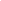 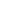 Федеральная рабочая программа учебного предмета «Литературное чтение» 
на уровне начального общего образования составлена на основе требований 
к результатам освоения программы начального общего образования ФГОС НОО, 
а также ориентирована на целевые приоритеты духовно-нравственного развития, воспитания и социализации обучающихся, сформулированные в Федеральной программе воспитания.Литературное чтение – один из ведущих предметов уровня начального общего образования, который обеспечивает, наряду с достижением предметных результатов, становление базового умения, необходимого для успешного изучения других предметов и дальнейшего обучения, читательской грамотности 
и закладывает основы интеллектуального, речевого, эмоционального, духовно-нравственного развития обучающихся. Учебный предмет «Литературное чтение» призван ввести ребёнка в мир художественной литературы, обеспечить формирование навыков смыслового чтения, способов и приёмов работы с различными видами текстов и книгой, знакомство с детской литературой и с учётом этого направлен на общее и литературное развитие обучающегося, реализацию творческих способностей обучающегося, а также наобеспечение преемственности в изучении систематического курса литературы.Приоритетная цель обучения литературному чтению – становление грамотного читателя, мотивированного к использованию читательской деятельности как средства самообразования и саморазвития, осознающего роль чтения 
в успешности обучения и повседневной жизни, эмоционально откликающегося на прослушанное или прочитанное произведение.Приобретённые обучающимися знания, полученный опыт решения учебных задач, а также сформированность предметных и универсальных действий в процессе изучения предмета «Литературное чтение» станут фундаментом обучения на уровне основного общего образования, а также будут востребованы в жизни.Достижение заявленной цели определяется решением следующих задач:формирование у обучающихся положительной мотивации к систематическому чтению и слушанию художественной литературы и произведений устного народного творчества;достижение необходимого для продолжения образования уровня общего речевого развития;осознание значимости художественной литературы и произведений устного народного творчества для всестороннего развития личности человека;первоначальное представление о многообразии жанров художественных произведений и произведений устного народного творчества;овладение элементарными умениями анализа и интерпретации текста, осознанного использования при анализе текста изученных литературных понятий 
в соответствии спредставленными предметными результатами по классам;овладение техникой смыслового чтения вслух, «про себя» (молча) и текстовой деятельностью, обеспечивающей понимание и использование информации 
для решения учебных задач.Федеральная рабочая программа учебного предмета «Литературное чтение» представляет вариант распределения предметного содержания по годам обучения 
с характеристикой планируемых результатов и рекомендациями по объёму учебного времени. Резервные часыпо каждому разделу позволяет образовательной организации дополнить содержание обучения в соответствии с потребностями 
и способностями обучающихся. Образовательной организации предоставляется возможность (при условии сохранения базовой части содержания обучения) Содержание учебного предмета «Литературное чтение» раскрывает следующие направления литературного образования обучающегося: речевая и читательская деятельности, круг чтения, творческая деятельность.В основу отбора произведений положены общедидактические принципы обучения: соответствие возрастным возможностям и особенностям восприятия обучающимися фольклорных произведений и литературных текстов; представленность в произведениях нравственно-эстетических ценностей, культурных традиций народов России, отдельных произведений выдающихся представителей мировой детской литературы. Важным принципом отбора содержания учебного предмета «Литературное чтение» является представленность разных жанров, видов и стилей произведений, обеспечивающих формирование функциональной литературной грамотности обучающегося, а также возможность достижения метапредметных результатов, способности обучающегося воспринимать различные учебные тексты при изучении других предметов учебного плана начальной школы.Планируемые результаты включают личностные, метапредметные результаты за период обучения, а также предметные достижения обучающегося за каждый год обучения в начальной школе.Учебный предмет «Литературное чтение» преемственен по отношению 
к учебному предмету «Литература», который изучается на уровне основного общего образования.Освоение программы по учебному предмету «Литературное чтение» в 1 классе начинается вводным интегрированным курсом «Обучение грамоте» (180 часов: 
100 часов учебного предмета «Русский язык» и 80 часовучебного предмета «Литературное чтение» Содержание курса «Литературное чтение», реализуемого 
в период обучения грамоте, представлено в Федеральной рабочей программе учебного предмета «Русский язык»). После периода обучения грамоте начинается раздельное изучение учебных предметов «Русский язык» и «Литературное чтение», на учебный предмет «Литературное чтение» в 1 классе отводится не менее 
10 учебных недель (40 часов), во 2 - 4 классах по 136 часов (4 часа в неделю 
в каждом классе).3.1.2.2.Содержание обучения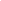 1 классСказка фольклорная (народная) и литературная (авторская). Восприятие текста произведений художественной литературы и устного народного творчества 
(не менее четырёх произведений). Фольклорная и литературная (авторская) сказка: сходство и различия. Реальность и волшебство в сказке. Событийная сторона сказок: последовательность событий в фольклорной (народной) и литературной (авторской) сказке. Отражение сюжета в иллюстрациях. Герои сказочных произведений. Нравственные ценности и идеив русских народных и литературных (авторских) сказках, поступки, отражающие нравственные качества (отношение к природе, людям, предметам).Произведения для чтения: народные сказки о животных, например, «Лисица 
и тетерев», «Лиса и рак», литературные (авторские) сказки, например, 
К.Д. Ушинский «Петух и собака», сказки В.Г. Сутеева «Кораблик», «Под грибом» 
и другие (по выбору).  Произведения о детях. Понятие «тема произведения» (общее представление): чему посвящено, о чём рассказывает. Главная мысль произведения: его основная идея (чему учит? какие качества воспитывает?). Произведения одной темы, 
но разных жанров: рассказ, стихотворение (общее представление на примере 
не менее шести произведений К. Д. Ушинского, Л. Н. Толстого, Е. А. Пермяка, 
В. А. Осеевой, А. Л. Барто, Ю. И. Ермолаева и других). Характеристика героя произведения, общая оценка поступков. Понимание заголовка произведения, 
его соотношения с содержанием произведения и его идеей. Осознание нравственно-этических понятий: друг, дружба, забота, труд, взаимопомощь.Произведения для чтения: К. Д. Ушинский «Худо тому, кто добра не делает никому», Л. Н. Толстой «Косточка», Е. А. Пермяк «Торопливый ножик», 
В. А. Осеева «Три товарища», А. Л. Барто «Я – лишний», Ю. И. Ермолаев «Лучший друг» и другие (по выбору).Произведения о родной природе. Восприятие и самостоятельное чтение произведений о природе (на примере трёх-четырёх доступных произведений
А. К. Толстого,А. Н. Плещеева, Е. Ф. Трутневой,С. Я. Маршакаи другое). Тема поэтических произведений: звуки и краски природы, времена года, человек 
и природа; Родина, природа родного края. Особенности стихотворной речи, сравнение с прозаической: рифма, ритм (практическое ознакомление). Настроение, которое рождает поэтическое произведение. Отражение нравственной идеи 
в произведении: любовь к Родине, природе родного края. Иллюстрация 
к произведению как отражение эмоционального отклика на произведение.Роль интонации при выразительном чтении. Интонационный рисунок выразительного чтения: ритм, темп, сила голоса.Устное народное творчество: малые фольклорные жанры (не менее шести произведений). Многообразие малых жанров устного народного творчества: потешка, загадка, пословица, их назначение (веселить, потешать, играть, поучать). Особенности разных малых фольклорных жанров. Потешка игровой народный фольклор. Загадки средство воспитания живости ума, сообразительности. Пословицы проявление народной мудрости, средство воспитания понимания жизненных правил.Произведения для чтения: потешки, загадки, пословицы.Произведения о братьях наших меньших (три-четыре автора по выбору). 
– герои произведений: Цель и назначение произведений о взаимоотношениях человека и животных воспитание добрых чувств и бережного отношения 
к животным. Виды текстов: художественный и научно-познавательный, 
их сравнение. Характеристика героя: описание его внешности, действий, нравственно-этических понятий: любовь и забота о животных.Произведения для чтения: В.В. Бианки «Лис и Мышонок», Е.И. Чарушин «Про Томку», М.М. Пришвина «Ёж», Н.И. Сладкова «Лисица и Ёж» и другие.Произведения о маме. Восприятие и самостоятельное чтение  произведений 
о маме (не менее одного автора по выбору, на примере произведений 
Е. А. Благининой, А. Л. Барто,А. В. Митяеваи других). Осознание нравственно-этических понятий: чувство любви как привязанность одного человека к другому (матери к ребёнку, детей к матери, близким), проявление любви и заботы о родных людях.Произведения для чтения: Е. А. Благинина «Посидим в тишине», А. Л. Барто «Мама», А.В. Митяев «За что я люблю маму» и другие (по выбору).Фольклорные и авторские произведения о чудесах и фантазии (не менее трёх произведений). Способность автора произведения замечать чудесное в каждом жизненном проявлении, необычное в обыкновенных явлениях окружающего мира. Сочетание в произведении реалистических событий с необычными, сказочными, фантастическими.Произведения для чтения: Р.С. Сеф «Чудо», В.В.Лунин «Я видел чуло», 
Б.В. Заходер «Моя Вообразилия», Ю.П.Мориц «Сто фантазий» и другие
(по выбору).Библиографическая культура (работа с детской книгой). Представление о том, что книга – источник необходимых знаний. Обложка, оглавление, иллюстрации 
как элементы ориентировки в книге. Умение использовать тематический каталог при выборе книг в библиотеке.Изучение содержания учебного предмета «Литературное чтение» в первом классе способствует освоению на пропедевтическом уровне ряда универсальных учебных действий.Познавательные универсальные учебные действия:читать вслух целыми словами без пропусков и перестановок букв и слогов доступные по восприятию и небольшие по объёму прозаические и стихотворные произведения;понимать фактическое содержание прочитанного или прослушанного текста;ориентироваться в терминах и понятиях: фольклор, малые фольклорные жанры, тема, идея, заголовок, содержание произведения, сказка (фольклорная 
и литературная), автор, герой, рассказ, стихотворение (в пределах изученного);различать и группировать произведения по жанрам (загадки, пословицы, сказки (фольклорная и литературная), стихотворение, рассказ);анализировать текст: определять тему, устанавливать последовательность событий в произведении, характеризовать героя, давать положительную 
или отрицательную оценку его поступкам, задавать вопросы по фактическому содержанию;сравнивать произведения по теме, настроению, которое оно вызывает.Работа с информацией:понимать, что текст произведения может быть представлен в иллюстрациях, различных видах зрительного искусства (фильм, спектакль и другие);соотносить иллюстрацию с текстом произведения, читать отрывки из текста, которые соответствуют иллюстрации.Коммуникативные универсальные учебные действия:читать наизусть стихотворения, соблюдать орфоэпические и пунктуационные нормы;участвовать в беседе по обсуждению прослушанного или прочитанного текста: слушать собеседника, отвечать на вопросы, высказывать своё отношение 
к обсуждаемой проблеме;пересказывать (устно) содержание произведения с опорой на вопросы, рисунки, предложенный план;объяснять своими словами значение изученных понятий;описывать своё настроение после слушания (чтения) стихотворений, сказок, рассказов.Регулятивные универсальные учебные действия:понимать и удерживать поставленную учебную задачу, в случае необходимости обращаться за помощью к учителю;проявлять желание самостоятельно читать, совершенствовать свой навык чтения; с помощью учителя оценивать свои успехи/трудности в освоении читательской деятельности.Совместная деятельность:проявлять желание работать в парах, небольших группах;проявлять культуру взаимодействия, терпение, умение договариваться, ответственно выполнять свою часть работы.2 классО нашей Родине. Круг чтения: произведения о Родине (на примере не менее трёх произведений И. С. Никитина, Ф. П. Савинова, А. А. Прокофьева и других). Патриотическое звучание произведений о родном крае и природе. Отражение 
в произведениях нравственно-этических понятий: любовь к Родине, родному краю, Отечеству. Анализ заголовка, соотнесение его с главной мыслью и идеей произведения. Отражение темы Родины в изобразительном искусстве (пейзажи 
И. И. Левитана, И. И. Шишкина, В. Д. Поленова и других).Произведения для чтения: И. С. Никитин «Русь», Ф. П. Савинов «Родина», 
А. А. Прокофьев «Родина» и другие (по выбору).Фольклор (устное народное творчество). Произведения малых жанров фольклора (потешки, считалки, пословицы, скороговорки, небылицы, загадки 
по выбору). Шуточные фольклорные произведения, скороговорки, небылицы. Особенности скороговорок, их роль в речи. Игра со словом, «перевёртыш событий» как основа построения небылиц. Ритм и счёт как основные средства выразительности и построения считалки. Народные песни, их особенности. Загадка как жанр фольклора, тематические группы загадок. Сказка – выражение народной мудрости, нравственная идея фольклорных сказок. Особенности сказок разного вида (о животных, бытовые, волшебные). Особенности сказок о животных: сказки народов России. Бытовая сказка: герои, место действия, особенности построения 
и языка. Диалог в сказке. Понятие о волшебной сказке (общее представление): наличие присказки, постоянные эпитеты, волшебные герои. Фольклорные произведения народов России: отражение в сказках народного быта и культуры.Произведения для чтения: потешки, считалки, пословицы, скороговорки, загадки, народные песни, русская народная сказка «Каша из топора», русская народная сказка «У страха глаза велики», русская народная сказка «Зимовье зверей», русская народная сказка «Снегурочка», сказки народов России 
(1-2 произведения) и другие.Звуки и краски родной природы в разные времена года. Тема природы 
в разные времена года (осень, зима, весна, лето) в произведениях литературы 
(по выбору, не менее пяти авторов). Эстетическое восприятие явлений природы (звуки, краски времён года). Средства выразительности при описании природы: сравнение и эпитет. Настроение, которое создаёт пейзажная лирика. Отражение темы «Времена года» в картинах художников (на примере пейзажей И. И. Левитана, В. Д. Поленова, А. И. Куинджи, И. И. Шишкина и других) и музыкальных произведениях (например, произведения П. И. Чайковского, А. Вивальди и другие).Произведения для чтения: А.С. Пушкин «Уж небо осенью дышало…», «Вот север, тучи нагоняя…», А.А. Плещеев «Осень», А.К. Толстой «Осень. Обсыпается наш сад…», М.М. Пришвин «Осеннее утро», Г.А. Скребицкий «Четыре художника», Ф.И. Тютчев «Чародейкою Зимою», «Зима недаром злится», И.С. Соколов-Микитов «Зима в лесу», С.А. Есенин «Поёт зима – аукает…», И.З. Суриков «Лето» и другие.О детях и дружбе. Круг чтения: тема дружбы в художественном произведении (расширение круга чтения: не менее четырёх произведений, Н. Н. Носова, 
В. А. Осеевой, В. Ю. Драгунского, В. В. Лунина и других). Отражение 
в произведениях нравственно-этических понятий: дружба, терпение, уважение, помощь друг другу. Главная мысль произведения (идея).Герой произведения (введение понятия «главный герой»), его характеристика (портрет), оценка поступков.Произведения для чтения: Л.Н. Толстой «Филиппок», Е.А. Пермяк «Две пословицы», Ю.И. Ермолаев «Два пирожных», В.А. Осеева «Синие листья», 
Н.Н. Носов «На горке», «Заплатка», А.Л. Барто «Катя», В.В. Лунин «Я и Вовка», В.Ю. Драгунский «Тайное становится явным» и другие (по выбору).Мир сказок. Фольклорная (народная) и литературная (авторская) сказка: «бродячие» сюжеты (произведения по выбору, не менее четырёх). Фольклорная основа авторских сказок: сравнение сюжетов, героев, особенностей языка.Тема дружбы, взаимопомощи в произведениях зарубежных авторов (снять). Составление плана произведения: части текста, их главные темы. Иллюстрации, их значение 
в раскрытии содержания произведения.Произведения для чтения: народная сказка «Золотая рыбка», А.С. Пушкин «Сказка рыбаке и рыбке», народная сказка «Морозко», В.Ф. Одоевский «Мороз Иванович», В.И. Даль «Девочка Снегурочка» и другие.О братьях наших меньших. Жанровое многообразие произведений о животных (песни, загадки, сказки, басни, рассказы, стихотворения; произведения по выбору, не менее пяти авторов). Дружба людей и животных – тема литературы (произведения Е. И. Чарушина, В. В. Бианки, С. В. Михалкова, Б. С. Житкова, 
М. М. Пришвина и других). Отражение образов животных в фольклоре (русские народные песни, загадки, сказки). Герои стихотворных и прозаических произведений о животных. Описание животных в художественном и научно-познавательном тексте. Нравственно-этические понятия: отношение человека 
к животным (любовь и забота). Особенности басни как жанра литературы, прозаические и стихотворные басни (на примере произведений И. А. Крылова, 
Л. Н. Толстого). Мораль басни как нравственный урок (поучение). Знакомство 
с художниками-иллюстраторами, анималистами (без использования термина): 
Е. И. Чарушин, В. В. Бианки.Произведения для чтения: И.А. Крылов «Лебедь, Щука и Рак», Л.Н. Толстой «Лев и мышь», М.М. Пришвин «Ребята и утята», Б.С. Житков «Храбрый утёнок», В.Д. Берестов «Кошкин щенок», В.В. Бианки «Музыкант», Е.И. Чарушин «Страшный рассказ», С.В. Михалков «Мой щенок» и другие (по выбору).О наших близких, о семье. Тема семьи, детства, взаимоотношений взрослых 
и детей в творчестве писателей и фольклорных произведениях (по выбору). Отражение нравственных семейных ценностей в произведениях о семье: любовь 
и сопереживание, уважение и внимание к старшему поколению, радость общения 
и защищённость в семье. Тема художественных произведений: Международный женский день, День Победы.Произведения для чтения: Л.Н. Толстой «Отец и сыновья», А.А. Плещеев «Песня матери», В.А. Осеева «Сыновья», С.В. Михалков «Быль для детей», 
С.А. Баруздин «Салют» и другое (по выбору).Зарубежная литература. Круг чтения: литературная (авторская) сказка 
(не менее двух произведений): зарубежные писатели-сказочники (Ш. Перро,
Х.-К. Андерсени другие). Характеристика авторской сказки: герои, особенности построения и языка. Сходство тем и сюжетов сказок разных народов.Составление плана художественного произведения: части текста, их главные темы. Иллюстрации, их значение в раскрытии содержания произведения.Произведения для чтения: Ш.Перро «Кот в сапогах», Х.-К. Андерсен «Пятеро из одного стручка» и другие (по выбору).Библиографическая культура (работа с детской книгой и справочной литературой). Книга как источник необходимых знаний. Элементы книги: содержание или оглавление, аннотация, иллюстрация. Выбор книг на основе рекомендательного списка, тематические картотеки библиотеки. Книга учебная, художественная, справочная.Изучение содержания учебного предмета «Литературное чтение» во втором классе способствует освоению на пропедевтическом уровне ряда универсальных учебных действий.Познавательные универсальные учебные действия:читать вслух целыми словами без пропусков и перестановок букв и слогов доступные по восприятию и небольшие по объёму прозаические и стихотворные произведения (без отметочного оценивания);сравнивать и группировать различные произведения по теме (о Родине, 
о родной природе, о детях, о животных, о семье, о чудесах и превращениях), 
по жанрам (произведения устного народного творчества, сказка (фольклорная 
и литературная), рассказ, басня, стихотворение);характеризовать (кратко) особенности жанров (произведения устного народного творчества, литературная сказка, рассказ, басня, стихотворение);анализировать текст сказки, рассказа, басни: определять тему, главную мысль произведения, находить в тексте слова, подтверждающие характеристику героя, оценивать его поступки, сравнивать героев по предложенному алгоритму, устанавливать последовательность событий (действий) в сказке и рассказе;анализировать текст стихотворения: называть особенности жанра (ритм, рифма), находить в тексте сравнения, эпитеты, слова в переносном значении, объяснять значение незнакомого слова с опорой на контекст и по словарю.Работа с информацией:соотносить иллюстрации с текстом произведения;ориентироваться в содержании книги, каталоге, выбирать книгу по автору, каталогу на основе рекомендованного списка;по информации, представленной в оглавлении, в иллюстрациях предполагать тему и содержание книги;пользоваться словарями для уточнения значения незнакомого слова.Коммуникативные универсальные учебные действия:участвовать в диалоге: отвечать на вопросы, кратко объяснять свои ответы, дополнять ответы других участников, составлять свои вопросы и высказывания 
на заданную тему;пересказывать подробно и выборочно прочитанное произведение;обсуждать (в парах, группах) содержание текста, формулировать (устно) простые выводы на основе прочитанного/прослушанного произведения;описывать (устно) картины природы;сочинять по аналогии с прочитанным загадки, рассказы, небольшие сказки;участвовать в инсценировках и драматизации отрывков из художественных произведений.Регулятивные универсальные учебные действия:оценивать своё эмоциональное состояние, возникшее при прочтении/
слушании произведения;удерживать в памяти последовательность событий прослушанного/
прочитанного текста;контролировать выполнение поставленной учебной задачи при чтении/
слушании произведения;проверять (по образцу) выполнение поставленной учебной задачи.Совместная деятельность:выбирать себе партнёров по совместной деятельности;распределять работу, договариваться, приходить к общему решению, отвечать за общий результат работы.3 классО Родине и её истории. Любовь к Родине и её история важные темы произведений литературы (произведения одного-двух авторов по выбору). Чувство любви к Родине, сопричастность к прошлому и настоящему своей страны и родного края главные идеи, нравственные ценности, выраженные в произведениях о Родине. Образ Родины в стихотворных и прозаических произведениях писателей и поэтов ХIХ и ХХ веков. Осознание нравственно-этических понятий: любовь к родной стороне, малой родине, гордость за красоту и величие своей Отчизны. Роль 
и особенности заголовка произведения. Репродукции картин как иллюстрации 
к произведениям о Родине. Использование средств выразительности при чтении вслух: интонация, темп, ритм, логические ударения.Произведения для чтения: К.Д. Ушинский «Наше отечество», М.М. Пришвин «Моя Родина», С.А. Васильев «Россия», Н.П. Кончаловская «Наша древняя столица» (отрывки) и другое (по выбору).Фольклор (устное народное творчество). Круг чтения: малые жанры фольклора (пословицы, потешки, считалки, небылицы, скороговорки, загадки, 
по выбору). Знакомство с видами загадок. Пословицы народов России (значение, характеристика, нравственная основа). Книги и словари, созданные В. И. Далем. Активный словарь устной речи: использование образных слов, пословиц 
и поговорок, крылатых выражений. Нравственные ценности в фольклорных произведениях народов России.Фольклорная сказка как отражение общечеловеческих ценностей 
и нравственных правил. Виды сказок (о животных, бытовые, волшебные). Художественные особенности сказок: построение (композиция), язык (лексика). Характеристика героя, волшебные помощники, иллюстрация как отражение сюжета волшебной сказки (например, картины В. М. Васнецова, иллюстрации 
Ю. А. Васнецова, И. Я. Билибина, В. М. Конашевич). Отражение в сказках народного быта и культуры. Составление плана сказки.Круг чтения: народная песня. Чувства, которые рождают песни, темы песен. Описание картин природы как способ рассказать в песне о родной земле. Былина как народный песенный сказ о важном историческом событии. Фольклорные особенности жанра былин: язык (напевность исполнения, выразительность), характеристика главного героя (где жил, чем занимался, какими качествами обладал). Характеристика былин как героического песенного сказа, их особенности (тема, язык). Язык былин, устаревшие слова, их место в былине 
и представление в современной лексике. Репродукции картин как иллюстрации 
к эпизодам фольклорного произведения.Произведения для чтения: малые жанры фольклора, русская народная сказка «Иван-царевич и серый волк», былина об Илье Муромце и другие (по выбору).Творчество А. С. Пушкина. А. С. Пушкин великий русский поэт. Лирические произведения А. С. Пушкина: средства художественной выразительности (сравнение, эпитет); рифма, ритм. Литературные сказки А. С. Пушкина в стихах 
(по выбору, например, «Сказка о царе Салтане, о сыне его славном и могучем богатыре князе Гвидоне Салтановиче и о прекрасной царевне Лебеди»). Нравственный смысл произведения, структура сказочного текста, особенности сюжета, приём повтора как основа изменения сюжета. Связь пушкинских сказок 
с фольклорными. Положительные и отрицательные герои, волшебные помощники, язык авторской сказки. И. Я. Билибин – иллюстратор сказок А. С. Пушкина.Произведения для чтения: А.С. Пушкин «Сказка о царе Салтане, о сыне 
его славном и могучем богатыре князе Гвидоне Салтановиче и о прекрасной царевне Лебеди», «В тот год осенняя погода…», «Опрятней модного паркета…» и другие (по выбору).Творчество И. А. Крылова. Басня произведение-поучение, которое помогает увидеть свои и чужие недостатки. Иносказание в баснях. И. А. Крылов великий русский баснописец. Басни И. А. Крылова (не менее двух): назначение, темы 
и герои, особенности языка. Явная и скрытая мораль басен. Использование крылатых выражений в речи.Произведения для чтения: И.А. Крылов «Ворона и Лисица», «Лисица 
и виноград», «Мартышка и очки» и другие (по выбору).Картины природы в произведениях поэтов и писателей ХIХ-ХХ веков. Лирические произведения как способ передачи чувств людей, автора. Картины природы в произведениях поэтов и писателей (не менее пяти авторов по выбору): 
Ф. И. Тютчев, А. А. Фет, А. Н. Майков, Н. А. Некрасов, А. А. Блок, С. А. Есенин, 
И. А. Бунин, А. П. Чехов, К. Г. Паустовский и другие. Чувства, вызываемые лирическими произведениями. Средства выразительности в произведениях лирики: эпитеты, синонимы, антонимы, сравнения. Звукопись, её выразительное значение. Олицетворение как одно из средств выразительности лирического произведения. Живописные полотна как иллюстрация к лирическому произведению: пейзаж. Сравнение средств создания пейзажа в тексте-описании (эпитеты, сравнения, олицетворения), в изобразительном искусстве (цвет, композиция), в произведениях музыкального искусства (тон, темп, мелодия).Произведения для чтения: Ф.И. Тютчев «Есть в осени первоначальной…», А.А. Фет «Кот поёт, глаза прищуря», «Мама! Глянь-ка из окошка…», А.Н. Майков «Осень», С.А. Есенин «Берёза», Н.А. Некрасов «Железная дорога» (отрывок), 
А.А. Блок «Ворона», И.А. Бунин «Первый снег» и другие (по выбору).Творчество Л. Н. Толстого. Жанровое многообразие произведений 
Л. Н. Толстого: сказки, рассказы, басни, быль (не менее трёх произведений). Рассказ как повествование: связь содержания с реальным событием. Структурные части произведения (композиция): начало, завязка действия, кульминация, развязка. Эпизод как часть рассказа. Различные виды планов. Сюжет рассказа: основные события, главные герои, действующие лица, различение рассказчика и автора произведения. Художественные особенности текста-описания, текста-рассуждения.Произведения для чтения: Л.Н.Толстой «Лебеди», «Зайцы», «Прыжок», «Акула» и другие.Литературная сказка. Литературная сказка русских писателей (не менее двух). Круг чтения: произведения В.М. Гаршина, М. Горького, И.С. Соколова-Микитова 
и других. Особенности авторских сказок (сюжет, язык, герои). Составление аннотации.Произведения для чтения: В.М. Гаршин «Лягушка-путешественница», 
И.С. Соколов-Микитов «Листопадничек», М.Горький «Случай с Евсейкой» 
и другие (по выбору).Произведения о взаимоотношениях человека и животных. Человек 
и его отношения с животными: верность, преданность, забота и любовь. Круг чтения (по выбору, не менее четырёх произведений): произведения Д.Н. Мамина-Сибиряка, К. Г. Паустовского, М.М. Пришвина, Б.С. Житкова. Особенности рассказа: тема, герои, реальность событий, композиция, объекты описания (портрет героя, описание интерьера).Произведения для чтения: Б.С. Житков «Про обезьянку», К.Г. Паустовский «Барсучий нос», «Кот Варюга», Д.Н. Мамин-Сибиряк «Приёмыш», А.И. Куприн «Барбос и Жулька» и другое (по выбору).Произведения о детях. Дети – герои произведений: раскрытие тем «Разные детские судьбы», «Дети на войне». Отличие автора от героя и рассказчика. Герой художественного произведения: время и место проживания, особенности внешнего вида и характера. Историческая обстановка как фон создания произведения: судьбы крестьянских детей, дети на войне (произведения по выбору двух-трёх авторов). Основные события сюжета, отношение к ним героев произведения. Оценка нравственных качеств, проявляющихся в военное время.Произведения для чтения: Л.Пантелеев «На ялике», А.Гайдар «Тимур 
и его команда» (отрывки), Л.Кассиль и другие (по выбору).Юмористические произведения. Комичность как основа сюжета. Герой юмористического произведения. Средства выразительности текста юмористического содержания: преувеличение. Авторы юмористических рассказов (не менее двух произведений): М.М. Зощенко, Н. Н. Носов, В.Ю. Драгунский 
и другие (по выбору).Произведения для чтения: В.Ю. Драгунский «Денискины расказы» 
(1-2 произведения), Н.Н. Носов «Весёлая семейка» (1-2 рассказа из цикла) и другие (по выбору).Зарубежная литература. Круг чтения (произведения двух-трёх авторов 
по выбору): литературные сказки Ш. Перро, Х.-К. Андерсена, Р. Киплинга. Особенности авторских сказок (сюжет, язык, герои). Рассказы зарубежных писателей о животных. Известные переводчики зарубежной литературы: 
С.Я. Маршак, К.И. Чуковский, Б.В. Заходер. Произведения для чтения: Х.-К. Андерсен «Гадкий утёнок», Ш.Перро «Подарок феи» и другие (по выбору).Библиографическая культура (работа с детской книгой и справочной литературой). Ценность чтения художественной литературы и фольклора, осознание важности читательской деятельности. Использование с учётом учебных задач аппарата издания (обложка, оглавление, аннотация, предисловие, иллюстрации). Правила юного читателя. Книга как особый вид искусства. Общее представление 
о первых книгах на Руси, знакомство с рукописными книгами. Изучение содержания учебного предмета «Литературное чтение» в третьем классе способствует освоению ряда универсальных учебных действий.Познавательные универсальные учебные действия:читать доступные по восприятию и небольшие по объёму прозаические 
и стихотворные произведения (без отметочного оценивания);различать сказочные и реалистические, лирические и эпические, народные 
и авторские произведения;анализировать текст: обосновывать принадлежность к жанру, определять тему и главную мысль, делить текст на части, озаглавливать их, находить в тексте заданный эпизод, определять композицию произведения, характеризовать героя;конструировать план текста, дополнять и восстанавливать нарушенную последовательность;сравнивать произведения, относящиеся к одной теме, но разным жанрам; произведения одного жанра, но разной тематики;исследовать текст: находить описания в произведениях разных жанров (портрет, пейзаж, интерьер).Работа с информацией:сравнивать информацию словесную (текст), графическую/изобразительную (иллюстрация), звуковую (музыкальное произведение);подбирать иллюстрации к тексту, соотносить произведения литературы 
и изобразительного искусства по тематике, настроению, средствам выразительности;выбирать книгу в библиотеке в соответствии с учебной задачей; составлять аннотацию.Коммуникативные универсальные учебные действия:читать текст с разными интонациями, передавая своё отношение к событиям, героям произведения;формулировать вопросы по основным событиям текста;пересказывать текст (подробно, выборочно, с изменением лица);выразительно исполнять стихотворное произведение, создавая соответствующее настроение;сочинять простые истории (сказки, рассказы) по аналогии.Регулятивные универсальные учебные действия:принимать цель чтения, удерживать её в памяти, использовать в зависимости от учебной задачи вид чтения, контролировать реализацию поставленной задачи чтения;оценивать качество своего восприятия текста на слух;выполнять действия контроля/самоконтроля и оценки процесса и результата деятельности, при необходимости вносить коррективы в выполняемые действия.Совместная деятельность:участвовать в совместной деятельности: выполнять роли лидера, подчинённого, соблюдать равноправие и дружелюбие;в коллективной театрализованной деятельности читать по ролям, инсценировать/драматизировать несложные произведения фольклора 
и художественной литературы; выбирать роль, договариваться о манере 
её исполнения в соответствии с общим замыслом;осуществлять взаимопомощь, проявлять ответственность при выполнении своей части работы, оценивать свой вклад в общее дело.4 классО Родине, героические страницы истории. Наше Отечество, образ родной земли в стихотворных и прозаических произведениях писателей и поэтов ХIХ и ХХ веков (по выбору, не менее четырёх, например, произведения С.Т. Романовского, 
А.Т. Твардовского, С.Д. Дрожжина, В.М. Пескова и другие). Представление 
о проявлении любви к родной земле в литературе разных народов (на примере писателей родного края, представителей разных народов России). Страницы истории России, великие люди и события: образы Александра Невского, Михаила Кутузова и других выдающихся защитников Отечества в литературе для детей. Отражение нравственной идеи: любовь к Родине. Героическое прошлое России, тема Великой Отечественной войны в произведениях литературы (на примере рассказовЛ. А. Кассиля, С. П. Алексеева). Осознание понятия: поступок, подвиг.Круг чтения: народная и авторская песня: понятие исторической песни, знакомство с песнями на тему Великой Отечественной войны (2-3 произведения 
по выбору).Произведения для чтения: С.Д. Дрожжин «Родине», В.М. Песков «Родине», 
А.Т. Твардовский «О Родине большой и малой» (отрывок), С.Т. Романовский «Ледовое побоище», С.П. Алексеев (1-2 рассказа военно-исторической тематики) 
и другие (по выбору).Фольклор (устное народное творчество). Фольклор как народная духовная культура (произведения по выбору). Многообразие видов фольклора: словесный, музыкальный, обрядовый (календарный). Культурное значение фольклора 
для появления художественной литературы. Малые жанры фольклора (назначение, сравнение, классификация). Собиратели фольклора (А.Н. Афанасьев, В.И. Даль). Виды сказок: о животных, бытовые, волшебные. Отражение в произведениях фольклора нравственных ценностей, быта и культуры народов мира. Сходство фольклорных произведений разных народов по тематике, художественным образам и форме («бродячие» сюжеты).Круг чтения: былина как эпическая песня о героическом событии. Герой былины – защитник страны. Образы русских богатырей: Ильи Муромца, Алёши Поповича, Добрыни Никитича, Никиты Кожемяки (где жил, чем занимался, какими качествами обладал). Средства художественной выразительности в былине: устойчивые выражения, повторы, гипербола. Устаревшие слова, их место в былине и представление в современной лексике. Народные былинно-сказочные темы 
в творчестве художника В. М. Васнецова.Произведения для чтения: произведения малых жанров фольклора, народные сказки (2-3 сказки по выбору), сказки народов России (2-3 сказки по выбору), былины из цикла об Илье Муромце, Алёше Поповвиче, Добрыне Никитиче 
(1-2 по выбору). Творчество А.С. Пушкина. Картины природы в лирических произведениях 
А.С. Пушкина. Средства художественной выразительности в стихотворном произведении (сравнение, эпитет, олицетворение, метафора) на примере 
2-3 произведений. Литературные сказки А.С. Пушкина в стихах: «Сказка о мёртвой царевне и о семи богатырях». Фольклорная основа авторской сказки. Положительные и отрицательные герои, волшебные помощники, язык авторской сказки.Произведения для чтения: А.С. Пушкин «Сказка о мёртвой царевне и о семи богатырях», «Няне», «Осень» (отрывки), «Зимняя дорога» и другие.Творчество И. А. Крылова. Представление о басне как лиро-эпическом жанре. Круг чтения: басни на примере произведений И. А. Крылова, И. И. Хемницера, 
Л. Н. Толстого, С. В. Михалкова. Басни стихотворные и прозаические (не менее трёх). Развитие событий в басне, её герои (положительные, отрицательные). Аллегория в баснях. Сравнение басен: назначение, темы и герои, особенности языка. Произведения для чтения: Крылов И.А. «Стрекоза и муравей», «Квартет», И.И. Хемницер «Стрекоза», Л.Н. Толсктой «Стрекоза и муравье» и другие.Творчество М. Ю. Лермонтова. Круг чтения: лирические произведения 
М.Ю. Лермонтова (не менее трёх). Средства художественной выразительности (сравнение, эпитет, олицетворение); рифма, ритм. Метафора как «свёрнутое» сравнение. Строфа как элемент композиции стихотворения. Переносное значение слов в метафоре. Метафора в стихотворениях М. Ю. Лермонтова.Произведения для чтения: М.Ю. Лермонтов «Утёс», «Парус», «Москва, Москва! …Люблю тебя как сын…» и другие.Литературная сказка. Тематика авторских стихотворных сказок (две-три 
по выбору). Герои литературных сказок (произведения П.П. Ершова, П.П. Бажова, С.Т. Аксакова, С.Я. Маршака и другие). Связь литературной сказки с фольклорной: народная речь как особенность авторской сказки. Иллюстрации в сказке: назначение, особенности.Произведения для чтения: П.П. Бажов «Серебряное копытце», П.П. Ершов «Конёк-Горбунок», С.Т. Аксаков «Алекнький цветочек» и другие.Картины природы в творчестве поэтов и писателей ХIХ-ХХ веков. Лирика, лирические произведения как описание в стихотворной форме чувств поэта, связанных с наблюдениями, описаниями природы. Круг чтения: лирические произведения поэтов и писателей (не менее пяти авторов по выбору): 
В.А. Жуковский, И.С. Никитин, Е.А. Баратынский, Ф.И. Тютчев, А.А. Фет, 
Н.А. Некрасов, И.А. Бунин, А.А. Блок, К.Д. Бальмонти другие. Темы стихотворных произведений, герой лирического произведения. Авторские приёмы создания художественного образа в лирике. Средства выразительности в произведениях лирики: эпитеты, синонимы, антонимы, сравнения, олицетворения, метафоры. Репродукция картины как иллюстрация к лирическому произведению.Произведения для чтения: В.А. Жуковский «Загадка», И.С. Никитин «В синем небе лывут над полями…», Ф.И. Тютчев «Как неожиданно и ярко», А.А. Фет «Весенний дождь», Е.А. Баратынский «Весна, весна! Как воздух чист»..», 
И.А. Бунин «Листопад» (отрывки) и другие (по выбору).Творчество Л.Н. Толстого. Круг чтения (не менее трёх произведений): рассказ (художественный и научно-познавательный), сказки, басни, быль. Повесть 
как эпический жанр (общее представление). Значение реальных жизненных ситуаций в создании рассказа, повести. Отрывки из автобиографической повести 
Л.Н. Толстого «Детство». Особенности художественного текста-описания: пейзаж, портрет героя, интерьер. Примеры текста-рассуждения в рассказах Л.Н. Толстого.Произведения для чтения: Л.Н. Толстой «Детство» (отдельные главы), «Русак», «Черепаха» и другие (по выбору).Произведения о животных и родной природе. Взаимоотношения человека 
и животных, защита и охрана природы как тема произведений литературы. Круг чтения (не менее трёх авторов): на примере произведений А.И. Куприна, 
В.П. Астафьева, К. Г. Паустовского, М. М. Пришвина, Ю. И. Коваля и другие.Произведения для чтения: В.П. Астафьев «Капалуха», М.М. Пришвин «Выскочка», С.А Есенин «Лебёдушка», К.Г. Паустовский «Корзина с еловыми шишками» и другие (по выбору).Произведения о детях. Тематика произведений о детях, их жизни, играх 
и занятиях, взаимоотношениях со взрослыми и сверстниками (на примере произведений не менее трёх авторов): А.П. Чехова, Б.С. Житкова, Н.Г. Гарина-Михайловского, В.В. Крапивина и других. Словесный портрет героя как его характеристика. Авторский способ выражения главной мысли. Основные события сюжета, отношение к ним героев.Произведения для чтения: А.П. Чехов «Мальчики», Н.Г. Гарин-Михайловский «Детство Тёмы» (отдельные главы), М.М. Зощенко «О Лёньке и Миньке» 
(1-2 рассказа из цикла), К.Г. Паустовский «Корзина с еловыми шишками» и другие.Пьеса. Знакомство с новым жанром пьесой-сказкой. Пьеса – произведение литературы и театрального искусства (одна по выбору). Пьеса как жанр драматического произведения.Пьеса и сказка: драматическое и эпическое произведения. Авторские ремарки: назначение, содержание.Произведения для чтения: С.Я. Маршак «Двенадцать месяцев» и другие.Юмористические произведения. Круг чтения (не менее двух произведений 
по выбору): юмористические произведения на примере рассказов М.М. Зощенко, 
В.Ю. Драгунского, Н.Н. Носова, В.В. Голявкина. Герои юмористических произведений. Средства выразительности текста юмористического содержания: гипербола. Юмористические произведения в кино и театре.Произведения для чтения: В.Ю. Драгунский «Денискины рассказы» 
(1-2 произведения по выбору), Н.Н. Носов «Витя Малеев в школе и дому» (отдельные главы) и другие.Зарубежная литература. Расширение круга чтения произведений зарубежных писателей. Литературные сказки Ш. Перро, Х.-К. Андерсена, братьев Гримм
и других (по выбору). Приключенческая литература: произведения Дж. Свифта, Марка Твена.Произведения для чтения: Х.-К. Андерсен «Дикие лебеди», «Русалочка», 
Дж Свифт «Приключения Гулливера» (отдельные главы), Марк Твен «Том Сойер» (отдельные главы) и другие (по выбору).Библиографическая культура (работа с детской книгой и справочной литературой). Польза чтения и книги: книга – друг и учитель. Правила читателя 
и способы выбора книги (тематический, систематический каталог). Виды информации в книге: научная, художественная, справочно-иллюстративный материал.Типы книг (изданий): книга-произведение, книга-сборник, собрание сочинений, периодическая печать, справочные издания. Работа с источниками периодической печати.Изучение содержания учебного предмета «Литературное чтение» в четвёртом классе способствует освоению ряда универсальных учебных действий.Познавательные универсальные учебные действия:читать вслух целыми словами без пропусков и перестановок букв и слогов доступные по восприятию и небольшие по объёму прозаические и стихотворные произведения (без отметочного оценивания);читать про себя (молча), оценивать своё чтение с точки зрения понимания 
и запоминания текста;анализировать текст: определять главную мысль, обосновывать принадлежность к жанру, определять тему и главную мысль, находить в тексте заданный эпизод, устанавливать взаимосвязь между событиями, эпизодами текста;характеризовать героя и давать оценку его поступкам; сравнивать героев одного произведения по предложенным критериям, самостоятельно выбирать критерий сопоставления героев, их поступков 
(по контрасту или аналогии);составлять план (вопросный, номинативный, цитатный) текста, дополнять 
и восстанавливать нарушенную последовательность;исследовать текст: находить средства художественной выразительности (сравнение, эпитет, олицетворение, метафора), описания в произведениях разных жанров (пейзаж, интерьер), выявлять особенности стихотворного текста (ритм, рифма, строфа).Работа с текстом:использовать справочную информацию для получения дополнительной информации в соответствии с учебной задачей;характеризовать книгу по её элементам (обложка, оглавление, аннотация, предисловие, иллюстрации, примечания и другое);выбирать книгу в библиотеке в соответствии с учебной задачей; составлять аннотацию.Коммуникативные универсальные учебные действия:соблюдать правила речевого этикета в учебном диалоге, отвечать и задавать вопросы к учебным и художественным текстам;пересказывать текст в соответствии с учебной задачей;рассказывать о тематике детской литературы, о любимом писателе 
и его произведениях;оценивать мнение авторов о героях и своё отношение к ним;использовать элементы импровизации при исполнении фольклорных произведений;сочинять небольшие тексты повествовательного и описательного характера 
по наблюдениям, на заданную тему.Регулятивные универсальные учебные действия:понимать значение чтения для самообразования и саморазвития; самостоятельно организовывать читательскую деятельность во время досуга;определять цель выразительного исполнения и работы с текстом;оценивать выступление (своё и одноклассников) с точки зрения передачи настроения, особенностей произведения и героев;осуществлять контроль процесса и результата деятельности, устанавливать причины возникших ошибок и трудностей, проявлять способность предвидеть 
их в предстоящей работе.Совместная деятельность:участвовать в театрализованной деятельности: инсценировании 
и драматизации (читать по ролям, разыгрывать сценки);соблюдать правила взаимодействия;ответственно относиться к своим обязанностям в процессе совместной деятельности, оценивать свой вклад в общее дело.Планируемые результаты освоения программы учебного предмета «Литературное чтение» 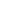 Личностные результатыЛичностные результаты освоения программы предмета «Литературное чтение» достигаются в процессе единства учебной и воспитательной деятельности, обеспечивающей позитивную динамику развития личности обучающегося, ориентированную на процессы самопознания, саморазвития и самовоспитания. Личностные результаты освоения программы предмета «Литературное чтение» отражают освоение обучающимися социально значимых норм и отношений, развитие позитивного отношения обучающихся к общественным, традиционным, социокультурным и духовно-нравственным ценностям, приобретение опыта применения сформированных представлений и отношений на практике.Гражданско-патриотическое воспитание:становление ценностного отношения к своей Родине, малой родине, проявление интереса к изучению родного языка, истории и культуре Российской Федерации, понимание естественной связи прошлого и настоящего в культуре общества;осознание своей этнокультурной и российской гражданской идентичности, сопричастности к прошлому, настоящему и будущему своей страны и родного края, проявление уважения к традициям и культуре своего и других народов в процессе восприятия и анализа произведений выдающихся представителей русской литературы и творчества народов России;первоначальные представления о человеке как члене общества, о правах 
и ответственности, уважении и достоинстве человека, о нравственно-этических нормах поведения и правилах межличностных отношений.Духовно-нравственное воспитание:освоение опыта человеческих взаимоотношений, проявление сопереживания, уважения, любви, доброжелательности и других моральных качеств к родным 
и другим людям, независимо от их национальности, социального статуса, вероисповедания;осознание этических понятий, оценка поведения и поступков персонажей художественных произведений в ситуации нравственного выбора;выражение своего видения мира, индивидуальной позиции посредством накопления и систематизации литературных впечатлений, разнообразных 
по эмоциональной окраске;неприятие любых форм поведения, направленных на причинение физического 
и морального вреда другим людям.Эстетическое воспитание:проявление уважительного отношения и интереса к художественной культуре, 
к различным видам искусства, восприимчивость к традициям и творчеству своего 
и других народов, готовность выражать своё отношение в разных видах художественной деятельности;приобретение эстетического опыта слушания, чтения и эмоционально-эстетической оценки произведений фольклора и художественной литературы;понимание образного языка художественных произведений, выразительных средств, создающих художественный образ.Трудовое воспитание:осознание ценности труда в жизни человека и общества, ответственное потребление 
и бережное отношение к результатам труда, навыки участия в различных видах трудовой деятельности, интерес к различным профессиям.Экологическое воспитание:бережное отношение к природе, осознание проблем взаимоотношений человека и животных, отражённых в литературных произведениях;неприятие действий, приносящих вред окружающей среде.Ценности научного познания:ориентация в деятельности на первоначальные представления о научной картине мира, понимание важности слова как средства создания словесно-художественного образа, способа выражения мыслей, чувств, идей автора;овладение смысловым чтением для решения различного уровня учебных 
и жизненных задач;потребность в самостоятельной читательской деятельности, саморазвитии средствами литературы, развитие познавательного интереса, активности, инициативности, любознательности и самостоятельности в познании произведений фольклора и художественной литературы, творчества писателей.Метапредметные результатыВ результате изучения предмета «Литературное чтение» на уровне начального общего образованияу обучающихся будут сформированы познавательные универсальные учебные действия:базовые логические действия:сравнивать произведения по теме, главной мысли, жанру, соотносить произведение и его автора, устанавливать основания для сравнения произведений, устанавливать аналогии;объединять произведения по жанру, авторской принадлежности;определять существенный признак для классификации, классифицировать произведения по темам, жанрам;находить закономерности и противоречия при анализе сюжета (композиции), восстанавливать нарушенную последовательность событий (сюжета), составлять аннотацию, отзыв по предложенному алгоритму;выявлять недостаток информации для решения учебной (практической) задачи на основе предложенного алгоритма;устанавливать причинно-следственные связи в сюжете фольклорного 
и художественного текста, при составлении плана, пересказе текста, характеристике поступков героев;базовые исследовательские действия:определять разрыв между реальным и желательным состоянием объекта (ситуации) на основе предложенных учителем вопросов;формулировать с помощью учителя цель, планировать изменения объекта, ситуации;сравнивать несколько вариантов решения задачи, выбирать наиболее подходящий (на основе предложенных критериев); формулировать выводы и подкреплять их доказательствами на основе результатов проведённого наблюдения (опыта, классификации, сравнения, исследования);прогнозировать возможное развитие процессов, событий и их последствия 
в аналогичных или сходных ситуациях;работа с информацией:выбирать источник получения информации;находить в предложенном источнике информацию, представленную в явном виде, согласно заданному алгоритму;распознавать достоверную и недостоверную информацию самостоятельно 
или на основании предложенного учителем способа её проверки;соблюдать с помощью взрослых (учителей, родителей (законных представителей) правила информационной безопасности при поиске информации в информационно-коммуникационной сети «Интернет»;анализировать и создавать текстовую, видео, графическую, звуковую информацию в соответствии с учебной задачей;самостоятельно создавать схемы, таблицы для представления информации.К концу обучения на уровне начального общего образованияу обучающегося формируются коммуникативные универсальные учебные действия:общение:воспринимать и формулировать суждения, выражать эмоции в соответствии с целями и условиями общения в знакомой среде;проявлять уважительное отношение к собеседнику, соблюдать правила ведения диалога и дискуссии;признавать возможность существования разных точек зрения;корректно и аргументированно высказывать своё мнение;строить речевое высказывание в соответствии с поставленной задачей;создавать устные и письменные тексты (описание, рассуждение, повествование);готовить небольшие публичные выступления;подбирать иллюстративный материал (рисунки, фото, плакаты) к тексту выступления.К концу обучения на уровне начального общего образованияу обучающегося формируются регулятивные универсальные учебные действия:самоорганизация:планировать действия по решению учебной задачи для получения результата;выстраивать последовательность выбранных действий;самоконтроль:устанавливать причины успеха/неудач учебной деятельности;корректировать свои учебные действия для преодоления ошибок.Совместная деятельность:формулировать краткосрочные и долгосрочные цели (индивидуальные 
с учётом участия в коллективных задачах) в стандартной (типовой) ситуации 
на основе предложенного формата  планирования, распределения промежуточных шагов и сроков;принимать цель совместной деятельности, коллективно строить действия 
по её достижению: распределять роли, договариваться, обсуждать процесс 
и результат совместной работы;проявлять готовность руководить, выполнять поручения, подчиняться;ответственно выполнять свою часть работы;оценивать свой вклад в общий результат;выполнять совместные проектные задания с опорой на предложенные образцы;Предметные результатыПредметные результаты освоения программы начального общего образования 
по учебному предмету «Литературное чтение» отражают специфику содержания предметной области, ориентированы на применение знаний, умений и навыков обучающимися в различных учебных ситуациях и жизненных условиях 
и представлены по годам обучения.1 классК концу обучения в первом классе обучающийся научится:понимать ценность чтения для решения учебных задач и применения 
в различных жизненных ситуациях: отвечать на вопрос о важности чтения 
для личного развития, находить в художественных произведениях отражение нравственных ценностей, традиций, быта разных народов;владеть техникой слогового плавного чтения с переходом на чтение целыми словами, читать осознанно вслух целыми словами без пропусков и перестановок букв и слогов доступные для восприятия и небольшие по объёму произведения 
в темпе не менее 30 слов в минуту (без отметочного оценивания);читать наизусть с соблюдением орфоэпических и пунктуационных норм 
не менее 2 стихотворений о Родине, о детях, о семье, о родной природе в разные времена года;различать прозаическую (нестихотворную) и стихотворную речь;различать и называть отдельные жанры фольклора (устного народного творчества) и художественной литературы (загадки, пословицы, потешки, сказки (фольклорные и литературные), рассказы, стихотворения);понимать содержание прослушанного/прочитанного произведения: отвечать на вопросы по фактическому содержанию произведения;владеть элементарными умениями анализа текста прослушанного/прочитанного произведения: определять последовательность событий в произведении, характеризовать поступки (положительные 
или отрицательные) героя, объяснять значение незнакомого слова 
с использованием словаря;участвовать в обсуждении прослушанного/прочитанного произведения: отвечать на вопросы о впечатлении от произведения, использовать в беседе изученные литературные понятия (автор, герой, тема, идея, заголовок, содержание произведения), подтверждать свой ответ примерами из текста;пересказывать (устно) содержание произведения с соблюдением последовательности событий, с опорой на предложенные ключевые слова, вопросы, рисунки, предложенный план;читать по ролям с соблюдением норм произношения, расстановки ударения;составлять высказывания по содержанию произведения (не менее 
3 предложений) по заданному алгоритму;сочинять небольшие тексты по предложенному началу и другоему (не менее 
3 предложений);ориентироваться в книге/учебнике по обложке, оглавлению, иллюстрациям;выбирать книги для самостоятельного чтения по совету взрослого и с учётом рекоменгдованного учителем списка, рассказывать о прочитанной книге 
по предложенному алгоритму;обращаться к справочной литературе для получения дополнительной информации в соответствии с учебной задачей.2 классК концу обучения во втором классе обучающийся научится:объяснять важность чтения для решения учебных задач и применения 
в различных жизненных ситуациях: переходить от чтения вслух к чтению про себя 
в соответствии с учебной задачей, обращаться к разным видам чтения (изучающее, ознакомительное, поисковое выборочное, просмотровое выборочное), находить 
в фольклоре и литературных произведениях отражение нравственных ценностей, традиций, быта, культуры разных народов, ориентироваться в нравственно-этических понятиях в контексте изученных произведений;читать вслух целыми словами без пропусков и перестановок букв и слогов доступные по восприятию и небольшие по объёму прозаические и стихотворные произведения в темпе не менее 40 слов в минуту (без отметочного оценивания);читать наизусть с соблюдением орфоэпических и пунктуационных норм 
не менее 3 стихотворений о Родине, о детях, о семье, о родной природе в разные времена года;различать прозаическую и стихотворную речь: называть особенности стихотворного произведения (ритм, рифма);понимать содержание, смысл прослушанного/прочитанного произведения: отвечать и формулировать вопросы по фактическому содержанию произведения;различать и называть отдельные жанры фольклора (считалки, загадки, пословицы, потешки, небылицы, народные песни, скороговорки, сказки о животных, бытовые и волшебные) и художественной литературы (литературные сказки, рассказы, стихотворения, басни);владеть элементарными умениями анализа и интерпретации текста: определять тему и главную мысль, воспроизводить последовательность событий 
тексте произведения, составлять план текста (вопросный, номинативный);описывать характер героя, находить в тексте средства изображения (портрет) героя и выражения его чувств, оценивать поступки героев произведения, устанавливать взаимосвязьмежду характером героя и его поступками, сравнивать героев одного произведения по предложенным критериям, характеризовать отношение автора 
к героям, его поступкам;объяснять значение незнакомого слова с опорой на контекст 
и с использованием словаря; находить в тексте примеры использования слов 
в прямом и переносном значении;осознанно применять для анализа текста изученные понятия (автор, литературный герой, тема, идея, заголовок, содержание произведения, сравнение, эпитет);участвовать в обсуждении прослушанного/прочитанного произведения: понимать жанровую принадлежность произведения, формулировать устно простые выводы, подтверждать свой ответ примерами из текста;пересказывать (устно) содержание произведения подробно, выборочно, 
от лица героя, от третьего лица;читать по ролям с соблюдением норм произношения, расстановки ударения, инсценировать небольшие эпизоды из произведения;составлять высказывания на заданную тему по содержанию произведения 
(не менее 5 предложений);сочинять по аналогии с прочитанным загадки, небольшие сказки, рассказы;ориентироваться в книге/учебнике по обложке, оглавлению, аннотации, иллюстрациям, предисловию, условным обозначениям;выбирать книги для самостоятельного чтения с учётом рекомендательного списка, используя картотеки, рассказывать о прочитанной книге;использовать справочную литературу для получения дополнительной информации в соответствии с учебной задачей.3 классК концу обучения в третьем классе обучающийся научится:отвечать на вопрос о культурной значимости устного народного творчества 
и художественной литературы, находить в фольклоре и литературных произведениях отражение нравственных ценностей, традиций, быта, культуры разных народов, ориентироваться в нравственно-этических понятиях в контексте изученных произведений;читать вслух и про себя в соответствии с учебной задачей, использовать разные виды чтения (изучающее, ознакомительное, поисковое выборочное, просмотровое выборочное);читать вслух целыми словами без пропусков и перестановок букв и слогов доступные по восприятию и небольшие по объёму прозаические и стихотворные произведения в темпе не менее 60 слов в минуту (без отметочного оценивания);читать наизусть не менее 4 стихотворений в соответствии с изученной тематикой произведений;различать художественные произведения и познавательные тексты;различать прозаическую и стихотворную речь: называть особенности стихотворного произведения (ритм, рифма, строфа), отличать лирическое произведение от эпического;понимать жанровую принадлежность, содержание, смысл прослушанного/
прочитанного произведения: отвечать и формулировать вопросы к учебным 
и художественным текстам;различать и называть отдельные жанры фольклора (считалки, загадки, пословицы, потешки, небылицы, народные песни, скороговорки, сказки о животных, бытовые и волшебные) и художественной литературы (литературные сказки, рассказы, стихотворения, басни), приводить примеры произведений фольклора разных народов России;владеть элементарными умениями анализа и интерпретации текста: формулировать тему и главную мысль, определять последовательность событий 
в тексте произведения, выявлять связь событий, эпизодов текста; составлять план текста (вопросный, номинативный, цитатный);характеризовать героев, описывать характер героя, давать оценку поступкам героев, составлять портретные характеристики персонажей; выявлять взаимосвязь между поступками, мыслями, чувствами героев, сравнивать героев одного произведения и сопоставлять их поступки по предложенным критериям 
(по аналогии или по контрасту);отличать автора произведения от героя и рассказчика, характеризовать отношение автора к героям, поступкам, описанной картине, находить в тексте средства изображения героев (портрет), описание пейзажа и интерьера;объяснять значение незнакомого слова с опорой на контекст 
и с использованием словаря; находить в тексте примеры использования слов 
в прямом и переносном значении, средств художественной выразительности (сравнение, эпитет, олицетворение);осознанно применять изученные понятия (автор, мораль басни, литературный герой, персонаж, характер, тема, идея, заголовок, содержание произведения, эпизод, смысловые части, композиция, сравнение, эпитет, олицетворение);участвовать в обсуждении прослушанного/прочитанного произведения: строить монологическое и диалогическое высказывание с соблюдением орфоэпических и пунктуационных норм, устно и письменно формулировать простые выводы, подтверждать свой ответ примерами из текста; использовать 
в беседе изученные литературные понятия;пересказывать произведение (устно) подробно, выборочно, сжато (кратко), 
от лица героя, с изменением лица рассказчика, от третьего лица;при анализе и интерпретации текста использовать разные типы речи (повествование, описание, рассуждение) с учётом специфики учебного 
и художественного текстов;читать по ролям с соблюдением норм произношения, инсценировать небольшие эпизоды из произведения;составлять устные и письменные высказывания на основе прочитанного/прослушанного текста на заданную тему по содержанию произведения (не менее 8 предложений), корректировать собственный письменный текст;составлять краткий отзыв о прочитанном произведении по заданному алгоритму;сочинять тексты, используя аналогии, иллюстрации, придумывать продолжение прочитанного произведения;использовать в соответствии с учебной задачей аппарат издания: обложку, оглавление, аннотацию, иллюстрации, предисловие, приложения, сноски, примечания;выбирать книги для самостоятельного чтения с учётом рекомендательного списка, используя картотеки, рассказывать о прочитанной книге;использовать справочные издания, в том числе верифицированные электронные образовательные и информационные ресурсы, включённые 
в федеральный перечень.4 классК концу обучения в четвёртом классе обучающийся научится:осознавать значимость художественной литературы и фольклора 
для всестороннего развития личности человека, находить в произведениях отражение нравственных ценностей, фактов бытовой и духовной культуры народов России и мира, ориентироваться в нравственно-этических понятиях в контексте изученных произведений;демонстрировать интерес и положительную мотивацию к систематическому чтению и слушанию художественной литературы и произведений устного народного творчества: формировать собственный круг чтения;читать вслух и про себя в соответствии с учебной задачей, использовать разные виды чтения (изучающее, ознакомительное, поисковое выборочное, просмотровое выборочное);читать вслух целыми словами без пропусков и перестановок букв и слогов доступные по восприятию и небольшие по объёму прозаические и стихотворные произведения в темпе не менее 80 слов в минуту (без отметочного оценивания);читать наизусть не менее 5 стихотворений в соответствии с изученной тематикой произведений;различать художественные произведения и познавательные тексты;различать прозаическую и стихотворную речь: называть особенности стихотворного произведения (ритм, рифма, строфа), отличать лирическое произведение от эпического;понимать жанровую принадлежность, содержание, смысл прослушанного/прочитанного произведения: отвечать и формулировать вопросы 
(в том числе проблемные) к познавательным, учебным и художественным текстам;различать и называть отдельные жанры фольклора (считалки, загадки, пословицы, потешки, небылицы, народные песни, скороговорки, сказки о животных, бытовые и волшебные), приводить примеры произведений фольклора разных народов России;соотносить читаемый текст с жанром художественной литературы (литературные сказки, рассказы, стихотворения, басни), приводить примеры разных жанров литературы России и стран мира;владеть элементарными умениями анализа и интерпретации текста: определять тему и главную мысль, последовательность событий в тексте произведения, выявлять связь событий, эпизодов текста;характеризовать героев, давать оценку их поступкам, составлять портретные характеристики персонажей, выявлять взаимосвязь между поступками и мыслями, чувствами героев, сравнивать героев одного произведения по самостоятельно выбранному критерию (по аналогии или по контрасту), характеризовать собственное отношение к героям, поступкам; находить в тексте средства изображения героев (портрет) и выражения их чувств, описание пейзажа 
и интерьера, устанавливать причинно-следственные связи событий, явлений, поступков героев;объяснять значение незнакомого слова с опорой на контекст 
и с использованием словаря; находить в тексте примеры использования слов в прямом и переносном значении, средства художественной выразительности (сравнение, эпитет, олицетворение, метафора);осознанно применять изученные понятия (автор, мораль басни, литературный герой, персонаж, характер, тема, идея, заголовок, содержание произведения, эпизод, смысловые части, композиция, сравнение, эпитет, олицетворение, метафора, лирика, эпос, образ);участвовать в обсуждении прослушанного/прочитанного произведения: строить монологическое и диалогическое высказывание с соблюдением норм русского литературного языка (норм произношения, словоупотребления, грамматики); устно и письменно формулировать простые выводы на основе прослушанного/прочитанного текста, подтверждать свой ответ примерами из текста;составлять план текста (вопросный, номинативный, цитатный), пересказывать (устно) подробно, выборочно, сжато (кратко), от лица героя, с изменением лица рассказчика, от третьего лица;читать по ролям с соблюдением норм произношения, расстановки ударения, инсценировать небольшие эпизоды из произведения;составлять устные и письменные высказывания на заданную тему 
по содержанию произведения (не менее 10 предложений), писать сочинения 
на заданную тему, используя разные типы речи (повествование, описание, рассуждение), корректировать собственный текст с учётом правильности, выразительности письменной речи;составлять краткий отзыв о прочитанном произведении по заданному алгоритму;сочинять по аналогии с прочитанным, составлять рассказ по иллюстрациям, 
от имени одного из героев, придумывать продолжение прочитанного произведения (не менее 10 предложений);использовать в соответствии с учебной задачей аппарат издания (обложка, оглавление, аннотация, иллюстрация, предисловие, приложение, сноски, примечания);выбирать книги для самостоятельного чтения с учётом рекомендательного списка, используя картотеки, рассказывать о прочитанной книге;использовать справочную литературу, электронные образовательные 
и информационные ресурсыинформационно-коммуникационной сети «Интернет» (в условиях контролируемого входа), для получения дополнительной информации 
в соответствии с учебной задачей.3.1.3.Учебный предмет «Окружающий мир»Программа по учебному предмету «Окружающий мир» (предметная область «Обществознание и естествознание» («Окружающий мир»)) включает: пояснительную записку, содержание обучения, планируемые результаты освоения программы учебного предмета, тематическое планирование.Пояснительная записка отражает общие цели и задачи изучения предмета, характеристику психологических предпосылок к его изучению обучающимися; место в структуре учебного плана, а также подходы к отбору содержания, планируемым результатам и тематическому планированию.Содержание обучения раскрывает содержательные линии для обязательного изучения в каждом классе на начальном уровне начального общего образования. Содержание обучения в каждом классе завершатся перечнем универсальных учебных действий – познавательных, коммуникативных и регулятивных, которые возможно формировать средствами учебного предмета «Окружающий мир» 
с учётом возрастных особенностей обучающихся. В первом 
и втором классах предлагается пропедевтический уровень формирования универсальных учебных действий, так как их становление на уровне начального общего образования только начинается. С учётом того, что выполнение правил совместной деятельности строится на интеграции регулятивных (определенные волевые усилия, саморегуляция, самоконтроль, проявление терпения 
и доброжелательности при налаживании отношений) и коммуникативных (способность вербальными средствами устанавливать взаимоотношения) универсальных учебных действий, их перечень дан в разделе  «Совместная деятельность».Планируемые результаты включают личностные, метапредметные результаты за период обучения, а также предметные достижения обучающегося за каждый год обучения на уровне начального общего образования.В тематическом планировании описывается программное содержание по всем разделам учебного предмета «Окружающий мир» каждого класса на уровне начального общего образования, а также раскрываются методы и формы организации обучения и характеристика деятельностей, которые целесообразно использовать при изучении той или иной программной темы.Представлены также способы организации дифференцированного обучения.3.1.3.1.Пояснительная запискаФедеральная рабочая программа учебного предмета «Окружающий мир» 
на уровне начального общего образования составлена на основе требований 
к результатам освоения ООП НОО, представленных в ФГОС НОО и федеральной программы воспитания.Изучение учебного предмета «Окружающий мир», интегрирующего знания 
о природе, предметном мире, обществе и взаимодействии людей в нём, соответствует потребностям и интересам обучающихся на уровне начального общего образования и направлено на достижение следующих целей:формирование целостного взгляда на мир, осознание места в нём человека 
на основе целостного взгляда на окружающий мир (природную и социальную среду обитания); освоение естественнонаучных, обществоведческих, нравственно-этических понятий, представленных в содержании данного учебного предмета;формирование ценности здоровья человека, его сохранения и укрепления, приверженности здоровому образу жизни;развитие умений и навыков применять полученные знания в реальной учебной 
и жизненной практике, связанной как с поисково-исследовательской деятельностью (наблюдения, опыты, трудовая деятельность), так и с творческим использованием приобретённых знаний в речевой, изобразительной, художественной деятельности;духовно-нравственное развитие и воспитание личности гражданина России, понимание своей принадлежности к Российскому государству, определённому этносу; проявление уважения к истории, культуре, традициям народов РФ; освоение обучающимися мирового культурного опыта по созданию общечеловеческих ценностей, законов и правил построения взаимоотношений 
в социуме;обогащение духовного опыта обучающихся, развитие способности ребёнка 
к социализации на основе принятия гуманистических норм жизни, приобретение опыта эмоционально-положительного отношения к природе в соответствии 
с экологическими нормами поведения; становление навыков повседневного проявления культуры общения, гуманного отношения к людям, уважительного отношения к их взглядам, мнению 
и индивидуальности.Центральной идеей конструирования содержания и планируемых результатов обучения является раскрытие роли человека в природе и обществе, ознакомление 
с правилами поведения в среде обитания и освоение общечеловеческих ценностей взаимодействия в системах: «Человек и природа», «Человек и общество», «Человек и другие люди», «Человек и познание». Важнейшей составляющей всех указанных систем является содержание, усвоение которого гарантирует формирование 
у обучающихся навыков здорового и безопасного образа жизни 
на основе развивающейся способности предвидеть результаты своих поступков 
и оценки возникшей ситуации. Отбор содержания курса «Окружающий мир» осуществлён на основе следующих ведущих идей:раскрытие роли человека в природе и обществе;освоение общечеловеческих ценностей взаимодействия в системах: «Человек и природа», «Человек и общество», «Человек и другие люди», «Человек и его самость», «Человек и познание».Общее число часов, отведённых на изучение курса «Окружающий мир», — 270 часов (два часа в неделю в каждом классе): 1 класс – 66 часов, 2 класс – 
68 часов, 3 класс – 68 часов, 4 класс – 68 часов.3.1.3.2. Содержание учебного предмета «Окружающий мир»1 классЧеловек и обществоШкола. Школьные традиции и праздники. Адрес школы. Классный, школьный коллектив. Друзья, взаимоотношения между ними; ценность дружбы, согласия, взаимной помощи.Совместная деятельность с одноклассниками — учёба, игры, отдых. Рабочее место школьника: удобное размещение учебных материалов и учебного оборудования; поза; освещение рабочего места. Правила безопасной работы 
на учебном месте.Режим труда и отдыха.Семья. Моя семья в прошлом и настоящем. Имена и фамилии членов семьи, 
их профессии. Взаимоотношения и взаимопомощь в семье. Совместный труд 
и отдых. Домашний адрес.Россия — наша Родина. Москва — столица России. Символы России (герб, флаг, гимн). Народы России. Первоначальные сведения о родном крае. Название своего населённого пункта (города, села), региона. Культурные объекты родного края.Ценность и красота рукотворного мира. Правила поведения в социуме.Человек и природаПрирода — среда обитания человека. Природа и предметы, созданные человеком. Природные материалы. Бережное отношение к предметам, вещам, уход за ними. Неживая и живая природа. Наблюдение за погодой своего края. Погода 
и термометр. Определение температуры воздуха (воды) по термометру.Сезонные изменения в природе. Взаимосвязи между человеком и природой. Правила нравственного и безопасного поведения в природе.Растительный мир. Растения ближайшего окружения (узнавание, называние, краткое описание). Лиственные и хвойные растения. Дикорастущие и культурные растения. Части растения (название, краткая характеристика значения для жизни растения): корень, стебель, лист, цветок, плод, семя. Комнатные растения, правила содержания и ухода.Мир животных. Разные группы животных (звери, насекомые, птицы, рыбы 
и другие). Домашние и дикие животные (различия в условиях жизни). Забота 
о домашних питомцах.Правила безопасной жизнедеятельностиПонимание необходимости соблюдения режима дня, правил здорового питания и личной гигиены. Правила безопасности в быту: пользование бытовыми электроприборами, газовыми плитами.Дорога от дома до школы. Правила безопасного поведения пешехода (дорожные знаки, дорожная разметка, дорожные сигналы).Безопасность в информационно-телекомуникационной сети «Интернет» (электронный дневник и электронные ресурсы школы) в условиях контролируемого доступа в информационно-телекомуникационную сеть «Интернет».Универсальные учебные действия (пропедевтический уровень)Познавательные универсальные учебные действия:сравнивать происходящие в природе изменения, наблюдать зависимость изменений в живой природе от состояния неживой природы;приводить примеры представителей разных групп животных (звери, насекомые, рыбы, птицы), называть главную особенность представителей одной группы (в пределах изученного);приводить примеры лиственных и хвойных растений, сравнивать 
их, устанавливать различия во внешнем виде.Работа с информацией:понимать, что информация может быть представлена в разной форме: текста, иллюстраций, видео, таблицы;соотносить иллюстрацию явления (объекта, предмета) с его названием.Коммуникативные универсальные учебные действия:в процессе учебного диалога слушать говорящего; отвечать на вопросы, дополнять ответы участников; уважительно относиться к разным мнениям;воспроизводить названия своего населенного пункта, название страны, 
её столицы;воспроизводить наизусть слова гимна России;соотносить предметы декоративно-прикладного искусства с принадлежностью народу Российской Федерации, описывать предмет по предложенному плану;описывать по предложенному плану время года, передавать в рассказе своё отношение к природным явлениям;сравнивать домашних и диких животных, объяснять, чем они различаются.Регулятивные универсальные учебные действия:сравнивать организацию своей жизни с установленными правилами здорового образа жизни (выполнение режима, двигательная активность, закаливание, безопасность использования бытовых электроприборов);оценивать выполнение правил безопасного поведения на дорогах и улицах другими детьми, выполнять самооценку;анализировать предложенные ситуации: устанавливать нарушения режима дня, организации учебной работы; нарушения правил дорожного движения, правил пользования электро- и газовыми приборами.Совместная деятельность:соблюдать правила общения в совместной деятельности: договариваться, справедливо распределять работу, определять нарушение правил взаимоотношений, при участии учителя устранять возникающие конфликты.2 классЧеловек и обществоНаша Родина — Россия, Российская Федерация. Россия и её столица на карте. Государственные символы России. Москва – столица России. Святыни Москвы – святыни России: Кремль, Красная площадь, Большой театр и другие. Характеристика отдельных исторических событий, связанных с Москвой (основание Москвы, строительство Кремля и другие). Герб Москвы. Расположение Москвы 
на карте. Города России. Россия – многонациональное государство. Народы России, их традиции, обычаи, праздники. Родной край, его природные и культурные достопримечательности. Значимые события истории родного края. Свой регион и его главный город на карте; символика своего региона. Хозяйственные занятия, профессии жителей родного края. Значение труда в жизни человека и общества.Семья. Семейные ценности и традиции. Родословная. Составление схемы родословного древа, истории семьи.Правила культурного поведения в общественных местах. Доброта, справедливость, честность, уважение к чужому мнению и особенностям других людей – главные правила взаимоотношений членов общества.Человек и природаМетоды познания природы: наблюдения, опыты, измерения.Звёзды и созвездия, наблюдения звёздного неба. Планеты. Чем Земля отличается от других планет; условия жизни на Земле. Изображения Земли: глобус, карта, план. Карта мира. Материки, океаны. Определение сторон горизонта 
при помощи компаса. Ориентирование на местности по местным природным признакам, Солнцу. Компас, устройство; ориентирование с помощью компаса.Многообразие растений. Деревья, кустарники, травы. Дикорастущие 
и культурные растения. Связи в природе. Годовой ход изменений в жизни растений. Многообразие животных. Насекомые, рыбы, птицы, звери, земноводные, пресмыкающиеся: общая характеристика внешних признаков. Связи в природе. Годовой ход изменений в жизни животных.Красная книга России, её значение, отдельные представители растений 
и животных Красной книги. Заповедники, природные парки. Охрана природы. Правила нравственного поведения на природе.Правила безопасной жизнедеятельностиЗдоровый образ жизни: режим дня (чередование сна, учебных занятий, двигательной активности) и рациональное питание (количество приёмов пищи 
и рацион питания). Физическая культура, закаливание, игры на воздухе как условие сохранения и укрепления здоровья. Правила безопасности в школе (маршрут 
до школы, правила поведения на занятиях, переменах, при приёмах пищи 
и на пришкольной территории), в быту, на прогулках. Правила безопасного поведения пассажира наземного транспорта и метро (ожидание на остановке, посадка, размещение в салоне или вагоне, высадка, знаки безопасности 
на общественном транспорте). Номера телефонов экстренной помощи. Правила поведения при пользовании компьютером. Безопасность в информационно-коммуникационной сети «Интернет» (коммуникация в мессенджерах и социальных группах) в условиях контролируемого доступа винформационно-телекомуникационную сеть«Интернет».Универсальные учебные действия (пропедевтический уровень)Познавательные универсальные учебные действия:ориентироваться в методах познания природы (наблюдение, опыт, сравнение, измерение);определять на основе наблюдения состояние вещества (жидкое, твёрдое, газообразное);различать символы Российской Федерации;различать деревья, кустарники, травы; приводить примеры (в пределах изученного);группировать растения: дикорастущие и культурные; лекарственные 
и ядовитые (в пределах изученного);различать прошлое, настоящее, будущее.Работа с информацией:различать информацию, представленную в тексте, графически, аудиовизуально;читать информацию, представленную в схеме, таблице;используя текстовую информацию, заполнять таблицы; дополнять схемы;соотносить пример (рисунок, предложенную ситуацию) со временем протекания.Коммуникативные универсальные учебные действия:ориентироваться в терминах (понятиях), соотносить их с краткой характеристикой: понятия и термины, связанные с социальным миром (индивидуальность человека, органы чувств, жизнедеятельность;поколение, старшее поколение, культура поведения; Родина, столица, родной край, регион);понятия и термины, связанные с миром природы (среда обитания, тело, явление, вещество; заповедник);понятия и термины, связанные с организацией своей жизни и охраны здоровья (режим, правильное питание, закаливание, безопасность, опасная ситуация);описывать условия жизни на Земле, отличие нашей планеты от других планет Солнечной системы;создавать небольшие описания на предложенную тему (например, «Моя семья», «Какие бывают профессии?», «Что «умеют» органы чувств?», «Лес – природное сообщество» и другие);создавать высказывания-рассуждения (например, признаки животного 
и растения как живого существа; связь изменений в живой природе с явлениями неживой природы);приводить примеры растений и животных, занесённых в Красную книгу России (на примере своей местности);описывать современные события от имени их участника.Регулятивные универсальные учебные действия:следовать образцу, предложенному плану и инструкции при решении учебной задачи;контролировать с небольшой помощью учителя последовательность действий 
по решению учебной задачи;оценивать результаты своей работы, анализировать оценку учителя 
и одноклассников, спокойно, без обид принимать советы и замечания.Совместная деятельность:строить свою учебную и игровую деятельность, житейские ситуации 
в соответствии с правилами поведения, принятыми в обществе;оценивать жизненные ситуации с точки зрения правил поведения, культуры общения, проявления терпения и уважения к собеседнику;проводить в парах (группах) простые опыты по определению свойств разных веществ (вода, молоко, сахар, соль, железо), совместно намечать план работы, оценивать свой вклад в общее дело;определять причины возможных конфликтов, выбирать (из предложенных) способы их разрешения.3 классЧеловек и обществоОбщество как совокупность людей, которые объединены общей культурой 
и связаны друг с другом совместной деятельностью во имя общей цели. Наша Родина - Российская Федерация. Уникальные памятники культуры России, родного края. Государственная символика Российской Федерации и своего региона. Города Золотого кольца России. Народы России. Уважение к культуре, традициям своего народа и других народов, государственным символам России.Семья – коллектив близких, родных людей. Семейный бюджет, доходы 
и расходы семьи. Уважение к семейным ценностям.Правила нравственного поведения в социуме. Внимание, уважительное отношение к людям с ограниченными возможностями здоровья, забота о них.Значение труда в жизни человека и общества. Трудолюбие как общественно значимая ценность в культуре народов России. Особенности труда людей родного края, их профессии.Страны и народы мира. Памятники природы и культуры – символы стран, 
в которых они находятся.Человек и природаМетоды изучения природы. Карта мира. Материки и части света. Вещество. Разнообразие веществ в окружающем мире.Примеры веществ: соль, сахар, вода, природный газ. Твёрдые тела, жидкости, газы. Простейшие практические работы с веществами, жидкостями, газами. Воздух – смесь газов. Свойства воздуха. Значение воздуха для растений, животных, человека. Вода. Свойства воды. Состояния воды, её распространение в природе, значение для живых организмов и хозяйственной жизни человека. Круговорот воды в природе. Охрана воздуха, воды. Горные породы и минералы. Полезные ископаемые, их значение в хозяйстве человека, бережное отношение людей 
к полезным ископаемым. Полезные ископаемые родного края (2-3 примера). Почва, её состав, значение для живой природы и хозяйственной жизни человека.Первоначальные представления о бактериях. Грибы: строение шляпочных грибов. Грибы съедобные и несъедобные. Разнообразие растений. Зависимость жизненного цикла организмов от условий окружающей среды. Размножение 
и развитие растений. Особенности питания и дыхания растений. Роль растений 
в природе и жизни людей, бережное отношение человека к растениям. Условия, необходимые для жизни растения (свет, тепло, воздух, вода). Наблюдение роста растений, фиксация изменений. Растения родного края, названия и краткая характеристика на основе наблюдений. Охрана растений.Разнообразие животных. Зависимость жизненного цикла организмов 
от условий окружающей среды. Размножение и развитие животных (рыбы, птицы, звери). Особенности питания животных. Цепи питания. Условия, необходимые для жизни животных (воздух, вода, тепло, пища). Роль животных в природе и жизни людей, бережное отношение человека к животным. Охрана животных. Животные родного края, их названия, краткая характеристика на основе наблюдений.Природные сообщества: лес, луг, пруд. Взаимосвязи в природном сообществе: растения - пища и укрытие для животных; животные – распространители плодов 
и семян растений. Влияние человека на природные сообщества. Природные сообщества родного края (2-3 примера на основе наблюдений). Правила нравственного поведения в природных сообществах.Человек – часть природы. Общее представление о строении тела человека. Системы органов (опорно-двигательная, пищеварительная, дыхательная, кровеносная, нервная, органы чувств), их роль в жизнедеятельности организма. Измерение температуры тела человека, частоты пульса.Правила безопасной жизнедеятельностиЗдоровый образ жизни: двигательная активность (утренняя зарядка, динамические паузы), закаливание и профилактика заболеваний. Забота о здоровье 
и безопасности окружающих людей. Безопасность во дворе жилого дома (правила перемещения внутри двора и пересечения дворовой проезжей части, безопасные зоны электрических, газовых, тепловых подстанций и других опасных объектов инженерной инфраструктуры жилого дома, предупреждающие знаки безопасности). Правила безопасного поведения пассажира железнодорожного, водного 
и авиатранспорта (правила безопасного поведения на вокзалах и в аэропортах, безопасное поведение в вагоне, на борту самолёта, судна; знаки безопасности). Безопасность в информационно-телекоммуникационной сети «Интернет»(ориентирование в признаках мошеннических действий, защита персональной информации, правила коммуникации в мессенджерах и социальных группах) 
в условиях контролируемого доступа в информационно-телекомуникационную сеть «Интернет».Универсальные учебные действияПознавательные универсальные учебные действия:проводить несложные наблюдения в природе (сезонные изменения, поведение животных) по предложенному и самостоятельно составленному плану; на основе результатов совместных с одноклассниками наблюдений (в парах, группах) делать выводы;устанавливать зависимость между внешним видом, особенностями поведения 
и условиями жизни животного;определять (в процессе рассматривания объектов и явлений) существенные признаки и отношения между объектами и явлениями;моделировать цепи питания в природном сообществе;различать понятия «век», «столетие», «историческое время»;соотносить историческое событие с датой (историческим периодом).Работа с информацией:понимать, что работа с моделями Земли (глобус, карта) может дать полезную 
и интересную информацию о природе нашей планеты; находить на глобусе материки и океаны, воспроизводить их названия; находить на карте нашу страну, столицу, свой регион;читать несложные планы, соотносить условные обозначения с изображёнными объектами;находить по предложению учителя информацию в разных источниках: текстах, таблицах, схемах, в том числе в информационно-коммуникационной сети «Интернет» (в условиях контролируемого входа); соблюдать правила безопасности при работе в информационной среде.Коммуникативные универсальные учебные действия:ориентироваться в понятиях, соотносить понятия и термины с их краткой характеристикой: понятия и термины, связанные с социальным миром (безопасность, семейный бюджет, памятник культуры);понятия и термины, связанные с миром природы (планета, материк, океан, модель Земли, царство природы, природное сообщество, цепь питания, Красная книга);понятия и термины, связанные с безопасной жизнедеятельностью (знаки дорожного движения, дорожные ловушки, опасные ситуации, предвидение);описывать (характеризовать) условия жизни на Земле;описывать схожие, различные, индивидуальные признаки на основе сравнения объектов природы;приводить примеры, кратко характеризовать представителей разных царств природы;называть признаки (характеризовать) животного (растения) как живого организма;описывать (характеризовать) отдельные страницы истории нашей страны 
(в пределах изученного).Регулятивные универсальные учебные действия:планировать шаги по решению учебной задачи, контролировать свои действия (при небольшой помощи учителя);устанавливать причину возникающей трудности или ошибки, корректировать свои действия.Совместная деятельность:участвуя в совместной деятельности, выполнять роли руководителя (лидера), подчинённого; оценивать результаты деятельности участников, положительно реагировать 
на советы и замечания в свой адрес;выполнять правила совместной деятельности, признавать право другого человека иметь собственное суждение, мнение; самостоятельно разрешать возникающие конфликты с учётом этики общения.4 классЧеловек и обществоКонституция – Основной закон Российской Федерации.Права и обязанности гражданина Российской Федерации. Президент Российской Федерации – глава государства. Политико-административная карта России. Общая характеристика родного края, важнейшие достопримечательности, знаменитые соотечественники.Города России. Святыни городов России. Главный город родного края: достопримечательности, история и характеристика отдельных исторических событий, связанных с ним.Праздник в жизни общества как средство укрепления общественной солидарности и упрочения духовных связей между соотечественниками. Новый год, День защитника Отечества, Международный женский день, День весны и труда, День Победы, День России, День народного единства, День Конституции. Праздники и памятные даты своего региона. Уважение к культуре, истории, традициям своего народа и других народов, государственным символам России.История Отечества. «Лента времени» и историческая карта.Наиболее важные и яркие события общественной и культурной жизни страны в разные исторические периоды: Государство Русь, Московское государство, Российская империя, СССР, Российская Федерация. Картины быта, труда, духовно-нравственные и культурные традиции людей в разные исторические времена. Выдающиеся люди разных эпох как носители базовых национальных ценностей. Наиболее значимые объекты списка Всемирного культурного наследия в России 
и за рубежом. Охрана памятников истории и культуры. Посильное участие в охране памятников истории и культуры своего края.Личная ответственность каждого человека за сохранность историко-культурного наследия своего края.Правила нравственного поведения в социуме, отношение к людям независимо 
от их национальности, социального статуса, религиозной принадлежности.Человек и природаМетоды познания окружающей природы: наблюдения, сравнения, измерения, опыты по исследованию природных объектов и явлений. Солнце – ближайшая к нам звезда, источник света и тепла для всего живого на Земле. Характеристика планет Солнечной системы. Естественные спутники планет. Смена дня и ночи на Земле. Вращение Земли как причина смены дня и ночи. Обращение Земли вокруг Солнца 
и смена времён года. Формы земной поверхности: равнины, горы, холмы, овраги (общее представление, условное обозначение равнин и гор на карте). Равнины 
и горы России. Особенности поверхности родного края (краткая характеристика 
на основе наблюдений). Водоёмы, их разнообразие (океан, море, озеро, пруд, болото); река как водный поток; использование рек и водоёмов человеком. Крупнейшие реки и озёра России, моря, омывающие её берега, океаны. Водоёмы и реки родного края (названия, краткая характеристика на основе наблюдений).Наиболее значимые природные объекты списка Всемирного наследия 
в России и за рубежом (2-3 объекта).Природные зоны России: общее представление, основные природные зоны (климат, растительный и животный мир, особенности труда и быта людей, влияние человека на природу изучаемых зон, охрана природы). Связи в природных зонах.Некоторые доступные для понимания экологические проблемы взаимодействия человека и природы. Охрана природных богатств: воды, воздуха, полезных ископаемых, растительного и животного мира. Правила нравственного поведения в природе. Международная Красная книга (отдельные примеры).Правила безопасной жизнедеятельностиЗдоровый образ жизни: профилактика вредных привычек.Безопасность в городе (планирование маршрутов с учётом транспортной инфраструктуры города; правила безопасного поведения в общественных местах, зонах отдыха, учреждениях культуры). Правила безопасного поведения велосипедиста с учётом дорожных знаков и разметки, сигналов и средств защиты велосипедиста, правила использования самоката и других средств индивидуальной мобильности. Безопасность в информационно-телекомуникационной сети «Интернет» (поиск достоверной информации, опознавание государственных образовательных ресурсов и детских развлекательных порталов) в условиях контролируемого доступа в информационно-телекомуникационную сеть «Интернет».Универсальные учебные действияПознавательные универсальные учебные действия:устанавливать последовательность этапов возрастного развития человека;конструировать в учебных и игровых ситуациях правила безопасного поведения в среде обитания;моделировать схемы природных объектов (строение почвы; движение реки, форма поверхности);соотносить объекты природы с принадлежностью к определённой природной зоне;классифицировать природные объекты по принадлежности к природной зоне;определять разрыв между реальным и желательным состоянием объекта (ситуации) 
на основе предложенных учителем вопросов.Работа с информацией:использовать умения работать с информацией, представленной в разных формах; оценивать объективность информации, учитывать правила безопасного использования электронных образовательных и информационных ресурсов;использовать для уточнения и расширения своих знаний об окружающем мире словари, справочники, энциклопедии, в том числе и информационно-телекомуникационную сеть «Интернет» (в условиях контролируемого выхода);делать сообщения (доклады) на предложенную тему на основе дополнительной информации, подготавливать презентацию, включая в неё иллюстрации, таблицы, диаграммы.Коммуникативные универсальные учебные действия:ориентироваться в понятиях: организм, возраст, система органов; культура, долг, соотечественник, берестяная грамота, первопечатник, иконопись, объект Всемирного природного и культурного наследия;характеризовать человека как живой организм: раскрывать функции различных систем органов; объяснять особую роль нервной системы в деятельности организма;создавать текст-рассуждение: объяснять вред для здоровья и самочувствия организма вредных привычек;описывать ситуации проявления нравственных качеств: отзывчивости, доброты, справедливости и других;составлять краткие суждения о связях и зависимостях в природе (на основе сезонных изменений, особенностей жизни природных зон, пищевых цепей);составлять небольшие тексты «Права и обязанности гражданина Российской Федекрации»;создавать небольшие тексты о знаменательных страницах истории нашей страны (в рамках изученного).Регулятивные универсальные учебные действия:самостоятельно планировать алгоритм решения учебной задачи; предвидеть трудности и возможные ошибки;контролировать процесс и результат выполнения задания, корректировать учебные действия при необходимости;адекватно принимать оценку своей работы; планировать работу 
над ошибками;находить ошибки в своей и чужих работах, устанавливать их причины.Совместная деятельность:выполнять правила совместной деятельности при выполнении разных ролей: руководителя, подчинённого, напарника, члена большого коллектива;ответственно относиться к своим обязанностям в процессе совместной деятельности, объективно оценивать свой вклад в общее дело;анализировать ситуации, возникающие в процессе совместных игр, труда, использования инструментов, которые могут стать опасными для здоровья и жизни других людей.3.1.3.3. Планируемые результаты освоения программы учебного предмета «Окружающий мир»Личностные результатыЛичностные результаты изучения учебного предмета «Окружающий мир» характеризуют готовность обучающихся руководствоваться традиционными российскими социокультурными и духовно-нравственными ценностями, принятыми в обществе правилами и нормами поведения и должны отражать приобретение первоначального опыта деятельности обучающихся, в части:гражданско-патриотического воспитания:становление ценностного отношения к своей Родине – России; понимание особой роли многонациональной России в современном мире;осознание своей этнокультурной и российской гражданской идентичности, принадлежности к российскому народу, к своей национальной общности;сопричастность к прошлому, настоящему и будущему своей страны и родного края;проявление интереса к истории и многонациональной культуре своей страны, уважения к своему и другим народам;первоначальные представления о человеке как члене общества, осознание прав и ответственности человека как члена общества.духовно-нравственного воспитания:проявление культуры общения, уважительного отношения к людям, 
их взглядам, признанию их индивидуальности;принятие существующих в обществе нравственно-этических норм поведения 
и правил межличностных отношений, которые строятся на проявлении гуманизма, сопереживания, уважения и доброжелательности;применение правил совместной деятельности, проявление способности договариваться, неприятие любых форм поведения, направленных на причинение физического и морального вреда другим людям.эстетического воспитания:понимание особой роли России в развитии общемировой художественной культуры, проявление уважительного отношения, восприимчивости и интереса 
к разным видам искусства, традициям и творчеству своего и других народов;использование полученных знаний в продуктивной и преобразующей деятельности, в разных видах художественной деятельности.физического воспитания, формирования культуры здоровья и эмоционального благополучия:соблюдение правил организации здорового и безопасного (для себя и других людей) образа жизни; выполнение правил безопасного поведении в окружающей среде (в том числе информационной);приобретение опыта эмоционального отношения к среде обитания, бережное отношение к физическому и психическому здоровью.трудового воспитания:осознание ценности трудовой деятельности в жизни человека и общества, ответственное потребление и бережное отношение к результатам труда, навыки участия в различных видах трудовой деятельности, интерес к различным профессиям.экологического воспитания:осознание роли человека в природе и обществе, принятие экологических норм поведения, бережного отношения к природе, неприятие действий, приносящих 
ей вред.ценности научного познания:осознание ценности познания для развития человека, необходимости самообразования и саморазвития;проявление познавательного интереса, активности, инициативности, любознательности и самостоятельности в расширении своих знаний, в том числе 
с использованием различных информационных средств.Метапредметные результатыПознавательные универсальные учебные действия:базовые логические действия:понимать целостность окружающего мира (взаимосвязь природной 
и социальной среды обитания), проявлять способность ориентироваться 
в изменяющейся действительности;на основе наблюдений доступных объектов окружающего мира устанавливать связи и зависимости между объектами (часть – целое; причина – следствие; изменения во времени и в пространстве);сравнивать объекты окружающего мира, устанавливать основания 
для сравнения, устанавливать аналогии;объединять части объекта (объекты) по определённому признаку;определять существенный признак для классификации, классифицировать предложенные объекты;находить закономерности и противоречия в рассматриваемых фактах, данных 
и наблюдениях на основе предложенного алгоритма;выявлять недостаток информации для решения учебной (практической) задачи на основе предложенного алгоритма;базовые исследовательские действия:проводить (по предложенному и самостоятельно составленному плану 
или выдвинутому предположению) наблюдения, несложные опыты; проявлять интерес к экспериментам, проводимым под руководством учителя;определять разницу между реальным и желательным состоянием объекта (ситуации) на основе предложенных вопросов;формулировать с помощью учителя цель предстоящей работы, прогнозировать возможное развитие процессов, событий и последствия в аналогичных или сходных ситуациях;моделировать ситуации на основе изученного материала о связях в природе (живая и неживая природа, цепи питания; природные зоны), а также в социуме (лента времени; поведение и его последствия; коллективный труд и его результаты 
и другое);проводить по предложенному плану опыт, несложное исследование 
по установлению особенностей объекта изучения и связей между объектами (часть - целое, причина - следствие);формулировать выводы и подкреплять их доказательствами на основе результатов проведённого наблюдения (опыта, измерения, исследования).работа с информацией:использовать различные источники для поиска информации, выбирать источник получения информации с учётом учебной задачи;находить в предложенном источнике информацию, представленную в явном виде, согласно заданному алгоритму;распознавать достоверную и недостоверную информацию самостоятельно 
или на основе предложенного учителем способа её проверки;находить и использовать для решения учебных задач текстовую, графическую, аудиовизуальную информацию;читать и интерпретировать графически представленную информацию: схему, таблицу, иллюстрацию;соблюдать правила информационной безопасности в условиях контролируемого доступа в информационно-телекомуникационную сеть«Интернет» (с помощью учителя);анализировать и создавать текстовую, видео-, графическую, звуковую информацию в соответствии с учебной задачей;фиксировать полученные результаты в текстовой форме (отчёт, выступление, высказывание) и графическом виде (рисунок, схема, диаграмма).Коммуникативные универсальные учебные действия:в процессе диалогов задавать вопросы, высказывать суждения, оценивать выступления участников;признавать возможность существования разных точек зрения; корректно 
и аргументированно высказывать своё мнение; приводить доказательства своей правоты;соблюдать правила ведения диалога и дискуссии; проявлять уважительное отношение к собеседнику;использовать смысловое чтение для определения темы, главной мысли текста о природе, социальной жизни, взаимоотношениях и поступках людей;создавать устные и письменные тексты (описание, рассуждение, повествование);конструировать обобщения и выводы на основе полученных результатов наблюдений и опытной работы, подкреплять их доказательствами;находить ошибки и восстанавливать деформированный текст об изученных объектах и явлениях природы, событиях социальной жизни;готовить небольшие публичные выступления с возможной презентацией (текст, рисунки, фото, плакаты и другое) к тексту выступления.Регулятивные универсальные учебные действия:самоорганизация:планировать самостоятельно или с помощью учителя действия по решению учебной задачи;выстраивать последовательность выбранных действий и операций;самоконтроль:осуществлять контроль процесса и результата своей деятельности;находить ошибки в своей работе и устанавливать их причины; корректировать свои действия при необходимости (с небольшой помощью учителя);предвидеть возможность возникновения трудностей и ошибок, предусматривать способы их предупреждения, в том числе в житейских ситуациях, опасных для здоровья и жизни;самооценка:объективно оценивать результаты своей деятельности, соотносить свою оценку с оценкой учителя;оценивать целесообразность выбранных способов действия, 
при необходимости корректировать их.Совместная деятельность:понимать значение коллективной деятельности для успешного решения учебной (практической) задачи; активно участвовать в формулировании краткосрочных и долгосрочных целей совместной деятельности (на основе изученного материала по окружающему миру);коллективно строить действия по достижению общей цели: распределять роли, договариваться, обсуждать процесс и результат совместной работы;проявлять готовность руководить, выполнять поручения, подчиняться;выполнять правила совместной деятельности: справедливо распределять 
и оценивать работу каждого участника; считаться с наличием разных мнений; 
не допускать конфликтов, при их возникновении мирно разрешать их без участия взрослого;ответственно выполнять свою часть работы.3.1.3.4. Предметные результаты освоения программы по годам обучения1 классОбучающийся научится:называть себя и членов своей семьи по фамилии, имени, отчеству, профессии членов своей семьи, домашний адрес и адрес своей школы; проявлять уважение 
к семейным ценностям и традициям, соблюдать правила нравственного поведения 
в социуме и на природе;воспроизводить название своего населённого пункта, региона, страны;приводить примеры культурных объектов родного края, школьных традиций 
и праздников, традиций и ценностей своей семьи, профессий;различать объекты живой и неживой природы, объекты, созданные человеком, 
и природные материалы, части растений (корень, стебель, лист, цветок, плод, семя), группы животных (насекомые, рыбы, птицы, звери);описывать на основе опорных слов наиболее распространённые в родном крае дикорастущие и культурные растения, диких и домашних животных; сезонные явления в разные времена года; деревья, кустарники, травы; основные группы животных (насекомые, рыбы, птицы, звери); выделять их наиболее существенные признаки;применять правила ухода за комнатными растениями и домашними животными;проводить, соблюдая правила безопасного труда, несложные групповые 
и индивидуальные наблюдения (в том числе за сезонными изменениями в природе своей местности), измерения (в том числе вести счёт времени, измерять температуру воздуха) и опыты под руководством учителя;использовать для ответов на вопросы небольшие тексты о природе 
и обществе;оценивать ситуации, раскрывающие положительное и негативное отношение 
к природе; правила поведения в быту, в общественных местах;соблюдать правила безопасности на учебном месте школьника; во время наблюдений и опытов; безопасно пользоваться бытовыми электроприборами;соблюдать правила здорового питания и личной гигиены;соблюдать правила безопасного поведения пешехода;соблюдать правила безопасного поведения в природе;с помощью взрослых (учителя, родителей) пользоваться электронным дневником и электронными образовательными и информационными ресурсами.2 классОбучающийся научится:находить Россию на карте мира, на карте России – Москву, свой регион 
и его главный город;узнавать государственную символику Российской Федерации (гимн, герб, флаг) и своего региона;проявлять уважение к семейным ценностям и традициям, традициям своего народа и других народов, государственным символам России; соблюдать правила нравственного поведения в социуме и на природе;распознавать изученные объекты окружающего мира по их описанию, рисункам и фотографиям, различать их в окружающем мире;приводить примеры изученных традиций, обычаев и праздников народов родного края;важных событий прошлого и настоящего родного края; трудовой деятельности и профессий жителей родного края;проводить, соблюдая правила безопасного труда, несложные наблюдения 
и опыты с природными объектами, измерения;приводить примеры изученных взаимосвязей в природе, примеры, иллюстрирующие значение природы в жизни человека;описывать на основе предложенного плана или опорных слов изученные культурные объекты (достопримечательности родного края, музейные экспонаты);описывать на основе предложенного плана или опорных слов изученные природные объекты и явления, в том числе звёзды, созвездия, планеты;группировать изученные объекты живой и неживой природы 
по предложенным признакам;сравнивать объекты живой и неживой природы на основе внешних признаков;ориентироваться на местности по местным природным признакам, Солнцу, компасу;создавать по заданному плану развёрнутые высказывания о природе 
и обществе;использовать для ответов на вопросы небольшие тексты о природе 
и обществе;соблюдать правила нравственного поведения в социуме и в природе, оценивать примеры положительного и негативного отношения к объектам природы, проявления внимания, помощи людям, нуждающимся в ней;соблюдать правила безопасного поведения в школе, правила безопасного поведения пассажира наземного транспорта и метро;соблюдать режим дня и питания;безопасно использовать мессенджеры в условиях контролируемого доступа 
в информационно-коммуникационную сеть «Интернет»; безопасно осуществлять коммуникацию в школьных сообществах с помощью учителя (при необходимости).3 классОбучающийся научится:различать государственную символику Российской Федерации (гимн, герб, флаг);проявлять уважение к государственным символам России и своего региона;проявлять уважение к семейным ценностям и традициям, традициям своего народа и других народов; соблюдать правила нравственного поведения в социуме;приводить примеры памятников природы, культурных объектов 
и достопримечательностей родного края; столицы России, городов РФ с богатой историей и культурой; российских центров декоративно-прикладного искусства; проявлять интерес и уважение к истории и культуре народов России;показывать на карте мира материки, изученные страны мира;различать расходы и доходы семейного бюджета;распознавать изученные объекты природы по их описанию, рисункам 
и фотографиям, различать их в окружающем мире;проводить по предложенному плану или инструкции небольшие опыты 
с природными объектами с использованием простейшего лабораторного оборудования и измерительных приборов; соблюдать безопасность проведения опытов;группировать изученные объекты живой и неживой природы, проводить простейшую классификацию;сравнивать по заданному количеству признаков объекты живой и неживой природы;описывать на основе предложенного плана изученные объекты и явления природы, выделяя их существенные признаки и характерные свойства;использовать различные источники информации о природе и обществе 
для поиска и извлечения информации, ответов на вопросы;использовать знания о взаимосвязях в природе, связи человека и природы 
для объяснения простейших явлений и процессов в природе, организме человека;фиксировать результаты наблюдений, опытной работы, в процессе коллективной деятельности обобщать полученные результаты и делать выводы;создавать по заданному плану собственные развёрнутые высказывания 
о природе, человеке и обществе, сопровождая выступление иллюстрациями (презентацией);соблюдать правила безопасного поведения пассажира железнодорожного, водного и авиатранспорта;соблюдать основы здорового образа жизни, в том числе требования 
к двигательной активности и принципы здорового питания;соблюдать основы профилактики заболеваний;соблюдать правила безопасного поведения во дворе жилого дома;соблюдать правила нравственного поведения на природе;безопасно использовать персональные данные в условиях контролируемого доступа в информационно-коммуникационную сеть «Интернет»; ориентироваться в возможных мошеннических действиях при общении в мессенджерах.4 классОбучающийся научится:проявлять уважение к семейным ценностям и традициям, традициям своего народа и других народов, государственным символам России; соблюдать правила нравственного поведения в социуме;показывать на физической карте изученные крупные географические объекты России (горы, равнины, реки, озёра, моря, омывающие территорию России);показывать на исторической карте места изученных исторических событий;находить место изученных событий на «ленте времени»;знать основные права и обязанности гражданина Российской Федерации;соотносить изученные исторические события и исторических деятелей 
веками и периодами истории России;рассказывать о государственных праздниках России, наиболее важных событиях истории России, наиболее известных российских исторических деятелях разных периодов, достопримечательностях столицы России и родного края;описывать на основе предложенного плана изученные объекты, выделяя их существенные признаки, в том числе государственную символику России и своего региона;проводить по предложенному/самостоятельно составленному плану 
или выдвинутому предположению несложные наблюдения, опыты с объектами природы с использованием простейшего лабораторного оборудования 
и измерительных приборов, следуя правилам безопасного труда;распознавать изученные объекты и явления живой и неживой природы 
по их описанию, рисункам и фотографиям, различать их в окружающем мире;группировать изученные объекты живой и неживой природы, самостоятельно выбирая признак для группировки; проводить простейшие классификации;сравнивать объекты живой и неживой природы на основе их внешних признаков и известных характерных свойств;использовать знания о взаимосвязях в природе для объяснения простейших явлений и процессов в природе (в том числе смены дня и ночи, смены времён года, сезонных изменений в природе своей местности, причины смены природных зон);называть наиболее значимые природные объекты Всемирного наследия 
в России и за рубежом (в пределах изученного);называть экологические проблемы и определять пути их решения;создавать по заданному плану собственные развёрнутые высказывания 
о природе и обществе;использовать различные источники информации для поиска и извлечения информации, ответов на вопросы;соблюдать правила нравственного поведения на природе;осознавать возможные последствия вредных привычек для здоровья и жизни человека;соблюдать правила безопасного поведения при использовании объектов транспортной инфраструктуры населённого пункта, в театрах, кинотеатрах, торговых центрах, парках и зонах отдыха, учреждениях культуры (музеях, библиотеках и т.д.);соблюдать правила безопасного поведения при езде на велосипеде, самокате 
и других средствах индивидуальной мобильности;осуществлять безопасный поиск образовательных ресурсов 
и верифицированной информации винформационно-телекомуникационной сети«Интернет»;соблюдать правила безопасного для здоровья использования электронных образовательных и информационных ресурсов.3.2.Программа формирования универсальных учебных действийВ соотвествии с ФГОС НОО программа формирования универсальных (обобщённых) учебных действий (далее — УУД) имеет следующую структуру:описание взаимосвязи универсальных учебных действий с содержанием учебных предметов;характеристика познавательных, коммуникативных и регулятивных универсальных учебных действий.Цель развития обучающихся как приоритетной на уровне начального общего образования реализуется через установлениесвязи и взаимодействия между освоением предметного содержания обучения и достижениями обучающегося 
в области метапредметных результатов. Это взаимодействие проявляется 
в следующем:предметные знания, умения и способы деятельности являются содержательной основой становления УУД;развивающиеся УУД обеспечивают протекание учебного процесса 
как активной инициативной поисково-исследовательской деятельности на основе применения различных интеллектуальных процессов, прежде всего теоретического мышления, связной речи и воображения, в том числе в условиях дистанционного обучения (в условиях неконтактного информационного взаимодействия 
с субъектами образовательного процесса);под влиянием УУД складывается новый стиль познавательной деятельности: универсальность как качественная характеристика любого учебного действия 
и составляющих его операций, что позволяет обучающемуся использовать освоенные способы действий на любом предметном содержании, в том числе представленного в виде экранных (виртуальных) моделей изучаемых объектов, сюжетов, процессов, что положительно отражается на качестве изучения учебных предметов;построение учебного процесса с учётом реализации цели формирования УУД способствует снижению доли репродуктивного обучения, создающего риски, которые нарушают успешность развития обучающегося и формирует способности 
к вариативному восприятию предметного содержания в условиях реального 
и виртуального представления экранных (виртуальных) моделей изучаемых объектов, сюжетов, процессов.Познавательные универсальные учебные действия представляют совокупность операций, участвующих в учебно-познавательной деятельности. К ним относятся:методы познания окружающего мира, в том числе представленного (на экране) в виде виртуального отображения реальной действительности (наблюдение, элементарные опыты и эксперименты; измерения и другое);базовые логические и базовые исследоватльские операции (сравнение, анализ, обобщение, классификация, сериация, выдвижение предположений, проведение опыта, мини-исследования и другое);работа с информацией, представленной в разном виде и формах, в том числе графических (таблицы, диаграммы, инфограммы, схемы), аудио- и видеоформатах (возможно на экране).Познавательные универсальные учебные действия становятся предпосылкой формирования способности обучающегося к самообразованию и саморазвитию.Коммуникативные универсальные учебные действия являются основанием 
для формирования готовности обучающегося к информационному взаимодействию 
с окружающим миром: средой обитания, членами многонационального поликультурного общества разного возраста, представителями разных социальных групп, в том числе представленного (на экране) в виде виртуального отображения реальной действительности, и даже с самим собой. Коммуникативные универсальные учебные действия целесообразно формировать, используяцифровую образовательную среду класса, образовательной организации. Коммуникативные УУД характеризуются четырьмя группами учебных операций, обеспечивающих:смысловое чтение текстов разных жанров, типов, назначений; аналитическую текстовую деятельность с ними;успешное участие обучающегося в диалогическом взаимодействии 
с субъектами образовательных отношений (знание и соблюдение правил учебного диалога), в том числе в условиях использования технологий неконтактного информационного взаимодействия;успешную продуктивно-творческую деятельность (самостоятельное создание текстов разного типа — описания, рассуждения, повествования), создание 
и видоизменение экранных (виртуальных) объектов учебного, художественного, бытового назначения (самостоятельный поиск, реконструкция, динамическое представление);результативное взаимодействие с участниками совместной деятельности (высказывание собственного мнения, учёт суждений других собеседников, умение договариваться, уступать, вырабатывать общую точку зрения), в том числе 
в условиях использования технологий неконтактного информационного взаимодействия.Регулятивные универсальные учебные действия – это совокупность учебных операций, обеспечивающих становление рефлексивных качеств субъекта учебной деятельности (на уровне начального общего образованияих формирование осуществляется на пропедевтическом уровне). Выделяются шесть групп операций:1) принимать и удерживать учебную задачу;2) планировать её решение;3) контролировать полученный результат деятельности;4) контролировать процесс деятельности, его соответствиевыбранному способу;5) предвидеть (прогнозировать) трудности и ошибки при решении данной учебной задачи;6) корректировать при необходимости процесс деятельности.Важной составляющей регулятивных универсальных действий являются операции, определяющие способность обучающегося к волевым усилиям в процессе коллективной/совместной деятельности, к мирному самостоятельному предупреждению и преодолению конфликтов, в том числе в условиях использования технологий неконтактного информационного взаимодействия.В федеральных рабочих программах учебных предметов требования 
и планируемые результаты совместной деятельности выделены в специальный раздел, что позволяет учителюосознать, чтоспособность к результативной совместной деятельности строится на двух феноменах, участие которых обеспечивает её успешность: знание и применение коммуникативных форм взаимодействия (договариваться, рассуждать, находить компромиссные решения), в том числе 
в условиях использования технологий неконтактного информационного взаимодействия;волевые регулятивные умения (подчиняться, уступать, объективно оценивать вклад свой и других в результат общего труда и другое).Механизмом конструирования образовательного процесса являются следующие методические позиции:1)педагогический работник проводит анализ содержания учебного предмета 
с точки зрения универсальных действий и устанавливает те содержательные линии, которые в особой мере способствуют формированию разных метапредметных результатов. На уроке по каждому учебному предмету предусматривается включение заданий, выполнение которых требует применения определённого познавательного, коммуникативного или регулятивного универсального действия. Соответствующий вклад в формирование универсальных действий можно выделить в содержании каждого учебного предмета. Таким образом, на первом этапе формирования УУД определяются приоритеты учебных предметов 
для формирования качества универсальности на данном предметном содержании. На втором этапе подключаются другие учебные предметы, педагогический работник предлагает задания, требующие применения учебного действия или операций 
на разном предметном содержании. Третий этап характеризуется устойчивостью универсального действия, т. е. использования его независимо от предметного содержания. У обучающегося начинает формироваться обобщённое видение учебного действия, он может охарактеризовать его, не ссылаясь на конкретное содержание. Например, «наблюдать — значит…», «сравнение — это…», «контролировать — значит…» и другое. Педагогический работник делает вывод 
о том, что универсальность (независимость от конкретного содержания) 
как свойство учебного действия сформировалась;2.)используются виды деятельности, которые в особой мере провоцируют применение универсальных действий: поисковая, в том числе с использованием электронных образовательных и информационных ресурсовинформационно-телекомуникационной сети «Интернет», исследовательская, творческая деятельность, в том числе с использованием экранных моделей изучаемых объектов или процессов, что позволяет учителю отказаться от репродуктивного типа организации обучения, при котором главным методом обучения является образец, предъявляемый обучающимся в готовом виде. В этом случае задача обучающегося — запомнить образец и каждый раз вспоминать его при решении учебной задачи. В таких условиях изучения учебных предметов универсальные действия, требующие мыслительных операций, актуальных коммуникативных умений, планирования и контроля своей деятельности, не являются востребованными, так как использование готового образца опирается только на восприятие и память. Поисковая 
и исследовательская деятельность развивают способность обучающегося к диалогу, обсуждению проблем, разрешению возникших противоречий в точках зрения. Поисковая и исследовательская деятельность может осуществляться 
с использованием информационных банков, содержащих различные экранные (виртуальные) объекты (учебного или игрового, бытового назначения), в том числе в условиях использования технологий неконтактного информационного взаимодействия.Например, для формирования наблюдения как метода познания разных объектов действительности на уроках окружающего мира организуются наблюдения в естественных природных условиях. Наблюдения можно организовать в условиях экранного (виртуального) представления разных объектов, сюжетов, процессов, отображающих реальную действительность, которую невозможно предоставить ученику в условиях образовательной организации (объекты природы, художественные визуализации, технологические процессы и пр.). Уроки литературного чтения позволяют проводить наблюдения текста, на которых строится аналитическая текстовая деятельность. Учебные диалоги, в том числе 
с представленным на экране виртуальным собеседником, дают возможность высказывать гипотезы, строить рассуждения, сравнивать доказательства, формулировать обобщения практически на любом предметном содержании. Если эта работа проводится учителем систематически и на уроках по всем учебным предметам, то универсальность учебного действия формируется успешно и быстро.3) Педагогический работник применяет систему заданий, формирующих операциональный состав учебного действия. Цель таких заданий — создание алгоритма решения учебной задачи, выбор соответствующего способа действия. 
На первых этапах указанная работа организуется коллективно, вместе с учителем, выстраиваются пошаговые операции, постепенно обучающиеся учатся выполнять 
их самостоятельно. При этом очень важно соблюдать последовательность этапов формирования алгоритма: построение последовательности шагов на конкретном предметном содержании; проговаривание их во внешней речи; постепенный переход на новый уровень — построение способа действий на любом предметном содержании и с подключением внутренней речи. При этом изменяется 
и процесс контроля:от совместных действий с учителем обучающиеся переходят 
к самостоятельным аналитическим оценкам; выполняющий задание осваивает два вида контроля — результата и процесса деятельности; развивается способность корректировать процесс выполнения задания, а также предвидеть возможные трудности и ошибки. При этом возможно реализовать автоматизацию контроля с диагностикой ошибок обучающегося 
и с соответствующей методической поддержкой исправления самим обучающимся своих ошибок.Описанная технология обучения в рамках совместно-распределительной деятельности развивает способность обучающихся работать не только в типовых учебных ситуациях, но и в новых нестандартных ситуациях. Сравнение как универсальное учебное действие состоит из следующих операций: нахождение различий сравниваемых предметов (объектов, явлений); определение их сходства, тождества, похожести; определение индивидуальности, специфических черт объекта. Для повышения мотивации обучения обучающемуся предлагается новый вид деятельности (возможный только в условиях экранного представления объектов, явлений) — выбирать (из информационного банка) экранные (виртуальные) модели изучаемых предметов (объектов, явлений) 
и видоизменять их таким образом, чтобы привести их к сходству или похожести 
с другими.Классификация как универсальное учебное действие включает: анализ свойств объектов, которые подлежат классификации; сравнение выделенных свойств 
с целью их дифференциации на внешние (несущественные) и главные (существенные) свойства; выделение общих главных (существенных) признаков всех имеющихся объектов; разбиение объектов на группы (типы) по общему главному (существенному) признаку. Обучающемуся предлагается (в условиях экранного представления моделей объектов) большее их количество в отличие 
от реальных условий, для анализа свойств объектов, которые подлежат классификации (типизации), для сравнения выделенных свойств экранных (виртуальных) моделей изучаемых объектов с целью их дифференциации. При этом возможна фиксация деятельности обучающегося в электронном формате 
для рассмотрения учителем итогов работы.Обобщение как универсальное учебное действие включает следующие операции: сравнение предметов (объектов, явлений, понятий) и выделение их общих признаков; анализ выделенных признаков и определение наиболее устойчивых (инвариантных) существенных признаков (свойств); игнорирование индивидуальных и/или особенных свойств каждого предмета; сокращённая сжатая формулировка общего главного существенного признака всех анализируемых предметов. Обучающемуся предлагается (в условиях экранного представления моделей объектов) большее их количество в отличие от реальных условий, 
для сравнения предметов (объектов, явлений) и выделения их общих признаков. 
При этом возможна фиксация деятельности обучающегося в электронном формате для рассмотрения учителем итогов работы.Систематическая работа обучающегося с заданиями, требующими применения одинаковых способов действий на различном предметном содержании, формирует 
у обучающихся чёткое представление об их универсальных свойствах, то есть возможность обобщённой характеристики сущности универсального действия.Сформированность универсальных учебных действий у обучающихся определяется на этапе завершения ими освоения программы начального общего образования. Полученные результаты не подлежат балльной оценке, так как в соответствии с закономерностями контрольно-оценочной деятельности балльной оценкой (отметкой) оценивается результат, а не процесс деятельности. В задачу педагогического работника входит проанализировать вместе с обучающимся его достижения, ошибки и встретившиеся трудности. При этом результаты контрольно-оценочной деятельности, зафиксированные в электронном формате, позволят интенсифицировать работу учителя.В федеральных рабочих программах учебных предметов содержание метапредметных достижений обучения представлено в разделе «Содержание обучения», которое строится по классам. В каждом классе каждого учебного предмета выделен раздел «Универсальные учебные умения», в котором дан возможный вариант содержания всех групп УУД по каждому году обучения на уровне начального общего образования. В первом и втором классах определён пропедевтический уровень овладения УУД, и только к концу второго года обучения появляются признаки универсальности.Содержание УУД представлено также в разделе «Планируемые результаты обучения». Познавательные УУД включают перечень базовых логических действий; базовых исследовательских действий; работу с информацией. Коммуникативные УУД включают перечень действий участника учебного диалога, действия, связанные со смысловым чтением и текстовой деятельностью, а также УУД, обеспечивающие монологические формы речи (описание, рассуждение, повествование). Регулятивные УУД включают перечень действий саморегуляции, самоконтроля и самооценки. Отдельный раздел «Совместная деятельность»интегрирует коммуникативные и регулятивные действия, необходимые для успешной совместной деятельности.3.3. Федеральная рабочая программа воспитания3.3.1. Пояснительная запискаФедеральная рабочая программа воспитания для общеобразовательных организаций (далее — Программа воспитания) служит основой для разработки рабочей программы воспитания основной образовательной программы общеобразовательной организации. Программа воспитаниявоспитанияосновывается на единстве и преемственности образовательного процесса всех уровней общего образования, соотносится с рабочими программами воспитания для образовательных организаций дошкольного и среднего профессионального образования.Программавоспитанияпредназначена для планирования и организации системной воспитательной деятельности; разрабатывается и утверждается 
с участием коллегиальных органов управления образовательной организацией, в том числе советов обучающихся, советов родителей (законных представителей); реализуется в единстве урочной и внеурочной деятельности, осуществляемой совместно с семьёй и другими участниками образовательных отношений, социальными институтами воспитания; предусматривает приобщение обучающихся 
к российским традиционным духовным ценностям, включая ценности своей этнической группы, правилам и нормам поведения, принятым в российском обществе на основе российских базовых конституционных норм и ценностей; историческое просвещение, формирование российской культурной и гражданской идентичности обучающихся.Программа воспитаниявключает три раздела: целевой, содержательный, организационный.При разработке или обновлении рабочей программы воспитания 
её содержание, за исключением целевого раздела, может изменяться в соответствии с особенностями общеобразовательной организации: организационно-правовой формой, контингентом обучающихся и их родителей (законных представителей), направленностью образовательной программы, в том числе предусматривающей углублённое изучение отдельных учебных предметов, учитывающей этнокультурные интересы, особые образовательные потребности обучающихся.3.3.2. Целевой разделСодержание воспитания обучающихся в общеобразовательной организации определяется содержанием российских базовых (гражданских, национальных) норм и ценностей, которые закреплены в Конституции Российской Федерации. Эти ценности и нормы определяют инвариантное содержание воспитания обучающихся. Вариативный компонент содержания воспитания обучающихся включает духовно-нравственные ценности культуры, традиционных религий народов России.Воспитательная деятельность в общеобразовательной организации планируется и осуществляется в соответствии с приоритетами государственной политики в сфере воспитания. Приоритетной задачей Российской Федерации 
в сфере воспитания детей является развитие высоконравственной личности, разделяющей российские традиционные духовные ценности, обладающей актуальными знаниями и умениями, способной реализовать свой потенциал 
в условиях современного общества, готовой к мирному созиданию и защите Родины.3.3.2.1. Цель и задачи воспитания обучающихсяЦель воспитания обучающихся в общеобразовательной организации: развитие личности, создание условий для самоопределения и социализации на основе социокультурных, духовно-нравственных ценностей и принятых в российском обществе правил и норм поведения в интересах человека, семьи, общества 
и государства, формирование у обучающихся чувства патриотизма, гражданственности, уважения к памяти защитников Отечества и подвигам Героев Отечества, закону и правопорядку, человеку труда и старшему поколению, взаимного уважения, бережного отношения к культурному наследию и традициям многонационального народа Российской Федерации, природе и окружающей среде.Задачи воспитания обучающихся в общеобразовательной организации: усвоение ими знаний норм, духовно-нравственных ценностей, традиций, которые выработало российское общество (социально значимых знаний); формирование 
и развитие личностных отношений к этим нормам, ценностям, традициям 
(их освоение, принятие); приобретение соответствующего этим нормам, ценностям, традициям социокультурного опыта поведения, общения, межличностных 
социальных отношений, применения полученных знаний; достижение личностных результатов освоения общеобразовательных программ в соответствии с ФГОС НОО. Личностные результаты освоения обучающимися общеобразовательных программ включают осознание российской гражданской идентичности, сформированность ценностей самостоятельности и инициативы, готовность обучающихся 
к саморазвитию, самостоятельности и личностному самоопределению, наличие мотивации к целенаправленной социально значимой деятельности, сформированность внутренней позиции личности как особого ценностного отношения к себе, окружающим людям и жизни в целом.Воспитательная деятельность в общеобразовательной организации планируетсяи осуществляется на основе аксиологического, антропологического, культурно-исторического, системно-деятельностного, личностно-ориентированного подходов и с учётом принципов воспитания: гуманистической направленности воспитания, совместной деятельности детей и взрослых, следования нравственному примеру, безопасной жизнедеятельности, инклюзивности, возрастосообразности.3.3.2.2.Направления воспитанияПрограмма воспитания реализуется в единстве учебной и воспитательной деятельности общеобразовательной организации по основным направлениям воспитания в соответствии с ФГОС НОО:гражданское воспитание — формирование российской гражданской идентичности, принадлежности к общности граждан Российской Федерации, 
к народу России как источнику власти в Российском государстве и субъекту тысячелетней российской государственности, уважения к правам, свободам 
и обязанностям гражданина России, правовой и политической культуры;патриотическое воспитание — воспитание любви к родному краю, Родине, своему народу, уважения к другим народам России; историческое просвещение, формирование российского национального исторического сознания, российской культурной идентичности;духовно-нравственное воспитание — воспитание на основе духовно-нравственной культуры народов России, традиционных религий народов России, формирование традиционных российских семейных ценностей; воспитание честности, доброты, милосердия, справедливости, дружелюбия и взаимопомощи, уважения к старшим, к памяти предков;эстетическое воспитание — формирование эстетической культуры на основе российских традиционных духовных ценностей, приобщение к лучшим образцам отечественного и мирового искусства;физическое воспитание, формирование культуры здорового образа жизни 
и эмоционального благополучия — развитие физических способностей с учётом возможностей и состояния здоровья, навыков безопасного поведения в природной 
и социальной среде, чрезвычайных ситуациях;трудовое воспитание — воспитание уважения к труду, трудящимся, результатам труда (своего и других людей), ориентация на трудовую деятельность, получение профессии, личностное самовыражение в продуктивном, нравственно достойном труде в российском обществе, достижение выдающихся результатов 
в профессиональной деятельности;экологическое воспитание — формирование экологической культуры, ответственного, бережного отношения к природе, окружающей среде на основе российских традиционных духовных ценностей, навыков охраны, защиты, восстановления природы, окружающей среды;ценности научного познания — воспитание стремления к познанию себя 
и других людей, природы и общества, к получению знаний, качественного образования с учётом личностных интересов и общественных потребностей.3.3.2.2.Целевые ориентиры результатов воспитания Требования к личностным результатам освоения обучающимися ОП НОО установлены ФГОС НОО.На основании этих требований в данном разделе представлены целевые ориентиры результатов в воспитании, развитии личности обучающихся, 
на достижение которых должна быть направлена деятельность педагогического коллектива для выполнения требований ФГОС НОО.Целевые ориентиры определены в соответствии с инвариантным содержанием воспитания обучающихся на основе российских базовых (гражданских, конституциональных) ценностей, обеспечивают единство воспитания, воспитательного пространства.Целевые ориентиры результатов воспитания на уровне начального общего образованияГражданско-патриотическое воспитаниеЗнающий и любящий свою малую родину, свой край, имеющий представление о Родине — России, её территории, расположении.Сознающий принадлежность к своему народу и к общности граждан России, проявляющий уважение к своему и другим народам.Понимающий свою сопричастность к прошлому, настоящему и будущему родного края, своей Родины — России, Российского государства.Понимающий значение гражданских символов (государственная символика России, своего региона), праздников, мест почитания героев и защитников Отечества, проявляющий к ним уважение.Имеющий первоначальные представления о правах и ответственности человека в обществе, гражданских правах и обязанностях.Принимающий участие в жизни класса, общеобразовательной организации, 
в доступной по возрасту социально значимой деятельности.Духовно-нравственное воспитаниеУважающий духовно-нравственную культуру своей семьи, своего народа, семейные ценности с учётом национальной, религиозной принадлежности.Сознающий ценность каждой человеческой жизни, признающий индивидуальность и достоинство каждого человека.Доброжелательный, проявляющий сопереживание, готовность оказывать помощь, выражающий неприятие поведения, причиняющего физический 
и моральный вред другим людям, уважающий старших.Умеющий оценивать поступки с позиции их соответствия нравственным нормам, осознающий ответственность за свои поступки.Владеющий представлениями о многообразии языкового и культурного пространства России, имеющий первоначальные навыки общения с людьми разных народов, вероисповеданий.Сознающий нравственную и эстетическую ценность литературы, родного языка, русского языка, проявляющий интерес к чтению.Эстетическое воспитаниеСпособный воспринимать и чувствовать прекрасное в быту, природе, искусстве, творчестве людей.Проявляющий интерес и уважение к отечественной и мировой художественной культуре.Проявляющий стремление к самовыражению в разных видах художественной деятельности, искусстве.Физическое воспитание, формирование культуры здоровья и эмоционального благополучияБережно относящийся к физическому здоровью, соблюдающий основные правила здорового и безопасного для себя и других людей образа жизни, в том числе в информационной среде.Владеющий основными навыками личной и общественной гигиены, безопасного поведения в быту, природе, обществе.Ориентированный на физическое развитие с учётом возможностей здоровья, занятия физкультурой и спортом.Сознающий и принимающий свою половую принадлежность, соответствующие ей психофизические и поведенческие особенности с учётом возраста.Трудовое воспитаниеСознающий ценность труда в жизни человека, семьи, общества.Проявляющий уважение к труду, людям труда, бережное отношение 
к результатам труда, ответственное потребление.Проявляющий интерес к разным профессиям.Участвующий в различных видах доступного по возрасту труда, трудовой деятельности.Экологическое воспитаниеПонимающий ценность природы, зависимость жизни людей от природы, влияние людей на природу, окружающую среду.Проявляющий любовь и бережное отношение к природе, неприятие действий, приносящих вред природе, особенно живым существам.Выражающий готовность в своей деятельности придерживаться экологических норм.Ценности научного познанияВыражающий познавательные интересы, активность, любознательность 
и самостоятельность в познании, интерес и уважение к научным знаниям, науке.Обладающий первоначальными представлениями о природных и социальных объектах, многообразии объектов и явлений природы, связи живой и неживой природы, о науке, научном знании.Имеющий первоначальные навыки наблюдений, систематизации 
и осмысления опыта в естественно-научной и гуманитарной областях знания.3.3.3. Содержательный раздел3.3.3.1. Уклад общеобразовательной организации В данном разделе раскрываются основные особенности уклада общеобразовательной организации.Уклад задаёт порядок жизни общеобразовательной организации и аккумулирует ключевые характеристики, определяющие особенности воспитательного процесса. Уклад общеобразовательной организации удерживает ценности, принципы, нравственную культуру взаимоотношений, традиции воспитания, в основе которых лежат российские базовые ценности, определяет условия и средства воспитания, отражающие самобытный облик общеобразовательной организации и её репутацию в окружающем образовательном пространстве, социуме.Ниже приведён перечень ряда основных и дополнительных характеристик, значимых для описания уклада, особенностей условий воспитания в общеобразовательной организации.Основные характеристики (целесообразно учитывать в описании):основные вехи истории общеобразовательной организации, выдающиеся события, деятели в её истории;«миссия» общеобразовательной организации в самосознании 
её педагогического коллектива;наиболее значимые традиционные дела, события, мероприятия 
в общеобразовательной организации, составляющие основу воспитательной системы;традиции и ритуалы, символика, особые нормы этикета 
в общеобразовательной организации;социальные партнёры общеобразовательной организации, их роль, возможностив развитии, совершенствовании условий воспитания, воспитательной деятельности;значимые для воспитания проекты и программы, в которых общеМБОУСОШ №24 имени К.И. Недорубова уже участвует или планирует участвовать (федеральные, региональные, муниципальные, международные, сетевые и другие), включённые в систему воспитательной деятельности;реализуемые инновационные, перспективные воспитательные практики, определяющие «уникальность» общеобразовательной организации; результаты 
их реализации, трансляции в системе образования;наличие проблемных зон, дефицитов, препятствий достижению эффективных результатов в воспитательной деятельности и решения этих проблем, отсутствующие или недостаточно выраженные в массовой практике.Дополнительные характеристики (могут учитываться в описании):особенности местоположения и социокультурного окружения общеобразовательной организации, историко-культурная, этнокультурная, конфессиональная специфика населения местности, включённость в историко-культурный контекст территории;контингент обучающихся, их семей, его социально-культурные, этнокультурные, конфессиональные и иные особенности, состав (стабильный или нет), наличие и состав обучающихся с особыми образовательными потребностями, 
обучающихся с ОВЗ, находящихся в трудной жизненной ситуации и другое;организационно-правовая форма общеобразовательной организации, наличие разных уровней общего образования, направленность образовательных программ, 
в том числе наличие образовательных программ с углублённым изучением учебных предметов;режим деятельности общеобразовательной организации, в том числе характеристики по решению участников образовательных отношений (форма обучающихся, организация питания и т. п.);наличие вариативных учебных курсов, практик гражданской, духовно-нравственной, социокультурной, экологической и другой воспитательной направленности, в том числе включённых в учебные планы по решению участников образовательных отношений, авторских курсов, программ воспитательной направленности, самостоятельно разработанных и реализуемых педагогами общеобразовательной организации.3.3.3.2. Виды, формы и содержание воспитательной деятельностиВиды, формы и содержание воспитательной деятельности в этом разделе планируются, представляются по модулям. Модуль — часть рабочей программы воспитания, в которой описываются виды, формы и содержание воспитательной работы в учебном году в рамках определённого направления деятельности 
в общеобразовательной организации. Каждый из модулей обладает воспитательным потенциалом с особыми условиями, средствами, возможностями воспитания (урочная деятельность, внеурочная деятельность, взаимодействие с родителями 
и другое).В Программе представлены описания воспитательной работы в рамках основных (инвариантных) модулей, согласно правовым условиям реализации общеобразовательных программ (урочная деятельность, внеурочная деятельность 
и другое.). Раздел можно дополнить описанием дополнительных (вариативных) модулей, если такая деятельность реализуется в общеобразовательной организации (дополнительное образование, детские общественные объединения, школьные медиа, школьный музей, добровольческая деятельность (волонтёрство), школьные спортивные клубы, школьные театры, наставничество), а также описанием иных модулей, разработанных общеобразовательной организацией.Последовательность описания модулей является ориентировочной, в рабочей программе воспитания общеобразовательной организации их можно расположить 
в последовательности, соответствующей значимости в воспитательной деятельности общеобразовательной организации по самооценке педагогического коллектива.Урочная деятельностьРеализация воспитательного потенциала уроков (урочной деятельности, аудиторных занятий в рамках максимально допустимой учебной нагрузки) может предусматривать (указываются конкретные позиции, имеющиеся 
в общеобразовательной организации или запланированные):максимальное использование воспитательных возможностей содержания учебных предметов для формирования у обучающихся российских традиционных духовно-нравственных и социокультурных ценностей, российского исторического сознания на основе исторического просвещения; подбор соответствующего содержания уроков, заданий, вспомогательных материалов, проблемных ситуаций для обсуждений;включение учителями в рабочие программы по учебнымпредметам, курсам, модулям целевых ориентиров результатов воспитания, их учёт в определении воспитательных задач уроков, занятий;включение учителями в рабочие программы учебных предметов, курсов, модулей тематики в соответствии с календарным планом воспитательной работы;выбор методов, методик, технологий, оказывающих воспитательное воздействие на личность в соответствии с воспитательным идеалом, целью 
и задачами воспитания, целевыми ориентирами результатов воспитания; реализацию приоритета воспитания в учебной деятельности;привлечение внимания обучающихся к ценностному аспекту изучаемых на уроках предметов, явлений и событий, инициирование обсуждений, высказываний своего мнения, выработки своего личностного отношения к изучаемым событиям, явлениям, лицам;применение интерактивных форм учебной работы — интеллектуальных, стимулирующих познавательную мотивацию, игровых методик, дискуссий, дающих возможность приобрести опыт ведения конструктивного диалога; групповой работы, которая учит строить отношения и действовать в команде, способствует развитию критического мышления;побуждение обучающихся соблюдать нормы поведения, правила общения 
со сверстниками и педагогическими работниками, соответствующие укладу общеобразовательной организации, установление и поддержку доброжелательной атмосферы;организацию наставничества мотивированных и эрудированных обучающихся 
над неуспевающими одноклассниками, в том числе с особыми образовательными потребностями, дающего обучающимся социально значимый опыт сотрудничества 
и взаимной помощи;инициирование и поддержку исследовательской деятельности обучающихся, планирование и выполнение индивидуальных и групповых проектов воспитательной направленности.Внеурочная деятельностьРеализация воспитательного потенциала внеурочной деятельности в целях обеспечения индивидуальных потребностей обучающихся осуществляется в рамках выбранных ими курсов, занятий (указываются конкретные курсы, занятия, другие формы работы в рамках внеурочной деятельности, реализуемые 
в общеобразовательной организации или запланированные):курсы, занятия патриотической, гражданско-патриотической, военно-патриотической, краеведческой, историко-культурной направленности;курсы, занятия духовно-нравственной направленности по религиозным культурам народов России, основам духовно-нравственной культуры народов России, духовно-историческому краеведению;курсы, занятия познавательной, научной, исследовательской, просветительской направленности;курсы, занятия экологической, природоохранной направленности;курсы, занятия в области искусств, художественного творчества разных видов и жанров;курсы, занятия туристско-краеведческой направленности;курсы, занятия оздоровительной и спортивной направленности.Классное руководствоРеализация воспитательного потенциала классного руководства как особого вида педагогической деятельности, направленной, в первую очередь, на решение задач воспитания и социализации обучающихся, может предусматривать (указываются конкретные позиции, имеющиеся в общеобразовательной организации или запланированные):планирование и проведение классных часов целевой воспитательной тематической направленности;инициирование и поддержку классными руководителями участия классов 
в общешкольных делах, мероприятиях, оказание необходимой помощи обучающимся в их подготовке,проведении и анализе;организацию интересных и полезных для личностного развития обучающихся совместных дел, позволяющих вовлекатьв них обучающихся с разными потребностями, способностями, давать возможности для самореализации, устанавливатьи укреплять доверительные отношения, стать для них значимым взрослым, задающим образцы поведения;сплочение коллектива класса через игры и тренинги на командообразование, внеучебные и внешкольные мероприятия, походы, экскурсии, празднования дней рождения обучающихся, классные вечера;выработку совместно с обучающимися правил поведениякласса, участие 
в выработке таких правил поведения в общеобразовательной организации;изучение особенностей личностного развития обучающихсяпутём наблюдения за их поведением, в специально создаваемых педагогических ситуациях, в играх, беседах по нравственным проблемам; результаты наблюдения сверяются срезультатами бесед с родителями, учителями, а также 
(принеобходимости) со школьным психологом;доверительное общение и поддержку обучающихся в решении проблем (налаживание взаимоотношений с одноклассниками или педагогами, успеваемость 
другое), совместный поиск решений проблем, коррекцию поведения обучающихся через частные беседы индивидуально и вместе с их родителями, с другими обучающимися класса;индивидуальную работу с обучающимися класса по ведению личных портфолио, в которых они фиксируют свои учебные, творческие, спортивные, личностные достижения;регулярные консультации с учителями-предметниками, направленные 
на формирование единства требований по вопросам воспитания и обучения, предупреждение и/или разрешение конфликтов между учителями и обучающимися;проведение педагогических советовдля решения конкретных проблем класса, интеграции воспитательных влияний педагогов на обучающихся, привлечение учителей-предметников к участию в классных делах, дающих им возможность лучше узнавать и понимать обучающихся, общаясь и наблюдая их во внеучебной обстановке, участвовать в родительских собраниях класса;организацию и проведение регулярных родительских собраний, информирование родителей об успехах и проблемах обучающихся, их положении 
в классе, жизни класса в целом, помощь родителям и иным членам семьи 
в отношениях с учителями, администрацией;создание и организацию работы родительского комитета класса, участвующего в решении вопросов воспитания и обучения в классе, общеобразовательной организации;привлечение родителей (законных представителей), членов семей обучающихся к организации и проведению воспитательных дел, мероприятий 
в классе и общеобразовательной организации;проведение в классе праздников, конкурсов, соревнований и других мероприятий.Основные школьные делаРеализация воспитательного потенциала основных школьных дел может предусматривать (указываются конкретные позиции, имеющиеся в общеобразовательной организации
или запланированные):общешкольные праздники, ежегодные творческие (театрализованные, музыкальные, литературные и т. п.) мероприятия,связанные с общероссийскими, региональными праздниками, памятными датами, в которых участвуют все классы;участие во всероссийских акциях, посвящённых значимымсобытиям в России, мире;торжественные мероприятия, связанные с завершением образования, переходом на следующий уровень образования, символизирующие приобретение новых социальных статусов в общеобразовательной организации, обществе;церемонии награждения (по итогам учебного периода, года) обучающихся 
и педагогов за участие в жизни общеобразовательной организации, достижения 
в конкурсах, соревнованиях, олимпиадах, вклад в развитие общеобразовательной организации, своей местности;социальные проекты в общеобразовательной организации, совместно разрабатываемые и реализуемые обучающимися и педагогическими работниками, 
в том числе с участием социальных партнёров, комплексы дел благотворительной, экологической, патриотической, трудовой и другой направленности;проводимые для жителей поселения, своей местности и организуемые совместно с семьями обучающихся праздники, фестивали, представления в связи 
с памятными датами, значимыми событиями для жителей поселения;разновозрастные сборы, многодневные выездные события, включающие 
в себя комплекс коллективных творческих дел гражданской, патриотической, историко-краеведческой, экологической, трудовой, спортивно-оздоровительной 
и другое направленности;вовлечение по возможности каждого обучающегося в школьные дела в разных ролях (сценаристов, постановщиков, исполнителей, корреспондентов, ведущих, декораторов, музыкальных редакторов, ответственных за костюмы и оборудование, за приглашение и встречу гостей и т. д.), помощь обучающимся в освоении навыков подготовки, проведения, анализа общешкольных дел;наблюдение за поведением обучающихся в ситуациях подготовки, проведения, анализа основных школьных дел, мероприятий, их отношениями 
с обучающимися разных возрастов, с педагогическими работниками и другими взрослыми.Внешкольные мероприятияРеализация воспитательного потенциала внешкольныхмероприятий может предусматривать (указываются конкретные позиции, имеющиеся 
в общеобразовательной организации или запланированные):общие внешкольные мероприятия, в том числе организуемые совместно 
с социальными партнёрами общеобразовательной организации;внешкольные тематические мероприятия воспитательной направленности, организуемые педагогами по изучаемым в общеобразовательной организации учебным предметам, курсам, модулям;экскурсии, походы выходного дня (в музей, картинную галерею, технопарк,
на предприятие и другое), организуемые в классах классными руководителями, 
в том числе совместно с родителями (законными представителями) обучающихся 
с привлечением их к планированию, организации, проведению, оценке мероприятия;литературные, исторические, экологические и другие походы, экскурсии, экспедиции, слёты и другие, организуемые педпгогическими работниками, в том числе совместно с родителями (законными представителями) обучающихся 
для изучения историко-культурных мест, событий, биографий проживавших в этой местности российских поэтов и писателей, деятелей науки, природных и историко-культурных ландшафтов, флоры и фауны и другого;выездные события, включающие в себя комплекс коллективных творческих дел, в процессе которых складывается детско-взрослая общность, характеризующаяся доверительными взаимоотношениями, ответственным отношением к делу, атмосферой эмоционально-психологического комфорта.Организация предметно-пространственной средыРеализация воспитательного потенциала предметно-пространственной среды может предусматривать совместную деятельность педагогов, обучающихся, других участников образовательных отношений по её созданию, поддержанию, использованию в воспитательном процессе (указываются конкретные позиции, имеющиеся в общеобразовательной организации или запланированные):оформление внешнего вида здания, фасада, холла при входе 
в общеобразовательную организацию государственной символикой Российской Федерации, субъекта Российской Федерации, муниципального образования (флаг, герб), изображениями символики Российского государства в разные периоды тысячелетней истории, исторической символики региона;организацию и проведение церемоний поднятия (спуска) государственного флага Российской Федерации;размещение карт России, регионов, муниципальных образований (современных и исторических, точных и стилизованных, географических, природных, культурологических, художественно оформленных, в том числе материалами, подготовленными обучающимися) с изображениями значимых культурных объектов местности, региона, России, памятных исторических, гражданских, народных, религиозных мест почитания, портретов выдающихся государственных деятелей России, деятелей культуры, науки, производства, искусства, военных, героев и защитников Отечества;изготовление, размещение, обновление художественных изображений (символических, живописных, фотографических, интерактивных аудио и видео) природы России, региона, местности, предметов традиционной культуры и быта, духовной культуры народов России;организацию и поддержание в общеобразовательной организации звукового пространства позитивной духовно-нравственной, гражданско-патриотической воспитательной направленности (звонки-мелодии, музыка, информационные сообщения), исполнение гимна Российской Федерации;разработку, оформление, поддержание, использование в воспитательном процессе «мест гражданского почитания» (в том числе, если общеобразовательная организация носит имя выдающегося исторического деятеля, учёного, героя, защитника Отечества и других) в помещениях общеобразовательной организации или на прилегающей территории для общественно-гражданского почитания лиц, мест, событий в истории России; мемориалов воинской славы, памятников, памятных досок;оформление и обновление «мест новостей», стендов в помещениях (холл первого этажа, рекреации), содержащих в доступной, привлекательной форме новостную информацию позитивногогражданско-патриотического, духовно-нравственного содержания, фотоотчёты об интересных событиях, поздравления педагогов и обучающихся и другое;разработку и популяризацию символики общеобразовательной организации (эмблема, флаг, логотип, элементы костюма обучающихся и т. п.), используемой 
как повседневно, так и в торжественные моменты;подготовку и размещение регулярно сменяемых экспозиций творческих работ обучающихся в разных предметных областях, демонстрирующих их способности, знакомящих с работами друг друга;поддержание эстетического вида и благоустройство всех помещений 
в общеобразовательной организации, доступных и безопасных рекреационных зон, озеленение территории при общеобразовательной организации;разработку, оформление, поддержание и использование игровых пространств, спортивных и игровых площадок, зон активного и тихого отдыха;создание и поддержание в вестибюле или библиотеке стеллажей свободного книгообмена, на которые обучающиеся, родители, педагоги могут выставлять для общего использования свои книги, брать для чтения другие;деятельность классных руководителей и других педагогов вместе 
с обучающимися, их родителями по благоустройству, оформлению школьных аудиторий, пришкольной территории;разработку и оформление пространств проведения значимых событий, праздников, церемоний, торжественных линеек, творческих вечеров (событийный дизайн);разработку и обновление материалов (стендов, плакатов, инсталляций 
и других), акцентирующих внимание обучающихся на важных для воспитания ценностях, правилах, традициях, укладе общеобразовательной организации, актуальных вопросах профилактики и безопасности.Предметно-пространственная среда строится как максимально доступная 
для обучающихся с особыми образовательными потребностями.Взаимодействие с родителями (законными представителями)Реализация воспитательного потенциала взаимодействия с родителями (законными представителями) обучающихся может предусматривать (указываются конкретные позиции, имеющиеся в общеобразовательной организации 
или запланированные):создание и деятельность в общеобразовательной организации, в классах представительных органов родительского сообщества (родительского комитета общеобразовательной организации, классов), участвующих в обсуждении 
и решении вопросов воспитания и обучения, деятельность представителей родительского сообщества в Управляющем совете общеобразовательной организации;тематические родительские собрания в классах, общешкольные родительские собрания по вопросам воспитания, взаимоотношений обучающихся и педагогов, условий обучения и воспитания;родительские дни, в которые родители (законные представители) могут посещать уроки и внеурочные занятия;работу семейных клубов, родительских гостиных, предоставляющих родителям, педагогам и обучающимся площадку для совместного досуга и общения, с обсуждением актуальных вопросов воспитания;проведение тематических собраний (в том числе по инициативе родителей), на которых родители могут получать советы по вопросам воспитания, консультации психологов, врачей, социальных работников, служителей традиционных российских религий, обмениваться опытом;родительские форумы на интернет-сайте общеобразовательной организации, интернет-сообщества, группы с участием педагогов, на которых обсуждаются интересующие родителей вопросы, согласуется совместная деятельность;участие родителей в психолого-педагогических консилиумах в случаях, предусмотренных нормативными документами о психолого-педагогическом консилиуме в общеобразова- тельной организации в соответствии с порядком привлечения родителей (законных представителей);привлечение родителей (законных представителей) к подготовке и проведению классных и общешкольных мероприятий;при наличии среди обучающихся детей-сирот, оставшихся без попечения родителей, приёмных детей целевое взаимодействие с их законными представителями.СамоуправлениеРеализация воспитательного потенциала ученического самоуправления 
в общеобразовательной организации может предусматривать (указываются конкретные позиции, имеющиеся в общеобразовательной организации или запланированные):организацию и деятельность органов ученического самоуправления (совет обучающихся или другое), избранных обучающимися;представление органами ученического самоуправления интересов обучающихся в процессе управления общеобразовательной организацией;защиту органами ученического самоуправления законныхинтересов и прав обучающихся;участие представителей органов ученического самоуправления в разработке, обсуждении и реализации рабочей программы воспитания, календарного плана воспитательной работы, в анализе воспитательной деятельности 
в общеобразовательной организации.Профилактика и безопасностьРеализация воспитательного потенциала профилактической деятельности 
в целях формирования и поддержки безопасной и комфортной среды 
в общеобразовательной организации может предусматривать (указываются конкретные позиции, имеющиеся в общеобразовательной организации 
или запланированные):организацию деятельности педагогического коллектива по созданию 
в общеобразовательной организации эффективной профилактической среды обеспечения безопасности жизнедеятельности как условия успешной воспитательной деятельности;проведение исследований, мониторинга рисков безопасности и ресурсов повышения безопасности, выделение и психолого-педагогическое сопровождение групп риска обучающихся по разным направлениям (агрессивное поведение, зависимости и другое);проведение коррекционно-воспитательной работы с обучающимся групп риска силами педагогического коллектива и с привлечением сторонних специалистов (психологов, конфликтологов, коррекционных педагогов, работников социальных служб, правоохранительных органов, опеки и т. д.);разработку и реализацию профилактических программ, направленных 
на работу как с девиантными обучающимися,так и с их окружением; организацию межведомственного взаимодействия;вовлечение обучающихся в воспитательную деятельность,проекты, программы профилактической направленности социальных и природных рисков 
в общеобразовательной организации и в социокультурном окружении с педагогами, родителями, социальными партнёрами (антинаркотические, антиалкогольные, против курения, вовлечения в деструктивные детские и молодёжные объединения, культы, субкультуры, группы в социальных сетях; по безопасности в цифровой среде, на транспорте, на воде, безопасности дорожного движения, противопожарной безопасности, антитеррористической и антиэкстремистской безопасности, гражданской обороне и т. д.);организацию превентивной работы с обучающимися со сценариями социально одобряемого поведения, по развитию навыков саморефлексии, самоконтроля, устойчивости к негативным воздействиям, групповому давлению;профилактику правонарушений, девиаций посредством организации деятельности, альтернативной девиантному поведению, — познания (путешествия), испытания себя (походы, спорт), значимого общения, творчества, деятельности 
(в том числе профессиональной, религиозно-духовной, благотворительной, художественной и другое);предупреждение, профилактику и целенаправленную деятельность в случаях появления, расширения, влияния в общеобразовательной организации маргинальных групп обучающихся (оставивших обучение, криминальной направленности, с агрессивным поведением и другое);профилактику расширения групп, семей обучающихся, требующих специальной психолого-педагогической поддержки и сопровождения (слабоуспевающие, социально запущенные, социально неадаптированные дети-мигранты, обучающиеся с ОВЗ и другие).Социальное партнёрствоРеализация воспитательного потенциала социального партнёрства может предусматривать (указываются конкретные позиции, имеющиеся 
в общеобразовательной организации или запланированные):участие представителей организаций-партнёров, в том числе в соответствии с договорами о сотрудничестве, в проведении отдельных мероприятий в рамках рабочей программы воспитания и календарного плана воспитательной работы (дни открытых дверей, государственные, региональные, школьные праздники, торжественные мероприятия и другие);участие представителей организаций-партнёров в проведении отдельных уроков, внеурочных занятий, внешкольных мероприятий соответствующей тематической направленности;проведение на базе организаций-партнёров отдельных уроков, занятий, внешкольных мероприятий, акций воспитательной направленности;проведение открытых дискуссионных площадок (детских, педагогических, родительских) с представителями организаций-партнёров для обсуждений актуальных проблем, касающихся жизни общеобразовательной организации, муниципального образования, региона, страны;реализация социальных проектов, совместно разрабатываемых обучающимися, педагогами с организациями-партнёрами благотворительной, экологической, патриотической, трудовой и т. д. направленности, ориентированных на воспитание обучающихся, преобразование окружающего социума, позитивное воздействие на социальное окружение.ПрофориентацияРеализация воспитательного потенциала профориентационной работы общеобразовательной организации может предусматривать (указываются конкретные позиции, имеющиеся в общеобразовательной организации или запланированные):проведение циклов профориентационных часов, направленных на подготовку обучающегося к осознанному планированию и реализации своего профессионального будущего;профориентационные игры (игры-симуляции, деловые игры, квесты, кейсы), расширяющие знания о профессиях, способах выбора профессий, особенностях, условиях разной профессиональной деятельности;экскурсии на предприятия, в организации, дающие начальные представления 
о существующих профессиях и условиях работы;посещение профориентационных выставок, ярмарок профессий, тематических профориентационных парков, лагерей, дней открытых дверей в организациях профессионального, высшего образования;организацию на базе детского лагеря при общеобразовательной организации профориентационных смен с участием экспертов в области профориентации, где обучающиеся могут познакомиться с профессиями, получить представление об их специфике, попробовать свои силы в той или иной профессии, развить соответствующие навыки;совместное с педагогами изучение обучающимися интернет-ресурсов, посвящённых выбору профессий, прохождение профориентационного онлайн-тестирования, онлайн-курсов по интересующим профессиям и направлениям профессионального образования;участие в работе всероссийских профориентационных проектов;индивидуальное консультирование психологом обучающихся и их родителей (законных представителей) по вопросам склонностей, способностей, иных индивидуальных особенностей обучающихся, которые могут иметь значение 
в выборе ими будущей профессии;освоение обучающимися основ профессии в рамках различных курсов, включённых в обязательную часть образовательной программы, в рамках компонента участников образовательных отношений, внеурочной деятельности, дополнительного образования.3.3.4. Организационный разделКадровое обеспечениеВ данном разделе могут быть представлены решения в общеобразовательной организации, в соответствии с ФГОС общего образования всех уровней, 
по разделению функционала, связанного с планированием, организацией, обеспечением, реализацией воспитательной деятельности; по вопросам повышения квалификации педагогических работников в сфере воспитания; психолого-педагогического сопровождения обучающихся, в том числе с ОВЗ и других категорий; по привлечению специалистов других организаций (образовательных, социальных, правоохранительных и других).Нормативно-методическое обеспечениеВ данном разделе могут быть представлены решения на уровне общеобразовательной организации по принятию, внесению изменений 
в должностные инструкции педагогических работников по вопросам воспитательной деятельности, ведению договорных отношений, сетевой форме организации образовательного процесса, сотрудничеству с социальными партнёрами, нормативному, методическому обеспечению воспитательной деятельности.Представляются ссылки на локальные нормативные акты, в которые вносятся изменения в связи с утверждением рабочей программы воспитания.Требования к условиям работы с обучающимися с особыми образовательными потребностямиДанный раздел наполняется конкретными материалами с учётом наличия обучающихся с особыми образовательными потребностями. Требования 
к организации среды для обучающихся с ОВЗ отражаются в адаптированных основных образовательных программах для обучающихся каждой нозологической группы.В воспитательной работе с категориями обучающихся, имеющих особые образовательные потребности: обучающихся с инвалидностью, с ОВЗ, из социально уязвимых групп (например, воспитанники детских домов, из семей мигрантов, билингвы и другие), одарённых, с отклоняющимся поведением, — создаются особые условия (описываются эти условия).Особыми задачами воспитания обучающихся с особыми образовательными потребностями являются:налаживание эмоционально-положительного взаимодействия с окружающими 
для их успешной социальной адаптации и интеграции в общеобразовательной организации;формирование доброжелательного отношения к обучающимся и их семьям 
со стороны всех участников образовательных отношений;построение воспитательной деятельности с учётом индивидуальных особенностей и возможностей каждого обучающегося;обеспечение психолого-педагогической поддержки семей обучающихся, содействие повышению уровня их педагогической, психологической, медико-социальной компетентности.При организации воспитания обучающихся с особыми образовательными потребностями необходимо ориентироваться на:формирование личности ребёнка с особыми образовательными потребностями 
с использованием адекватных возрасту и физическому и (или) психическому состоянию методов воспитания;создание оптимальных условий совместного воспитания и обучения обучающихся с особыми образовательными потребностями и их сверстников, 
с использованием адекватных вспомогательных средств и педагогических приёмов, организацией совместных форм работы воспитателей, педагогов-психологов, учителей-логопедов, учителей-дефектологов;личностно-ориентированный подход в организации всех видов деятельности обучающихся с особыми образовательными потребностями.Система поощрения социальной успешностии проявлений активной жизненной позиции обучающихсяСистема поощрения проявлений активной жизненной позиции и социальной успешности обучающихся призвана способствовать формированию у обучающихся ориентации на активную жизненную позицию, инициативность, максимально вовлекать их в совместную деятельность в воспитательных целях. Система проявлений активной жизненной позиции и поощрения социальной успешности обучающихся строится на принципах:публичности, открытости поощрений (информирование всех обучающихся 
о награждении, проведение награждений в присутствии значительного числа обучающихся);соответствия артефактов и процедур награждения укладу общеобразовательной организации, качеству воспитывающей среды, символике общеобразовательной организации;прозрачности правил поощрения (наличие положения о награждениях, неукоснительное следование порядку, зафиксированному в этом документе, соблюдение справедливости при выдвижении кандидатур);регулирования частоты награждений (недопущение избыточности 
в поощрениях, чрезмерно больших групп поощряемых и т. п.);сочетания индивидуального и коллективного поощрения (использование индивидуальных и коллективных наград даёт возможность стимулировать индивидуальную и коллективную активность обучающихся, преодолевать межличностные противоречия между обучающимися, получившими 
и не получившими награды);привлечения к участию в системе поощрений на всех стадиях родителей (законных представителей) обучающихся, представителей родительского сообщества, самих обучающихся, их представителей (с учётом наличия ученического самоуправления), сторонних организаций, их статусных представителей;дифференцированности поощрений (наличие уровней и типов наград позволяет продлить стимулирующее действие системы поощрения).Формы поощрения проявлений активной жизненной позиции обучающихся 
и социальной успешности (формы могут быть изменены, их состав расширен): индивидуальные и групповые портфолио, рейтинги, благотворительная поддержка.Ведение портфолио — деятельность обучающихся при её организации 
и регулярном поощрении классными руководителями, поддержке родителями (законными представителями) по собиранию (накоплению) артефактов, фиксирующих и символизирующих достижения обучающегося.Портфолио может включать артефакты признания личностных достижений, достижений в группе, участия в деятельности (грамоты, поощрительные письма, фотографии призов, фото изделий, работ и другого, участвовавших в конкурсах). Кроме индивидуального портфолио возможно ведение портфолио класса.Рейтинги — размещение имен (фамилий) обучающихся или названий (номеров) групп обучающихся, классов в последовательности, определяемой их успешностью, достижениями.Благотворительная поддержка обучающихся, групп обучающихся (классов) может заключаться в материальной поддержке проведения в общеобразовательной организации воспитательных дел, мероприятий, проведения внешкольных мероприятий, различных форм совместной деятельности воспитательной направленности, в индивидуальной поддержке нуждающихся в помощи обучающихся, семей, педагогических работников.Благотворительность предусматривает публичную презентацию благотворителей и их деятельности.Использование рейтингов, их форма, публичность, привлечение благотворителей, в том числе из социальных партнёров, их статус, акции, деятельность должны соответствовать укладу общеобразовательной организации, цели, задачам, традициям воспитания, согласовываться с представителями родительского сообщества во избежание деструктивного воздействия 
на взаимоотношения в общеобразовательной организации.Анализ воспитательного процессаАнализ воспитательного процесса осуществляется в соответствии с целевыми ориентирами результатов воспитания, личностными результатами обучающихся на уровнях начального общего, основного общего, среднего общего образования, установленными соответствующими ФГОС.Основным методом анализа воспитательного процесса в общеобразовательной организации является ежегодный самоанализ воспитательной работы с целью выявления основных проблем и последующего их решения с привлечением (при необходимости) внешних экспертов, специалистов.Планирование анализа воспитательного процесса включается в календарный план воспитательной работы.Основные принципы самоанализа воспитательной работы:взаимное уважение всех участников образовательных отношений;приоритет анализа сущностных сторон воспитания ориентирует на изучение прежде всего не количественных, а качественных показателей, таких как сохранение уклада общеобразовательной	организации,	качество	воспитывающейсреды, содержание и разнообразие деятельности, стиль общения, отношений между педагогами, обучающимися и родителями;развивающий характер осуществляемого анализа ориентирует 
на использование его результатов для совершенствованиявоспитательной деятельности педагогических работников(знания и сохранения в работе цели 
и задач воспитания, умелого планирования воспитательной работы, адекватного подбора видов, форм и содержания совместной деятельностис обучающимися, коллегами, социальными партнёрами);распределённая ответственность за результаты личностного развития обучающихся ориентирует на понимание того,что личностное развитие — это результат как организованного социального воспитания, в котором общеМБОУСОШ №24 имени К.И. Недорубова участвует наряду с другими социальными институтами, так и стихийной социализации, исаморазвития.Основные направления анализа воспитательного процесса(предложенные направления можно уточнять, корректировать, исходя из особенностей уклада, традиций, ресурсов общеобразовательной организации,контингента обучающихся 
и другогое):1. Результаты воспитания, социализации и саморазвития обучающихся.Критерием, на основе которого осуществляется данный анализ, является динамика личностного развития обучающихся вкаждом классе.Анализ проводится классными руководителями вместе с заместителем директора по воспитательной работе (советникомдиректора по воспитанию, педагогом-психологом, социальнымпедагогом при наличии) с последующим обсуждением результатов на методическом объединении классных руководителей или педагогическом совете.Основным способом получения информации о результатахвоспитания, социализации и саморазвития обучающихся является педагогическое наблюдение. Внимание педагогов сосредоточивается на вопросах: какие проблемы, затруднения 
в личностном развитии обучающихся удалось решить за прошедший учебный год; какие проблемы, затруднения решить не удалось и почему; какие новые проблемы, трудности появились, над чем предстоит работать педагогическому коллективу.2. Состояние совместной деятельности обучающихся и взрослых.Критерием, на основе которого осуществляется данный анализ, является наличие интересной, событийно насыщенной и личностно развивающей совместной деятельности обучающихся и взрослых.Анализ проводится заместителем директора по воспитательной работе (советником директора по воспитанию, педагогом-психологом, социальным педагогом при наличии), классными руководителями с привлечением актива родителей (законных представителей) обучающихся, совета обучающимся. Способами получения информации о состоянии организуемой совместной деятельности обучающихся и педагогических работников могут быть анкетирования и беседы с обучающимися и их родителями (законными представителями), педагогическими работниками, представителями совета обучающихся. Результаты обсуждаются на заседании методических объединений классных руководителей или педагогическом совете. Внимание сосредоточивается на вопросах, связанных 
с качеством (выбираются вопросы, которые помогут проанализировать проделанную работу):реализации воспитательного потенциала урочной деятельности;организуемой внеурочной деятельности обучающихся;деятельности классных руководителей и их классов;проводимых общешкольных основных дел, мероприятий;внешкольных мероприятий;создания и поддержки предметно-пространственной среды;взаимодействия с родительским сообществом;деятельности ученического самоуправления;деятельности по профилактике и безопасности;реализации потенциала социального партнёрства;деятельности по профориентации обучающихся;и другое по дополнительным модулям.Итогом самоанализа является перечень выявленных проблем, над решением которых предстоит работать педагогическому коллективу.Итоги самоанализа оформляются в виде отчёта, составляемого заместителем директора по воспитательной работе (совместно с советником директора по воспитательной работе при его наличии) в конце учебного года, рассматриваются и утверждаются педагогическим советом или иным коллегиальным органом управления в общеобразовательной организации.3.4. Программа коррекционной работыЦели, задачи и принципы построения программы коррекционной работыЦель программы:Программа коррекционной работы (далее- ПКР) в соответствии 
с требованиями ФГОС НОО направлена на осуществление индивидуально ориентированной психолого-педагогической помощи обучающимся ОВЗ, 
с трудностями в обучении и социализации  в освоении основной образовательной программы начального общего образования, коррекцию нарушений в физическом 
и (или) психическом развитии обучающихся, их социальную адаптацию.ПКР должна обеспечивать:выявление особых (индивидуальных) образовательных потребностей обучающихся;систему комплексного психолого-педагогического сопровождения в условиях образовательной деятельности, включающего психолого-педагогическое обследование обучающихся и мониторинг динамики их развития, проведение индивидуальных и групповых коррекционно-развивающих занятий;успешное освоение основной общеобразовательной программы начального общего образования, достижение обучающимися с ОВЗ, с трудностями в обучении и социализации предметных, метапредметных и личностных результатов;адаптацию обучающихся к условиям образовательной организации.ПКР должна содержать:план диагностических и коррекционно-развивающих мероприятий, обеспечивающих удовлетворение особых (индивидуальных) образовательных потребностей обучающихся и освоение ими программы начального общего образования;описание условий обучения и воспитания обучающихся, использование специальных методов обучения и воспитания, учебных пособий и дидактических материалов, технических средств обучения коллективного и индивидуального пользования, проведение групповых и индивидуальных коррекционно-развивающих занятий;рабочие программы коррекционных курсов;перечень дополнительных коррекционно-развивающих занятий (при наличии);рабочие программы коррекционно-развивающих занятий (при наличии); планируемые результаты коррекционно-развивающей работы и подходы к их оценке с целью корректировки индивидуального плана диагностических 
и коррекционно-развивающих мероприятий.Обучающиеся с ОВЗ, обучающиеся с трудностями в обучении и социализации могут иметь разные по характеру и степени выраженности нарушения в физическом и (или) психическом развитии в диапазоне от временных и легкоустранимых 
до стойких, выраженных в значительной степени трудностей, требующих системного психолого-педагогического сопровождения и коррекционно-развивающей работы. Поэтому ПКР вариативна по форме 
и по содержанию в зависимости от образовательных потребностей 
и индивидуальных особенностей обучающихся, она разрабатывается, исходя из трудностей, которые испытывают обучающиеся.ПКР предусматривает создание условий обучения и воспитания, позволяющих учитывать особые (индивидуальные) образовательные потребности обучающихся посредством дифференцированного психолого-педагогического сопровождения, индивидуализации и дифференциации образовательного процесса.Реализация ПКР предусматривает создание системы комплексной помощи 
на основе взаимодействия специалистов сопровождения и комплексного подхода 
к организации сопровождающей деятельности. Задачи программы:своевременное выявление детей с трудностями адаптации, обусловленными различными причинами, в том числе ОВЗ;определение особых (индивидуальных) образовательных потребностей обучающихся с ОВЗ и обучающихся с трудностями в обучении и социализации;определение особенностей организации образовательной деятельности 
для разных категории детей, в том числе разных категорий детей с ОВЗ, 
в соответствии с индивидуальными особенностями каждого ребенка, структурой нарушений в развитии, трудностей и степенью их выраженности;создание условий, способствующих освоению обучающимися с ОВЗ, обучающимися с трудностями в обучении и социализации основной образовательной программы начального общего образования и их адаптации в общеобразовательной организации;осуществление индивидуально ориентированной психолого-педагогической помощи обучающимся с учетом особенностей психического и (или) физического развития, индивидуальных возможностей (в соответствии с рекомендациями психолого-медико-педагогической комиссии или психолого-педагогического консилиума (далее – ПМПК) образовательной организации (ППк));разработка и реализация индивидуальных учебных планов, организация индивидуальных и (или) групповых занятий для обучающихся с ОВЗ, с трудностями в обучении и социализации;обеспечение возможности обучения и воспитания по дополнительным образовательным программам и получения дополнительных образовательных коррекционно-развивающих услуг;реализация системы мероприятий по социальной адаптации обучающихся;оказание родителям (законным представителям) обучающихся консультативной и методической помощи по социальным, правовым и другим вопросам.Принципы построения программы:Соблюдение интересов ребенка. Принцип определяет позицию специалиста, который призван решать проблему обучающегося с максимальной пользой 
и в интересах ребенка.Системность. Принцип обеспечивает единство диагностики, коррекции 
и развития, системный подход к анализу особенностей развития и коррекции нарушений обучающихся, а также всесторонний многоуровневый подход специалистов различного профиля, взаимодействие и согласованность их действий 
в решении проблем обучающегося, участие в данном процессе всех участников образовательных отношений.Непрерывность. Принцип гарантирует обучающемуся и его родителям (законным представителям) непрерывность помощи до полного решения проблемы или определения подхода к ее решению.Вариативность. Принцип предполагает создание вариативных условий 
для получения образования обучающимися.Рекомендательный характер оказания помощи. Принцип обеспечивает соблюдение гарантированных законодательством прав родителей (законных представителей) обучающихся выбирать формы получения детьми образования, организации, осуществляющие образовательную деятельность, защищать законные права и интересы детей.Направления работы:ПКР на уровне начального общего образования включает в себя взаимосвязанные направления, отражающие ее основное содержание:диагностическая работа обеспечивает своевременное выявление обучающихся 
с трудностями в обучении и социализации, обучающихся с ОВЗ, проведение их комплексного обследования и подготовку рекомендаций по оказанию им психолого-педагогической помощи в условиях образовательной организации, по направлению на ПМПК;коррекционно-развивающая работа обеспечивает своевременную специализированную помощь в освоении содержания образования и коррекцию недостатков в физическом и (или) психическом развитии обучающихся в условиях образовательной организации; способствует формированию универсальных учебных действий у обучающихся (личностных, регулятивных, познавательных, коммуникативных);консультативная работа обеспечивает непрерывность психолого-педагогического сопровождения обучающихся с ОВЗ, с трудностями в обучении и социализации, и их семей по вопросам реализации дифференцированных психолого-педагогических условий обучения, воспитания, коррекции, развития и адаптации;информационно-просветительская работа направлена на разъяснительную деятельность по вопросам, связанным с особенностями образовательного процесса для определенной категории детей, со всеми участниками образовательных отношений — обучающимися (как имеющими, так и не имеющими недостатки в развитии), их родителями (законными представителями), педагогическими работниками.Перечень и содержание направлений работыДиагностическая работа включает: своевременное выявление детей, нуждающихся в специализированной помощи и психолого-педагогическом сопровождении;раннюю (с первых дней пребывания обучающегося в образовательной организации) диагностику отклонений в развитии и анализ причин трудностей адаптации;комплексный сбор сведений об обучающемся на основании диагностической информации от специалистов разного профиля;определение уровня актуального и зоны ближайшего развития обучающегося с ОВЗ,с трудностями в обучении и социализации, выявление его резервных возможностей;изучение уровня общего и речевого развития обучающихся (с учетом особенностей нозологической группы), в том числе состояния письменной и устной речи, возможностей устной коммуникации с педагогическими работниками и нормативно развивающимися обучающимися;изучение развития эмоционально-волевой сферы и личностных особенностей обучающихся;изучение индивидуальных образовательных и социально-коммуникативных потребностей обучающихся;изучение социальной ситуации развития и условий семейного воспитания ребенка;изучение адаптивных возможностей и уровня адаптации обучающегося;системный разносторонний контроль специалистов за уровнем и динамикой развития обучающегося, а также за созданием необходимых условий, соответствующих особым (индивидуальным) образовательным потребностям обучающегося;анализ успешности коррекционно-развивающей работы.Коррекционно-развивающая работа включает:выбор оптимальных для развития обучающегося коррекционно-развивающих программ/методик психолого-педагогического сопровождения, методов и приемов обучения в соответствии с его особыми (индивидуальными) образовательными потребностями;организацию и проведение специалистами коррекционных курсов и индивидуальных и групповых коррекционно-развивающих занятий, необходимых для преодоления нарушений развития и трудностей в обучении и социализации;системное воздействие на учебно-познавательную деятельность обучающегося в динамике образовательного процесса, направленное на формирование универсальных учебных действий и преодоление трудностей в обучении и социализации;организацию основных видов деятельности обучающихся в процессе освоения 
ими образовательных программ, программ логопедической помощи с учетом их возраста и особых (индивидуальных) образовательных потребностей в коррекции / компенсации имеющихся нарушений и пропедевтике производных трудностей;коррекцию и развитие высших психических функций;развитие эмоционально-волевой и личностной сферы обучающегося и психокоррекцию его поведения;социальную защиту обучающегося в случае неблагоприятных условий жизни 
при психотравмирующих обстоятельствах.Консультативная работа включает:выработку совместных обоснованных рекомендаций по основным направлениям работы с обучающимся с ОВЗ, с трудностями в обучении и социализации, единых для всех участников образовательных отношений;консультирование специалистами педагогов по выбору индивидуально ориентированных методов и приемов работы с обучающимся;консультативную помощь семье в вопросах выбора стратегии воспитания и приемов коррекционно-развивающей работы с ребенком.Информационно-просветительская работа предусматривает:различные формы просветительской деятельности (лекции, беседы, информационные стенды, печатные материалы, электронные ресурсы), направленные на разъяснение участникам образовательных отношений — обучающимся (как имеющим, так и не имеющим недостатки в развитии), их родителям (законным представителям), педагогическим работникам — вопросов, связанных с особенностями образовательного процесса и психолого-педагогического сопровождения обучающихся с ОВЗ, с трудностями в обучении и социализации;проведение тематических выступлений, онлайн-консультаций для педагогов и родителей по разъяснению индивидуально-типологических особенностей различных категорий обучающихся с ОВЗ, с трудностями в обучении и социализации.Этапы реализации программы:Коррекционно-развивающая работа реализуется поэтапно. Последовательность этапови их адресность создают необходимые предпосылки для устранения дезорганизующих факторов.Этап сбора и анализа информации (информационно-аналитическая деятельность). Результатом данного этапа является оценка контингента обучающихся для учета особенностей их развития, определения специфики и особых (индивидуальных) образовательных потребностей; оценка образовательной среды на предмет соответствия требованиям программно-методического обеспечения, материально-технической и кадровой базы организации.Этап планирования, организации, координации (организационно-исполнительская деятельность). Результатом работы является особым образом организованный образовательный процесс, имеющий коррекционно-развивающую направленность, и процесс психолого-педагогического сопровождения обучающихся с ОВЗ, с трудностями в обучении и социализации при целенаправленно созданных (вариативных) условиях обучения, воспитания, развития, социализации рассматриваемой категории обучающихся.Этап диагностики коррекционно-развивающей образовательной среды (контрольно-диагностическая деятельность). Результатом является констатация соответствия созданных условий и выбранных коррекционно-развивающих и образовательных программ особым (индивидуальным) образовательным потребностям ребенка.Этап корректировки (оценочно-корректировочная деятельность). Результатом является внесение необходимых изменений в образовательный процесс и процесс психолого-педагогического сопровождения обучающихся, корректировка условий и форм обучения, методов и приемов работы.Механизмы реализации программыОсновными механизмами реализации коррекционно-развивающей работы являются оптимально выстроенное взаимодействие специалистов образовательной организации, обеспечивающее системное сопровождение обучающихся с ОВЗ, с трудностями в обучении и социализации специалистами различного профиля в образовательном процессе, и социальное партнерство, предполагающее профессиональное взаимодействие образовательной организации с внешними ресурсами (организациями различных ведомств, общественными организациями и другими институтами общества).Консолидация усилий разных специалистов в области психологии, коррекционной педагогики, социальной работы позволит обеспечить систему комплексного психолого-педагогического сопровождения и эффективно решать проблемы обучающегося. ПКР на уровне начального общего образования может реализовываться общеобразовательными организациями как самостоятельно, так и при осуществлении сетевого взаимодействия с другими образовательными организациями и иными учреждениями.Сетевая форма реализации ПКР предполагает использование ресурсов нескольких организаций, в том числе образовательных, медицинских, социальных, а также при необходимости ресурсов организаций медицины, науки, культуры, спорта и другоеТребования к условиям реализации программыПКР предусматривает создание в общеобразовательной организации специальных условий обучения и воспитания, включающих:Психолого-педагогическое обеспечение, в том числе:обеспечение дифференцированных условий (оптимальный режим учебных нагрузок, вариативные формы получения образования и специализированной помощи) в соответствии с рекомендациями ПМПК, ППк;обеспечение психолого-педагогических условий (коррекционная направленность учебно-воспитательной деятельности; учет индивидуальных особенностей, образовательных и социально-коммуникативных потребностей обучающихся; соблюдение комфортного психоэмоционального режима; использование современных педагогических технологий, в том числе информационных, компьютерных, для оптимизации образовательной деятельности, повышения ее эффективности, доступности);обеспечение условий обучения и воспитания обучающихся, использование методов обучения и воспитания, учебных пособий и дидактических материалов, технических средств обучения коллективного и индивидуального пользования, проведение групповых и индивидуальных коррекционно-развивающих занятий;обеспечение условий проведения текущего контроля, промежуточной и итоговой аттестации освоения образовательной программы в соответствии с особыми образовательными потребностями обучающихся и рекомендациями ПМПК;обеспечение здоровьесберегающих условий (оздоровительный и охранительный режим, укрепление физического и психического здоровья, профилактика физических, умственных и психологических перегрузок обучающихся, соблюдение санитарно-гигиенических правил 
и норм);обеспечение участия всех обучающихся образовательной организации в проведении воспитательных, культурно-развлекательных, спортивно-оздоровительных и иных досуговых мероприятий;развитие коммуникативных компетенций, необходимых для жизни человека в обществе, на основе планомерного введения в более сложную социальную среду, расширения повседневного жизненного опыта, социальных контактов с другими людьми;обеспечение активного сотрудничества обучающихся в разных видах деятельности, обогащение их социального опыта, активизация взаимодействия с разными партнерами 
по коммуникации за счет постепенного расширения образовательного, социального, коммуникативного пространства;развитие системы обучения и воспитания обучающихся, имеющих нарушения психического и (или) физического развития.Программно-методическое обеспечениеВ процессе реализации ПКР могут быть использованы коррекционно-развивающие программы, диагностический и коррекционно-развивающий инструментарий, необходимый для осуществления профессиональной деятельности учителя, педагога-психолога, социального педагога, учителя-логопеда, учителя-дефектолога и другое При необходимости могут быть использованы программы коррекционных курсов, предусмотренных адаптированными основными общеобразовательными программами начального общего образования обучающихся с ОВЗ.Кадровое обеспечениеВажным моментом реализации ПКР является кадровое обеспечение. Коррекционно-развивающая работа должна осуществляться специалистами соответствующей квалификации, имеющими специализированное образование, и педагогами, прошедшими обязательную курсовую подготовку или другие виды профессиональной подготовки в рамках обозначенной темы.Специфика организации образовательной и коррекционно-развивающей работы с обучающимися с ОВЗ, с трудностями в обучении и социализации, обусловливает необходимость специальной подготовки педагогического коллектива образовательной организации. Для этого необходимо обеспечить на постоянной основе подготовку, переподготовку и повышение квалификации работников образовательных организаций. Педагогические работники образовательной организации должны иметь четкое представление о типологических особенностях психического и (или) физического развития обучающихся с ОВЗ разных нозологических групп, обучающихся с трудностями в обучении и социализации, их особых (индивидуальных) образовательных и социально-коммуникативных потребностях, о методиках и технологиях организации образовательного и коррекционно-развивающего процесса.Материально-техническое обеспечениеМатериально-техническое обеспечение заключается в обеспечении надлежащей материально-технической базы, позволяющей создать адаптивную и коррекционно-развивающую среду образовательной организации, в том числе надлежащие материально-технические условия обеспечивающие возможность для беспрепятственного доступа детей с недостатками физического и (или) психического развития в здания и помещения образовательной организации и организацию их пребывания и обучения в организации (включая специализированное учебное оборудование  для организации кабинетов для коррекционно-развивающей работы, организации спортивных и массовых мероприятий, питания, обеспечения медицинского обслуживания, оздоровительных и лечебно-профилактических мероприятий, хозяйственно-бытового и санитарно-гигиенического обслуживания).Информационное обеспечениеНеобходимым условием реализации программы является создание информационной образовательной среды и на этой основе развитие дистанционной формы обучения с использованием современных информационно-коммуникационных технологий.Обязательным является создание системы широкого доступа обучающихся, родителей (законных представителей), педагогов к сетевым источникам информации, к информационно-методическим фондам, предполагающим наличие методических пособий и рекомендаций по всем направлениям и видам деятельности, наглядных пособий, мультимедийных материалов, аудио- и видеоматериалов.Планируемые результаты коррекционной работыПКР предусматривает выполнение требований к результатам, определенным ФГОС НОО. Планируемые результаты ПКР имеют дифференцированный характер и могут определяться индивидуальными программами обучающихся.В зависимости от формы организации коррекционно-развивающей работы планируются разные группы результатов (личностные, метапредметные, предметные). В урочной деятельности отражаются предметные, метапредметные и личностные результаты. Во внеурочной — личностные и метапредметные результаты.Достижения обучающихся рассматриваются с учетом их предыдущих индивидуальных достижений. Это может быть учет собственных достижений обучающегося (на основе портфеля его достижений).Мониторинг освоения ПКР проводится на психолого-педагогическом консилиуме образовательной организации в ходе анализа результатов диагностической работы специалистов. Оценка образовательных достижений освоения ПКР осуществляется экспертной группой и может выражаться в уровневой шкале: 3 балла — значительная динамика, 2 балла — удовлетворительная динамика, 1 балл — незначительная динамика, 0 баллов — отсутствие динамики.Особенности реализации Программы коррекционной работы с обучающимися с ОВЗПКР с обучающимися с ОВЗ должна предусматривать предупреждение вторичных биологических и социальных отклонений в развитии, затрудняющих образование и социализацию обучающихся, коррекцию нарушений психического и физического развития средствами коррекционной педагогики, специальной психологии и медицины;  формирование у обучающихся механизмов компенсации дефицитарных функций, не поддающихся коррекции, в том числе с использования ассистивных технологий.ПКР реализуется в форме коррекционных курсов и отдельных коррекционно-развивающих занятий при необходимости. Выбор коррекционных курсов (коррекционно-развивающих занятий) для обучающихся с ОВЗ, их количественное соотношение определяется образовательной организацией самостоятельно, исходя из психофизических особенностей и особых образовательных потребностей обучающихся.Содержание коррекционно-развивающей работы для каждого обучающегося определяется с учетом его особых образовательных потребностей на основе рекомендаций ПМПК, ИПРА, психолого-педагогического консилиума образовательной организации.  Коррекционные курсы по ПКР реализуются в форме фронтальных, подгрупповых или индивидуальных занятий. Особенности реализации Программы коррекционной работы с глухими обучающимисяГлухие обучающиеся, которым адресована данная программа, к началу школьного обучения достигли уровня общего и речевого развития, близкого возрастной норме, имеют положительный опыт общения со слышащими взрослыми и детьми, включая сверстников, демонстрируют готовность при специальной психолого-педагогической помощи получить образование, сопоставимое по конечным достижениям с образованием нормативно развивающихся обучающихся, находясь в их среде и в те же календарные сроки. Перечень коррекционных курсов, цели и задачи их реализации.Коррекционной курс «Развитие речевого слуха и произносительной стороны речи»Цель курса: развитие восприятия и воспроизведения устной речи у глухих обучающихся (при использовании индивидуальных слуховых аппаратов).Задачи курса: развитие у обучающихся речевого слуха, слухозрительного восприятия устной речи (при постепенном усложнении лексико-грамматической структуры речевого материала, увеличении объема текстов);формирование внятной, членораздельной речи, приближающейся к естественному звучанию, овладение обучающимися навыками самоконтроля произношения. Коррекционной курс «Развитие учебно-познавательной деятельности»Цель курса: оказание глухим обучающимся специализированной индивидуально ориентированной психолого-педагогической помощи в развитии учебно-познавательной деятельности в контексте достижения ими планируемых результатов образования. Задачи курса:выявление причин трудностей обучающихся в развитии учебно-познавательной деятельности в контексте достижения планируемых результатов образования;оказание специализированной индивидуально ориентированной психолого-педагогической помощи с целью коррекции и развития учебно-познавательной деятельности и достижения планируемых результатов учебных предметов; осуществление пропедевтики возникновения учебных трудностей у обучающихся; выявление особых способностей (одаренности) в определенных видах учебной 
и внеурочной деятельности. Планируемые результаты реализации ПКР уточняются и конкретизируются с учетом индивидуальных особенностей глухих обучающихся.Особенности реализации Программы коррекционной работы со слабослышащими, позднооглохшими и кохлеарно имплантированными обучающимися.Слабослышащие, позднооглохшие и кохлеарно имплантированные обучающиеся, которым адресована данная программа, к началу школьного обучения достигли уровня общего и речевого развития, близкого возрастной норме, имеют положительный опыт общения со слышащими взрослыми и детьми, включая сверстников, демонстрируют готовность при специальной психолого-педагогической помощи получить образование, сопоставимое 
по конечным достижениям с образованием нормативно развивающихся обучающихся, находясь в их среде и в те же календарные сроки. Перечень коррекционных курсов, цели и задачи их реализацииКоррекционной курс «Развитие речевого слуха и произносительной стороны речи»Цель курса: развитие у обучающихся восприятия и воспроизведения устной речи.Задачи курса: развитие у слабослышащих обучающихся (с индивидуальными слуховыми аппаратами и без аппаратов) и кохлеарно имплантированных обучающихся речевого слуха – распознавания на слух фраз, слов, словосочетаний, в том числе близких по звучанию, текстов диалогического и монологического характера (при постепенном усложнении лексико-грамматической структуры речевого материала и объема текстов), в разных акустических условиях (включая восприятие речи разговорной громкости и шепотной, при увеличении расстояния от диктора, восприятие речи на фоне шума, разговора, пения и другое, восприятия речи в аудиозаписи, при просмотре видеозаписи, по телефону и другое); развитие слухозрительного восприятия устной речи;формирование у слабослышащих и кохлеарно имплантированных обучающихся внятной, членораздельной, естественной по звучанию речи, овладение обучающимися навыками самоконтроля произношения;развитие у обучающихся коммуникативных действий, умений логичного и грамотного построения речевых высказываний;восстановление устной коммуникации у внезапно оглохших обучающихся; развитие восприятия устной речи (с учетом особенностей слухопротезирования и возможностей обучающихся), пропедевтика/при необходимости коррекция нарушений произношения;формирование у обучающихся потребности и умений пользоваться индивидуальными средствами слухопротезирования;реализация обучающимися сформированных умений восприятия и воспроизведения устной речи при устной коммуникации в процессе учебной, внеурочной и внешкольной социокультурной деятельности.Коррекционной курс «Развитие учебно-познавательной деятельности»Цель курса: оказание обучающимся специализированной индивидуально ориентированной психолого-педагогической помощи в развитии учебно-познавательной деятельности в контексте достижения ими планируемых результатов образования.Задачи курса:выявление причин трудностей обучающихся в развитии учебно-познавательной деятельности в контексте достижения планируемых результатов образования; оказание специализированной индивидуально ориентированной психолого-педагогической помощи с целью коррекции и развития учебно-познавательной деятельности и достижения планируемых результатов учебных предметов; осуществление пропедевтики возникновения учебных трудностей у обучающихся; выявление особых способностей (одаренности) в определенных видах учебной 
и внеурочной деятельности. Планируемые результаты реализации ПКР уточняются и конкретизируются с учетом индивидуальных особенностей слабослышащих, позднооглохших и кохлеарно имплантированных обучающихся.Особенности реализации Программы коррекционной работы со слепыми обучающимися ПКР со слепыми обучающимися предусматривает тифлопедагогическое, специальное психологическое и логопедическое сопровождение, учет и соблюдение в образовательном процессе офтальмо-гигиенических и офтальмо-эргономических требований, а также индивидуальных рекомендаций врача-офтальмолога.Коррекционно-развивающая работа со слепыми обучающимися должна осуществляться с обязательным использованием тифлотехнических средств и устройств, а также тифлоинформационных технологий.Перечень коррекционных курсов, цели и задачи их реализации Коррекционный курс «Предметно-пространственная ориентировка»Цель курса: формирование у слепых обучающихся компенсаторных умений и навыков самостоятельного безопасного передвижения и ориентировки в замкнутом и свободном пространстве, развитие предметно-пространственных представлений.Задачи курса:развитие умений использовать сохранные анализаторы и компенсаторные способы действий при ориентировке;формирование, обогащение, расширение представлений о предметах и явлениях окружающей действительности;формирование необходимых специальных умений и навыков самостоятельного овладения замкнутым и свободным пространством, ориентировки в нем;формирование потребности в самостоятельной ориентировке, преодоление страха пространства и неуверенности в своих силах;формирование навыков пользования тростью, специальными приборами, облегчающими ориентировку;формирование навыка совместной ориентировки с видящими обучающимися 
и взрослыми.Коррекционный курс «Социально-бытовая ориентировка»Цель курса: формирование у слепых обучающихся социально-бытовой и социально-коммуникативной компетентности, обеспечивающей готовность к самостоятельной жизни и включению в социум, развитие компенсаторных умений и навыков ориентировки в различных видах социально-бытовой деятельности на основе использования сохранных анализаторов и тифлотехнических средств.Задачи курса:формирование первоначальных и адекватных представлений о бытовой и социальной сфере окружающей действительности;формирование знаний о личной гигиене, здоровом питании, способах ухода за одеждой и обувью, приемах, позволяющих поддерживать чистоту в жилых и учебных помещениях, культуре поведения в различных социально-бытовых ситуациях;развитие социально-бытовых умений и навыков, необходимых для полноценной самостоятельной жизни.Коррекционный курс «Развитие осязания и мелкой моторики»Цель курса: развитие у слепых обучающихся умений и навыков осязательного восприятия предметов и явлений окружающего мира, мелкой моторики рук и пальцев.Задачи курса:развитие мелких точных координированных движений рук и пальцев 
для совершенствования обследовательских действий;развитие умения использовать мышечно-суставное чувство в учебно-познавательной деятельности (в том числе для овладения шрифтом Л. Брайля) и в повседневной жизни;развитие осязательных навыков, овладение различными способами осязательного обследования и формирование культуры осязательного обследования, развитие кожной чувствительности.Коррекционный курс «Ритмика»Цель курса: развитие и коррекция двигательной, социальной и коммуникативной сфер слепых обучающихся, формирование у них умения соотносить слова с действиями и движениями, выражая эмоций и чувства, с учетом пространственной и ситуативной среды. Занятия проводятся с учетом имеющихся рекомендаций и противопоказаний врача-офтальмолога.Задачи курса:развитие чувства ритма, связи движений с музыкой;преодоление трудностей развития движений; формирование ритмичности и пластичности движений, умений управлять темпом движений;развитие выразительности движений и самовыражения (мимика, жесты, пантомимика);развитие двигательной активности, координации движений для уверенного владения своим телом; знание специальных ритмических упражнений и умение их выполнять;повышение потребности в выполнении движений под музыку;развитие ориентировочной, регулирующей и контролирующей роли остаточного зрения (у слепых с остаточным зрением) при выполнении различных видов ритмических упражнений.Коррекционный курс «Охрана, развитие остаточного зрения и зрительного восприятия»Цель курса: обучение слепых с остаточным зрением умениям и навыкам охраны и рационального использования остаточного зрения, пользования оптическими средствами коррекции зрения, развитии зрительного восприятия, а также формировании у обучающихся навыков соблюдения офтальмо-гигиенических и офтальмо-эргономических требований в различных видах деятельности.Задачи курса:повышение функциональных возможностей остаточного зрения, зрительной работоспособности;формирование навыков рационального использования остаточного зрения;развитие умения использовать остаточное зрение в учебно-познавательной деятельности и повседневной жизни с опорой на сохранные анализаторы;развитие зрительного восприятия, его механизмов и свойств, повышение умений и навыков чувственного познания предметов, объектов, процессов окружающего мира, ориентировки в нем с использованием остаточного зрения;формирование умений и навыков охраны и развития остаточного зрения.Коррекционный курс «Тифлотехника»Цель курса: формирование у слепых обучающихся тифлоинформационных 
и тифлотехнических компетенций, а также их самостоятельное и эффективное использование в образовательном процессе.Задачи курса:развитие навыка безопасного и целесообразного поведения при работе 
с тифлотехническими устройствами и их использования при работе с информацией 
без визуального контроля;знакомство с назначением и функционалом специального программного обеспечения для слепых и сенсорного мобильного устройства.Коррекционный курс «Развитие коммуникативной деятельности»Цель курса: развитие у слепых обучающихся навыков вербальной и невербальной коммуникации, формировании адекватного социально-коммуникативного поведения, накоплении социального опыта межличностного взаимодействия с взрослыми и сверстниками, в том числе с сохранным зрением.Задачи курса:развитие навыков коммуникации для установления контактов с окружающими, обогащение представлений о себе и своих возможностях;формирование образов окружающих людей;формирование и развитие вербальных и невербальных средств общения и расширение социального опыта;развитие межличностной системы координат «слепой - зрячий», «слепой - слепой».Планируемые результаты реализации ПКР должны уточняться и конкретизироваться с учетом индивидуальных особенностей и возможностей слепых обучающихся.Особенности реализации Программы коррекционной работы со слабовидящими обучающимися ПКР со слабовидящими обучающимися предусматривает тифлопедагогическое, специальное психологическое и логопедическое сопровождение, учет и соблюдение в образовательном процессе офтальмо-гигиенических и офтальмо-эргономических требований, а также индивидуальных рекомендаций врача-офтальмолога.Коррекционная работа со слабовидящими обучающимися должна осуществляться с обязательным использованием тифлотехнических средств и устройств, а также тифлоинформационных технологий.Перечень коррекционных курсов, цели и задачи их реализации Коррекционный курс «Развитие зрительного восприятия»Цель курса:развитие и коррекция зрительного восприятия, активизация и стабилизация работы основных зрительных функций, формирование у обучающихся умений и навыков охраны и коррекции нарушенного зрения, рационального использования остаточного зрения в образовательном процессе и повседневной жизни.Задачи курса:развитие зрительного восприятия, его механизмов и свойств, повышение умений и навыков чувственного познания предметов, объектов, процессов окружающего мира;развитие умения рационально использовать нарушенное зрение в учебно-познавательной деятельности и повседневной жизни, использовать полисенсорные способы чувственного познания;повышение функциональных возможностей нарушенного зрения, зрительной работоспособности;формирование умений и навыков охраны нарушенного зрения.Коррекционный курс «Пространственная ориентировка»Цель курса: формирование у слабовидящих обучающихся компенсаторных умений и навыков самостоятельного безопасного передвижения и ориентировки в замкнутом 
и свободном пространстве, развитие предметно-пространственных представлений.Задачи курса:развитие умения использовать сохранные анализаторы и остаточное зрение 
при ориентировке;формирование, обогащение, расширение представлений о предметах и явлениях окружающей действительности;формирование необходимых специальных умений и навыков самостоятельного овладения замкнутым и свободным пространством, зрительной и зрительно-осязательной ориентировки в нем;формирование потребности в самостоятельной ориентировке, преодоление страха пространства и неуверенности в своих силах.Коррекционный курс «Социально-бытовая ориентировка»Цель курса: формирование у слабовидящих обучающихся социально-бытовой и социально-коммуникативной компетентности, обеспечивающей готовность 
к самостоятельной жизни и включению в социум, развитие компенсаторных умений и навыков ориентировки в различных видах социально-бытовой деятельности на основе использования сохранных анализаторов и тифлотехнических средств.Задачи курса:формирование первоначальных и адекватных представлений о бытовой и социальной сфере окружающей действительности;формирование знаний о личной гигиене, здоровом питании, способах ухода за одеждой и обувью, приемах, позволяющих поддерживать чистоту в жилых и учебных помещениях, культуре поведения в различных социально-бытовых ситуациях;развитие социально-бытовых умений и навыков, необходимых для полноценной самостоятельной жизни.Коррекционный курс «Ритмика»Цель курса: развитие и коррекция двигательной, социальной и коммуникативной сфер слабовидящих обучающихся, формирование у них умения соотносить слова с действиями и движениями, выражая эмоций и чувства, с учетом пространственной и ситуативной среды. Занятия проводятся с учетом имеющихся рекомендаций и противопоказаний врача-офтальмолога.Задачи курса:развитие чувства ритма, связи движений с музыкой;преодоление трудностей развития движений; формирование ритмичности и пластичности движений, умений управлять темпом движений;развитие выразительности движений и самовыражения (мимика, жесты, пантомимика);развитие двигательной активности, координации движений для уверенного владения своим телом; знание специальных ритмических упражнений и умение их выполнять;повышение потребности в выполнении движений под музыку;развитие ориентировочной, регулирующей и контролирующей роли остаточного зрения при выполнении различных видов ритмических упражнений.Коррекционный курс «Развитие коммуникативной деятельности»Цель курса: развитие у слабовидящих обучающихся навыков вербальной и невербальной коммуникации, формировании адекватного социально-коммуникативного поведения, накоплении социального опыта межличностного взаимодействия с взрослыми и сверстниками, в том числе с сохранным зрением.Задачи курса:развитие навыков коммуникации для установления контактов с окружающими, обогащение представлений о себе и своих возможностях;формирование образов окружающих людей;формирование и развитие вербальных и невербальных средств общения и расширение социального опыта;развитие межличностной системы координат «слабовидящий - нормально видящий».Планируемые результаты реализации ПКР должны уточняться и конкретизироваться 
с учетом индивидуальных особенностей и возможностей слабовидящих обучающихся.Особенности реализации Программы коррекционной работы с  обучающимися 
с тяжелыми нарушениями речиПКР реализуется в единстве урочной, внеурочной и внешкольной деятельности. Задачами коррекционных курсов является преодоление речевого недоразвития и формирование полноценной речевой деятельности или минимизация проявлений речевого недоразвития. Коррекционная работа осуществляется в ходе всего учебно-воспитательного процесса, при изучении предметных областей, во внеурочной деятельности и на подгрупповых и индивидуальных логопедических занятиях, где осуществляется коррекция нарушений устной речи, профилактика и коррекция нарушений чтения и письма, препятствующих полноценному усвоению программы по всем предметным областям, формированию полноценной речемыслительной деятельности. Достижение уровня речевого развития, оптимального для обучающегося, возможно при реализации вариативных форм логопедического воздействия (подгрупповые, индивидуальные логопедические занятия) с сохранением базового объема знаний и умений обучающихся в области общеобразовательной подготовки.Перечень коррекционных курсов, цели и задачи их реализации К обязательным коррекционным курсам относится коррекционный курс «Индивидуальные и подгрупповые логопедические занятия», содержание которых для каждого обучающегося определяется с учетом его особых образовательных потребностей на основе рекомендаций ПМПК, ИПР. В целях удовлетворения особых образовательных потребностей обучающихся с ТНР ПКР расширяется за счет включения индивидуально-ориентированного коррекционно-логопедического воздействия, задачи которого:преодоление несформированности функционального базиса речи;коррекция нарушений фонетического компонента речевой функциональной системы;преодоление фонологического дефицита и совершенствование лексической системы, грамматического строя языка, связной речи;профилактика и/или коррекция нарушений чтения и письма;развитие коммуникативных навыков. ПКР может предусматривать вариативные формы специального сопровождения обучающихся с тяжелыми нарушениями речи. Варьироваться могут содержание, организационные формы работы, степень участия специалистов сопровождения, что способствует реализации и развитию потенциальных возможностей обучающихся с ТНР и удовлетворению их особых образовательных потребностей.Планируемые результаты реализации ПКР должны уточняться и конкретизироваться с учетом индивидуальных особенностей и возможностей обучающихся с ТНР. Требования к результатам реализации ПКР определяется ПМПК (ИПРА) в зависимости от индивидуальных особенностей обучения.Особенности реализации Программы коррекционной работы с обучающимися 
с нарушениями опорно-двигательного аппаратаПКР с обучающимися с нарушениями опорно-двигательного аппарата (НОДА) носит комплексный характер и предусматривает психологическое сопровождение, специальную психолого-педагогическую, в том числе логопедическую работу, а также медицинское воздействие (коррекцию двигательных нарушений). Для обучающихся с НОДА должны быть предусмотрены занятия по коррекции недостатков двигательных, речевых и психических функций. В зависимости от структуры (особенностей структуры речевого, психического 
и двигательного развития обучающегося) нарушений коррекционно-развивающая работа с обучающимися с НОДА строится дифференцированно в зависимости от имеющихся у обучающихся нарушений (преимущественно двигательных; преимущественно речевых; сочетание двигательных и речевых, недостатков общего психического развития).Перечень коррекционных курсов, цели и задачи их реализации Коррекционный курс «Логопедические занятия»Цель курса: выявление ипреодоление нарушений речевого развития, развитие устной и письменной речи для успешного усвоения академического компонента образовательной программы, совершенствование коммуникации обучающихся с НОДА. Задачи курса:Развитие различных видов устной речи (разговорно-диалогической, описательно-повествовательной). Формирование умения грамотно ставить и задавать вопросы, отвечать на них, составлять рассказ. Развитие связной речи, лексико-грамматического и фонетико-фонематического строя речи.Развитие общей разборчивости речи, речевого дыхания, голоса, просодики,  формирование синхронности речевого дыхания, голосообразования и артикуляции.Развитие письменной речи, коррекция нарушений чтения и письма.Формирование сферы жизненной компетенции.Коррекционный курс «Психокоррекционные занятия»Цель курса: коррекция и профилактика когнитивных и личностных нарушений 
у обучающихся с НОДА.Задачи курса:Коррекция и компенсация имеющихся нарушений в развитии, помощь в достижении личностных результатов освоения образовательной программы.Коррекция и профилактика нарушений эмоционально-личностной сферы, нарушений познавательной деятельности.Формирование высших психических функций, произвольной регуляции деятельности и поведения.Содействие в оптимизации внутрисемейных отношений в семье ребенка с НОДА и межличностных отношений в школьном коллективе.Формирование сферы жизненной компетенции.Коррекционный курс «Коррекционные занятия с дефектологом»Цель курса: коррекция нарушений познавательного развития обучающихся с НОДА, содействие в освоении образовательной программы.Задачи курса:Коррекция и развитие познавательных процессов, высших психических функций, в том числе коррекция и развитие различных видов мышления, пространственных представлений и зрительно-моторной координации.Формирование учебной мотивации.Формирование различных видов деятельности: продуктивных видов деятельности (конструирование, изобразительная деятельность), элементов трудовой деятельности. Развитие сенсорной сферы, межанализаторного взаимодействия. Формирование сферы жизненной компетенции.Коррекционный курс «Двигательная коррекция»Цель курса: коррекция и профилактика двигательных нарушений у обучающихся с НОДА.Задачи курса:Обеспечение коррекции индивидуальных двигательных нарушений в зависимости от тяжести поражения опорно-двигательного аппарата.Профилактика ухудшения состояния здоровья обучающихся по основному заболеванию.Развитие функциональных возможностей кистей рук.Стимуляция двигательной активности.Формирование сферы жизненной компетенции.Планируемые результаты реализации ПКР должны уточняться и конкретизироваться с учетом индивидуальных особенностей и возможностей обучающихся с НОДА.Особенности реализации Программы коррекционной работы с обучающимися 
с задержкой психического развитияКоррекционная работа осуществляется в ходе всего учебно-образовательного процесса, при изучении предметов учебного плана, на коррекционных курсах и специальных коррекционно-развивающих занятиях, где осуществляется коррекция нарушений психофизического развития обучающихся с ЗПР и оказывается помощь в освоении нового учебного материала на уроке и в освоении образовательной программы в целом.Коррекционно-развивающая работа с обучающимися с ЗПР строится дифференцированно в зависимости от имеющихся у обучающихся дисфункций и нарушений развития (в познавательной, речевой, эмоциональной, коммуникативной, регулятивной сферах). Она может предусматривать индивидуализацию специального сопровождения обучающегося с ЗПР.Перечень коррекционных курсов, цели и задачи их реализации Содержание коррекционно-развивающей области может быть представлено следующими коррекционными курсами:Психокоррекционный курс: «Психокоррекционные занятия (психологические)», «Психокоррекционные занятия (дефектологические)»;Коррекционный курс «Логопедические занятия».По усмотрению образовательной организации может быть также введен коррекционный курс «Ритмика».Коррекционные курсы направлены на преодоление или ослабление основных нарушений, препятствующих освоению образовательной программы и успешной социальной адаптации обучающихся ЗПР. Коррекционные курсы реализуются в форме фронтальных и (или) индивидуальных занятий. Содержание данной области может быть дополнено Организацией самостоятельно на основании рекомендаций ПМПК и психолого-педагогического консилиума при наличии ИПРА обучающихся.Выбор дополнительных курсов и занятий коррекционно-развивающей направленности для индивидуальных и групповых занятий, их количественное соотношение, содержание самостоятельно определяется Организацией исходя из психофизических особенностей и особых образовательных потребностей обучающихся с ЗПР.Психокоррекционный курс: «Психокоррекционные занятия (психологические)», «Психокоррекционные занятия (дефектологические)»Основные задачи реализации содержания:помощь в достижении личностных, метапредметных и предметных результатов образования; коррекция отдельных сторон психической деятельности и личностной сферы;улучшение адаптационных возможностей; формирование учебной мотивации; активизация сенсорно-перцептивных, мнемических и интеллектуальных процессов;коррекция и развитие познавательных процессов на основе учебного и неучебного материала; развитие мыслительных операций и приемов мыслительной деятельности; формирование приемов учебных действий и отработка учебных навыков; ослабление образовательных затруднений;формирование навыков саморегуляции познавательной деятельности и поведения; коррекция недостатков регулятивных процессов; гармонизация психоэмоционального состояния, формирование позитивного отношения к своему «Я», повышение уверенности в себе, развитие инициативности и самостоятельности. Коррекционный курс «Логопедические занятия»Основные задачи реализации содержания:развитие речевой деятельности, формирование коммуникативных навыков в различных социальных ситуациях общения, расширение представлений об окружающей действительности;формирование и развитие различных видов устной речи (разговорно-диалогической, описательно-повествовательной);обогащение и развитие словаря, уточнение значения слова, развитие лексической системности, формирование семантических полей;коррекция недостатков в развитии учебно-познавательной деятельности, преодоление индивидуальных образовательных трудностей, формирование метапредметных умений, способствующих усвоению программного материала.Программы данных коррекционных курсов, а также коррекционного курса «Ритмика» могут быть разработаны Организацией самостоятельно на основе Программы обязательных коррекционных курсов для варианта 7.2. АООП НОО ЗПР с учетом психофизических особенностей и особых (индивидуальных) образовательных потребностей контингента обучающихся с ЗПР.Планируемые результаты реализации ПКР конкретизируются применительно к каждому обучающемуся с ЗПР в соответствии с его потенциальными возможностями и особыми образовательными потребностями.Особенности реализации Программы коррекционной работы с обучающимися 
с расстройствами аутистического спектраОбучающиеся с расстройствами аутистического спектра – это обучающиеся, имеющие специфические нарушения развития, характеризующиеся качественным нарушением социального взаимодействия, коммуникации, ограниченными интересами и деятельностью, повторяющимся стереотипным поведением. Для успешного освоения образовательной программы обучающиеся с РАС нуждаются в систематической психолого-педагогической и организационной поддержке, которая реализуется на основе разрабатываемой для каждого обучающегося индивидуальной ПКР.ПКР направлена на осуществление комплексного психолого-педагогического сопровождения в условиях образовательной деятельности, включающего психолого-педагогическое обследование обучающихся, мониторинг динамики их развития, личностного становления, проведение индивидуальных и групповых коррекционно-развивающих занятий.Основной целью реализации программы коррекционной работы с обучающимися с РАС является удовлетворение их особых образовательных потребностей.К задачам, решаемым при реализации коррекционной программы обучающихся с РАС на начальном уровне образования относятся следующие:  преодоление дефицитарности и специфических особенностей коммуникативного и социального взаимодействия у обучающихся с РАС, характерных для младшего школьного возраста;формирование и развитие навыков речевой коммуникации (усвоение социальных норм речевого общения, формирование правил ведения диалога и полилога);формирование и развитие навыков невербальной коммуникации (жестов, мимики и пантомимики);обучение способности ориентации на партнера по общению, умения оценивать его эмоциональное состояния;формирование и развитие инициативности в общении, умения принимать различные коммуникативные роли в общении;формирование и развитие навыков сотрудничества в группе с опорой на социально приемлемые формы поведения.ПКР разрабатывается на всех годах обучения, результаты ее освоения обучающимися служат основанием для ее пересмотра и уточнения не реже одного раза в четверть.Планируемые результаты реализации ПКР имеют дифференцированный характер и могут определяться индивидуальными программами развития обучающихся с РАС.Результаты достижения жизненных компетенций оцениваются с учетом преемственности и учитывают достижения обучающимся на предыдущих этапах образования.IV. Организационный раздел4.1. Федеральный учебный план начального общего образованияФедеральный учебный план образовательных организаций, реализующих основную образовательную программу начального общего образования (далее — Федеральный учебный план), фиксирует общий объём нагрузки, максимальный объём аудиторной нагрузки обучающихся, состав и структуру предметных областей, распределяет учебное время, отводимое на их освоение по классам и учебным предметам.Федеральный учебный план определяет общие рамки принимаемых решений при отборе учебного материала, формировании перечня результатов образования и организации образовательной деятельности.Содержание образования при получении начального общего образования реализуется преимущественно за счёт учебных курсов, обеспечивающих целостное восприятие мира, системно-деятельностный подход и индивидуализацию обучения.Федеральный учебный план обеспечивает в случаях, предусмотренных законодательством Российской Федерации в сфере образования, возможность обучения на государственных языках субъектов Российской Федерации и родном (нерусском) языке, возможность их изучения, а также устанавливает количество занятий, отводимых на изучение этих языков, по классам (годам) обучения.Вариативность содержания образовательных программ начального общего образования реализуется через возможность формирования программ начального общего образования различного уровня сложности и направленности с учетом образовательных потребностей и способностей обучающихся.Федеральный учебный план состоит из двух частей — обязательной части и части, формируемой участниками образовательных отношений.Объём обязательной части программы начального общего образования составляет 80 %, а объём части, формируемой участниками образовательных отношений из перечня, предлагаемого образовательной организацией, — 20 % от общего объёма.Обязательная часть федерального учебного плана определяет состав учебных предметов обязательных предметных областей, которые должны быть реализованы во всех имеющих государственную аккредитацию образовательных организациях, реализующих основную образовательную программу начального общего образования, и учебное время, отводимоена их изучение по классам (годам) обучения.Расписание учебных занятий составляется с учётом дневной и недельной динамики умственной работоспособности обучающихся и шкалы трудности учебных предметов. Образовательная недельная нагрузка распределяется равномерно в течение учебной недели, при этом объём максимально допустимой нагрузки в течение дня должен соответствовать действующим санитарным правилам и нормативам.МБОУСОШ №24 имени К.И. Недорубова самостоятельна в организации образовательной деятельности (урочной и внеурочной), в выборе видов деятельности по каждому предмету (проектная деятельность, практические и лабораторные занятия, экскурсии и т. д.). Во время занятий необходим перерыв для гимнастики не менее 
2 минут.Урочная деятельность направлена на достижение обучающимися планируемых результатов освоения программы начального общего образования с учётом обязательных для изучения учебных предметов.Часть учебного плана, формируемая участниками образовательных отношений, обеспечивает реализацию индивидуальных потребностей обучающихся. Время, отводимое на данную часть внутри максимально допустимой недельной нагрузки обучающихся, может быть использовано на увеличение учебных часов, отводимых на изучение отдельных учебных предметов, учебных курсов, учебных модулей по выбору родителей (законных представителей) несовершеннолетних обучающихся, в том числе предусматривающих углублённое изучение учебных предметов, с целью удовлетворения различных интересов обучающихся, потребностей в физическом развитии и совершенствовании, а также учитывающих этнокультурные интересы.Внеурочная деятельность направлена на достижение планируемых результатов освоения программы начального общего образования с учётом выбора участниками образовательных отношений учебных курсов внеурочной деятельности из перечня, предлагаемого образовательной организацией. Осуществляется в формах, отличных от урочной (экскурсии, походы, соревнования, посещения театров, музеев, проведение общественно-полезных практик и иные формы).Организация занятий по направлениям внеурочной деятельности является неотъемлемой частью образовательной деятельности в образовательной организации. Образовательные организации, осуществляющие образовательную деятельность, предоставляют обучающимся возможность выбора широкого спектра занятий, направленных на их развитие.Формы организации образовательной деятельности, чередование урочной и внеурочной деятельности при реализации основной образовательной программы начального общего образования определяет организация, осуществляющая образовательную деятельность.В целях удовлетворения образовательных потребностей и интересов обучающихся могут разрабатываться индивидуальные учебные планы, в том числе для ускоренного обучения, в пределах осваиваемой программы начального общего образования в порядке, установленном локальными нормативными актами образовательной организации. Реализация индивидуальных учебных планов, программ сопровождается тьюторской поддержкой.Время, отведённое на внеурочную деятельность, не учитывается при определении максимально допустимой недельной учебной нагрузки обучающихся, но учитывается при определении объёмов финансирования, направляемых на реализацию основной образовательной программы.Для начального уровня общего образования представлены пять вариантов федерального учебного плана:для образовательных организаций, в которых обучение ведётся на русском языке (5-дневная и 6-дневная учебная неделя), варианты 1, 3;для образовательных организаций, в которых обучение ведётся на русском или родном языке, но наряду с ним изучается один из языков народов России 
(5-дневная учебная неделя), вариант 2;для образовательных организаций, в которых образование ведётся на русском языке, но наряду с ним изучается один из языков народов Российской Федерации 
(6-дневная учебная неделя), вариант 4.для образовательных организаций, в которых обучение ведётся на родном (нерусском) языке (6-дневная учебная неделя), вариант 5.При наличии необходимых условий (кадровых, финансовых, материально-технических и иных) возможно деление классов на группы при проведении учебных занятий, курсов, дисциплин (модулей).При проведении занятий по родному языку в образовательных организациях, в которых наряду с русским языком изучается родной язык (1—4 классы), и по иностранному языку (2—4 классы) осуществляется деление классов на две и более группы. При проведении учебных занятий в малокомплектных организациях допускается объединение в группы обучающихся образовательным программам начального общего образования из нескольких классов.Организация, осуществляющая образовательную деятельность, самостоятельно определяет режим работы (5-дневная или 6-дневная учебная неделя). Для обучающихся 1 классов максимальная продолжительность учебной недели составляет 5 дней.Продолжительность учебного года при получении начального общего образования составляет 34 недели, в 1 классе — 33 недели.Количество учебных занятий за 4 учебных года не может составлять менее 2954 ч и более 3345 ч в соответствии с требованиями к организации образовательного процесса к учебной нагрузке при 5-дневной (или 6-дневной) учебной неделе.Продолжительность каникул в течение учебного года составляет не менее 30 календарных дней, летом — не менее 8 недель.Для обучающихся в 1 классе устанавливаются в течение года дополнительные недельные каникулы.Продолжительность урока составляет:—в 1 классе — 35 мин (сентябрь — декабрь), 40 мин (январь — май);—во 2—4 классах — 40—45 мин (по решению образовательной организации).ПОЯСНИТЕЛЬНАЯ ЗАПИСКАПояснительная запискаУчебный план основной образовательной программы начального общего образования МБОУСОШ № 24 им. К.И.Недорубова (далее – учебный план) фиксирует общий объем нагрузки, максимальный объем аудиторной нагрузки обучающихся при пятидневной учебной неделе, состав и структуру предметных областей, распределяет учебное время, отводимое на их освоение, по классам и учебным предметам. Учебный план муниципального бюджетного общеобразовательного  учреждения средней общеобразовательной школы №24 им.К.И.Недорубова на 2023-2024 учебный год сформирован в соответствии с нормативными документами, с учетом основной общеобразовательной программы начального общего образования МБОУСОШ №24 им. К.И.Недорубова, обеспечивающей достижение обучающимися результатов освоения основных общеобразовательных программ, установленных федеральными государственными образовательными стандартами. Цель: предоставить каждому ребёнку в соответствии с его основным правом на получение полного образования, возможности реализации этого права в получении общего начального образования на основе дифференциации обучения с учётом системно - деятельностного подхода. Задачи: 1) Обеспечить удовлетворение образовательных потребностей обучающихся, родителей (законных представителей), социума, целей и задач учебно-воспитательного процесса; 2) Обеспечить гарантированные знания опорного учебного материала на уровне требований обновленных ФГОС НОО; 3) Обеспечить формирование общей культуры, духовно-нравственное, социальное, личностное и интеллектуальное развитие обучающихся; 4) Обеспечить сохранение и укрепление физического и психического здоровья и безопасности обучающихся, обеспечение их эмоционального благополучия; 5) Обеспечить развитие творческих способностей школьников с учетом их индивидуальных особенностей; сохранение и поддержку индивидуальности каждого ребенка; 6) Обеспечить формирование и дальнейшее развитие у учащихся начальных классов социально-психологических навыков, которые пригодятся учащимся в большинстве жизненных ситуаций: коммуникация, эмоциональный интеллект, аргументация, мотивация и самомотивация, решение проблем и конфликтов. Ожидаемые результаты.Результаты формулируются в соответствии с образовательной программой учреждения в части реализации общеобразовательных программ по уровням образования. - достижение уровня элементарной грамотности, овладение универсальными учебными умениями и формирование личностных качеств обучающихся в соответствии с требованиями федерального государственного стандарта; Особенности и специфика образовательного учрежденияВ МБОУСОШ №24 им. К.И.Недорубова  организовано обучение в классе казачьей направленности - 1 «А», 2 «А»  классе.Реализуемые основные общеобразовательные программыУчебный план предусматривает четырёхлетний нормативный срок освоения образовательных программ начального общего образования. В начальной  школе реализуется основная образовательная программа   начального общего образования  для 1-4 классов. Срок освоения основной образовательной программы на уровне начального общего образования – 4 года. Нормативная база для разработки учебного плана:В 2023-2024 учебном году учебные планы общеобразовательных организаций и индивидуальные учебные планы обучающихся формируются в соответствии со следующими основными федеральными нормативными документами: Федеральный закон от 29 декабря 2012 г. № 273-ФЗ «Об образовании в Российской Федерации» статья 12 пункт 6.1. 2 Федеральный Закон от 29 декабря 2012 г. № 273-ФЗ "Об образовании в Российской Федерации" (далее – Закон); Федеральный государственный образовательный стандарт начального общего образования, утвержденный приказом Министерства просвещения Российской Федерации от 31 мая 2021 г. № 286 (далее – ФГОС НОО-2021); Федеральная образовательная программа начального общего образования, утвержденная приказом Минпросвещения России от 18 мая 2023 г. № 372 (далее – ФОП НОО); Приказ Минпросвещения России от 22 марта 2021 г. № 115 "Об утверждении Порядка организации и осуществления образовательной деятельности по основным общеобразовательным программам – образовательным программам начального общего, основного общего и среднего общего образования; Универсальные кодификаторы распределённых по классам проверяемых требований к результатам освоения основной образовательной программы по уровням общего образования и элементов содержания по учебным предметам для использования в федеральных и региональных процедурах оценки качества образования, одобренные решением федерального учебно-методического объединения по общему образованию (далее – ФУМО) (протокол от 12.04.2021г. №1/21), подготовленные Федеральным государственным бюджетным научным 3 учреждением "Федеральный институт педагогических измерений", размещены на сайте https://fipi.ru/Универсальный кодификатор ; Постановление главного государственного санитарного врача РФ от 28 сентября 2020 г. № 28 "Об утверждении санитарных правил СП 2.4.3648-20 "Санитарно-эпидемиологические требования к организациям воспитания и обучения, отдыха и оздоровления детей и молодежи" (далее – СП 2.4.3648-20); Постановление главного государственного санитарного врача РФ от 28 января 2021 г. № 2 Об утверждении санитарных правил и норм СанПиН 1.2.3685- 21 "Гигиенические нормативы и требования к обеспечению безопасности и (или) безвредности для человека факторов среды обитания" (далее – СанПиН 1.2.3685- 21); Приказ Минпросвещения России от 21 сентября 2022 г. № 858 "Об утверждении федерального перечня учебников, допущенных к использованию при реализации имеющих государственную аккредитацию образовательных программ начального общего, основного общего, среднего общего образования организациями, осуществляющими образовательную деятельность и установления предельного срока использования исключенных учебников" (далее – Федеральный перечень учебников); Приказ Минобрнауки России от 9 июня 2016 г. № 699 "Об утверждении перечня организаций, осуществляющих выпуск учебных пособий, которые допускаются к использованию при реализации имеющих государственную аккредитацию образовательных программ начального общего, основного общего, среднего общего образования".В целях организации работы по введению ФГОС общего образования министерством образования, науки и молодежной политики Краснодарского края издан приказ от 21 декабря 2022 года № 3301 "Об организации работы по введению обновленных федеральных государственных образовательных стандартов начального общего, основного общего и среднего общего образования в общеобразовательных организациях Краснодарского края в 2023 году" с дорожной картой по введению обновленных ФГОС в общеобразовательных организациях края. Коллегией министерства образования, науки и молодежной политики Краснодарского края (2 июня 2023 г. № 4/1) рассмотрены вопросы подготовки муниципальных образований к введению обновленных ФГОС начального общего, основного общего, среднего общего образования; реализации федеральных образовательных программ; организации обучения учащихся 1-2, 5-6 и 10 классов по соответствующим обновленным стандартам общего образования в 2023-2024 учебном году. Письмом Минпросвещения России от 22 мая 2023 г. № 03-870 "О направлении информации" также определено, что в 2023-2024 учебном году обучающиеся 1-2 и 5-6 классов должны обучаться по обновленным ФГОС соответствующего уровня образования. Положение о текущем контроле успеваемости и промежуточной аттестации обучающихся 1-11 классов МБОУСОШ №№24 им. К.И.Недорубова, принятое педагогическим советом, протокол от 23.03.2021 г. №  и утвержденное приказом директора от 25.03.2021 г.;Основная общеобразовательная   программа начального общего образования МБОУСОШ №24 им. К.И.Недорубова; Устав муниципального бюджетного общеобразовательного учреждения  средней общеобразовательной школы  №24 им. К.И.Недорубова.Режим функционирования МБОУСОШ № 24 им. К.И.Недорубова.Продолжительность учебного года при получении начального общего образования для 1-х классов составляет 33 недели, для 2-х классов составляет 34 недели. Начало учебного года-  01.09.2023г., окончание учебного года – 25.05.2024г.Максимальный объем аудиторной нагрузки обучающихся в неделю составляет в 1 классе - 21 час, во 2 – 4 классах – 23 часа.Образовательная недельная нагрузка распределяется равномерно в течение учебной недели, при этом объем максимально допустимой нагрузки в течение дня составляет:для обучающихся 1-х классов - не превышает 4 уроков и один раз в неделю -5 уроков.для обучающихся 2-4 классов - не более 5 уроков.Распределение учебной нагрузки в течение недели строится таким образом, чтобы наибольший ее объем приходился на вторник и (или) среду. На эти дни в расписание уроков включаются предметы, соответствующие наивысшему баллу по шкале трудности либо со средним баллом и наименьшим баллом по шкале трудности, но в большем количестве, чем в остальные дни недели. Изложение нового материала, контрольные работы проводятся на 2 - 4-х уроках в середине учебной недели. Продолжительность урока (академический час) составляет 40 минут, за исключением 1 класса.Обучение в 1-м классе осуществляется с соблюдением следующих дополнительных требований: учебные занятия проводятся по 5-дневной учебной неделе и только в первую смену;использование «ступенчатого» режима обучения в первом полугодии (в сентябре, октябре - по 3 урока в день по 35 минут каждый, в ноябре-декабре - по 4 урока по 35 минут каждый; январь - май - по 4 урока по 40 минут каждый).Продолжительность выполнения домашних заданий составляет в 1-х классах – 1 час,  во 2-3 классах - 1,5 ч., в 4 классах - 2 ч.С целью профилактики переутомления в календарном учебном графике предусматривается чередование периодов учебного времени, сессий и каникул.  Продолжительность каникул в течение учебного года составляет не менее 30 календарных дней, летом — не менее 8 недель. Для первоклассников предусмотрены дополнительные недельные каникулы в середине третьей четверти.Учебные занятия для учащихся 2-4 классов проводятся по 5-ти дневной учебной неделе.Дополнительные требования к организации обучения в 1-2 х классах:- учебные кабинеты и рекреационные помещения размещены на 1м  этаже школы (п. 3.4.4 Санитарных правил СП 2.4.3648-20 "Санитарно-эпидемиологические требования к организациям воспитания и обучения, отдыха и оздоровления детей и молодежи", утв. Постановлением Главного государственного санитарного врача РФ от 28 сентября 2020 г. № 28; далее – СП 2.4.3648-20); для проведения занятий по физической культуре - спортивный зал школы.Выбор учебников и учебных пособий, используемых при реализации учебного планаИзучение учебных предметов федерального компонента обязательной части учебного плана организуется с использованием учебников, включенных в Федеральный перечень - Приказ Минпросвещения России от 21 сентября 2022 г. № 858 "Об утверждении федерального перечня учебников, допущенных к использованию при реализации имеющих государственную аккредитацию образовательных программ начального общего, основного общего, среднего общего образования организациями, осуществляющими образовательную деятельность и установления предельного срока использования исключенных учебников".Учебный план реализуется на основе учебно - методического комплекта «Школа России».Особенности учебного плана Учебный план состоит из двух частей — обязательной части и части, формируемой участниками образовательных отношений. Обязательная часть учебного плана определяет состав учебных предметов обязательных предметных областей.Часть учебного плана, формируемая участниками образовательных отношений, обеспечивает реализацию индивидуальных потребностей обучающихся. Время, отводимое на данную часть учебного плана внутри максимально допустимой недельной нагрузки обучающихся, может быть использовано: на проведение учебных занятий, обеспечивающих различные интересы обучающихся.Школа участвует в проекте «Самбо в Школу», поэтому в 1-х  и 2-х классах на урок  «Физическая культура» отводится 3часа ( третий час - за счет части учебного плана, формируемой участниками образовательных отношений). В 3-х  и 4-х классах на урок  «Физическая культура» отводится 2 часа. Третий час реализуется за счет часов внеурочной деятельности (курс «Самбо»). С целью формирования у обучающихся современной культуры безопасности жизнедеятельности на уровне начального общего образования при реализации рабочей программы воспитания обеспечивается усвоение знаний об основных нормах здорового и безопасного образа жизни; при реализации  воспитательного потенциала уроков особое внимание уделяется изучению раздела « Правила безопасной жизни»- предмет «Окружающий мир», так же в рамках курса внеурочной деятельности ОБЖ.В муниципальном бюджетном общеобразовательном учреждении  средней общеобразовательной школе № 24 имени Недорубова Константина Иосифовича языком обучения является русский язык.       При изучении предметов английский язык осуществляется деление учащихся на подгруппы.Региональная специфика учебного планаРегиональной спецификой является изучение курса «Кубановедение». В 1-2, 4 классах реализуется как курс внеурочной деятельности, в 3 классах как курс части учебного плана, формируемой участниками образовательных отношений.Формы промежуточной аттестации обучающихсяПромежуточная аттестация–процедура, проводимая с целью оценки качества освоения обучающимися части содержания(четвертное оценивание) или всего объема учебной дисциплины за учебный год (годовое оценивание).Промежуточная/годовая аттестация обучающихся за четверть осуществляется в соответствии с календарным учебным графиком.Все предметы обязательной части учебного плана оцениваются по четвертям. Промежуточная аттестация проходит на последней учебной неделе четверти. Формы и порядок проведения промежуточной аттестации определяются «Положением о формах, периодичности и порядке
текущего контроля успеваемости и промежуточной аттестации обучающихся муниципальное бюджетное общеобразовательное учреждение средняя общеобразовательная школа № 24 имени Недорубова Константина Иосифовича».Оценивание младших школьников в течение первого года обучения осуществляются в форме словесных качественных оценок на критериальной основе, в форме письменных заключений учителя, по итогам проверки самостоятельных работ.Освоение основных образовательных программ начального общего образования завершается итоговой аттестацией. Нормативный срок освоения ООП НОО составляет 4 года.Кадровое и методическое обеспечение соответствует требованиям учебного плакнаПояснительная запискаУчебный план основной образовательной программы начального общего образования МБОУСОШ № 24 им. К.И.Недорубова (далее – учебный план) фиксирует общий объем нагрузки, максимальный объем аудиторной нагрузки обучающихся при пятидневной учебной неделе, состав и структуру предметных областей, распределяет учебное время, отводимое на их освоение, по классам и учебным предметам. Учебный план муниципального бюджетного общеобразовательного  учреждения средней общеобразовательной школы №24 им.К.И.Недорубова на 2023-2024 учебный год сформирован в соответствии с нормативными документами, с учетом основной общеобразовательной программы начального общего образования МБОУСОШ №24 им. К.И.Недорубова, обеспечивающей достижение обучающимися результатов освоения основных общеобразовательных программ, установленных федеральными государственными образовательными стандартами. Цель: предоставить каждому ребёнку в соответствии с его основным правом на получение полного образования, возможности реализации этого права в получении общего начального образования на основе дифференциации обучения с учётом системно - деятельностного подхода. Задачи: 1) Обеспечить удовлетворение образовательных потребностей обучающихся, родителей (законных представителей), социума, целей и задач учебно-воспитательного процесса; 2) Обеспечить гарантированные знания опорного учебного материала на уровне требований обновленных ФГОС НОО; 3) Обеспечить формирование общей культуры, духовно-нравственное, социальное, личностное и интеллектуальное развитие обучающихся; 4) Обеспечить сохранение и укрепление физического и психического здоровья и безопасности обучающихся, обеспечение их эмоционального благополучия; 5) Обеспечить развитие творческих способностей школьников с учетом их индивидуальных особенностей; сохранение и поддержку индивидуальности каждого ребенка; 6) Обеспечить формирование и дальнейшее развитие у учащихся начальных классов социально-психологических навыков, которые пригодятся учащимся в большинстве жизненных ситуаций: коммуникация, эмоциональный интеллект, аргументация, мотивация и самомотивация, решение проблем и конфликтов. Ожидаемые результаты.Результаты формулируются в соответствии с образовательной программой учреждения в части реализации общеобразовательных программ по уровням образования. - достижение уровня элементарной грамотности, овладение универсальными учебными умениями и формирование личностных качеств обучающихся в соответствии с требованиями федерального государственного стандарта; Особенности и специфика образовательного учрежденияВ МБОУСОШ №24 им. К.И.Недорубова  организовано обучение в классе казачьей направленности - 3 «А», 4 «А»  классе.Реализуемые основные общеобразовательные программыУчебный план предусматривает четырёхлетний нормативный срок освоения образовательных программ начального общего образования. В начальной  школе реализуется основная образовательная программа   начального общего образования  для 1-4 классов. Срок освоения основной образовательной программы на уровне начального общего образования – 4 года. Нормативная база для разработки учебного плана:В 2023-2024 учебном году учебные планы общеобразовательных организаций и индивидуальные учебные планы обучающихся формируются в соответствии со следующими основными федеральными нормативными документами: Федеральный закон от 29 декабря 2012 г. № 273-ФЗ «Об образовании в Российской Федерации» статья 12 пункт 6.1. 2 Федеральный Закон от 29 декабря 2012 г. № 273-ФЗ "Об образовании в Российской Федерации" (далее – Закон); Федеральный государственный образовательный стандарт начального общего образования, утвержденный приказом Министерства образования и науки Российской Федерации от 6 октября 2009 г. № 373 (далее – ФГОС НОО2009);Федеральная образовательная программа начального общего образования, утвержденная приказом Минпросвещения России от 18 мая 2023 г. № 372 (далее – ФОП НОО); Приказ Минпросвещения России от 22 марта 2021 г. № 115 "Об утверждении Порядка организации и осуществления образовательной деятельности по основным общеобразовательным программам – образовательным программам начального общего, основного общего и среднего общего образования; Универсальные кодификаторы распределённых по классам проверяемых требований к результатам освоения основной образовательной программы по уровням общего образования и элементов содержания по учебным предметам для использования в федеральных и региональных процедурах оценки качества образования, одобренные решением федерального учебно-методического объединения по общему образованию (далее – ФУМО) (протокол от 12.04.2021г. №1/21), подготовленные Федеральным государственным бюджетным научным 3 учреждением "Федеральный институт педагогических измерений", размещены на сайте https://fipi.ru/Универсальный кодификатор ; Постановление главного государственного санитарного врача РФ от 28 сентября 2020 г. № 28 "Об утверждении санитарных правил СП 2.4.3648-20 "Санитарно-эпидемиологические требования к организациям воспитания и обучения, отдыха и оздоровления детей и молодежи" (далее – СП 2.4.3648-20); Постановление главного государственного санитарного врача РФ от 28 января 2021 г. № 2 Об утверждении санитарных правил и норм СанПиН 1.2.3685- 21 "Гигиенические нормативы и требования к обеспечению безопасности и (или) безвредности для человека факторов среды обитания" (далее – СанПиН 1.2.3685- 21); Приказ Минпросвещения России от 21 сентября 2022 г. № 858 "Об утверждении федерального перечня учебников, допущенных к использованию при реализации имеющих государственную аккредитацию образовательных программ начального общего, основного общего, среднего общего образования организациями, осуществляющими образовательную деятельность и установления предельного срока использования исключенных учебников" (далее – Федеральный перечень учебников); Приказ Минобрнауки России от 9 июня 2016 г. № 699 "Об утверждении перечня организаций, осуществляющих выпуск учебных пособий, которые допускаются к использованию при реализации имеющих государственную аккредитацию образовательных программ начального общего, основного общего, среднего общего образования".В целях организации работы по введению ФГОС общего образования министерством образования, науки и молодежной политики Краснодарского края издан приказ от 21 декабря 2022 года № 3301 "Об организации работы по введению обновленных федеральных государственных образовательных стандартов начального общего, основного общего и среднего общего образования в общеобразовательных организациях Краснодарского края в 2023 году" с дорожной картой по введению обновленных ФГОС в общеобразовательных организациях края. Коллегией министерства образования, науки и молодежной политики Краснодарского края (2 июня 2023 г. № 4/1) рассмотрены вопросы подготовки муниципальных образований к введению обновленных ФГОС начального общего, основного общего, среднего общего образования; реализации федеральных образовательных программ; организации обучения учащихся 1-2, 5-6 и 10 классов по соответствующим обновленным стандартам общего образования в 2023-2024 учебном году. Письмом Минпросвещения России от 22 мая 2023 г. № 03-870 "О направлении информации" также определено, что в 2023-2024 учебном году обучающиеся 1-2 и 5-6 классов должны обучаться по обновленным ФГОС соответствующего уровня образования. Положение о текущем контроле успеваемости и промежуточной аттестации обучающихся 1-11 классов МБОУСОШ №№24 им. К.И.Недорубова, принятое педагогическим советом, протокол от 23.03.2021 г. №  и утвержденное приказом директора от 25.03.2021 г.;Основная общеобразовательная   программа начального общего образования МБОУСОШ №24 им. К.И.Недорубова; Устав муниципального бюджетного общеобразовательного учреждения  средней общеобразовательной школы  №24 им. К.И.Недорубова.Режим функционирования МБОУСОШ № 24 им. К.И.Недорубова.Продолжительность учебного года при получении начального общего образования для 1-х классов составляет 33 недели, для 2-х классов составляет 34 недели. Начало учебного года-  01.09.2023г., окончание учебного года – 25.05.2024г.Максимальный объем аудиторной нагрузки обучающихся в неделю составляет в 1 классе - 21 час, во 2 – 4 классах – 23 часа.Образовательная недельная нагрузка распределяется равномерно в течение учебной недели, при этом объем максимально допустимой нагрузки в течение дня составляет:для обучающихся 1-х классов - не превышает 4 уроков и один раз в неделю -5 уроков.для обучающихся 2-4 классов - не более 5 уроков.Распределение учебной нагрузки в течение недели строится таким образом, чтобы наибольший ее объем приходился на вторник и (или) среду. На эти дни в расписание уроков включаются предметы, соответствующие наивысшему баллу по шкале трудности либо со средним баллом и наименьшим баллом по шкале трудности, но в большем количестве, чем в остальные дни недели. Изложение нового материала, контрольные работы проводятся на 2 - 4-х уроках в середине учебной недели. Продолжительность урока (академический час) составляет 40 минут, за исключением 1 класса.Обучение в 1-м классе осуществляется с соблюдением следующих дополнительных требований: учебные занятия проводятся по 5-дневной учебной неделе и только в первую смену;использование «ступенчатого» режима обучения в первом полугодии (в сентябре, октябре - по 3 урока в день по 35 минут каждый, в ноябре-декабре - по 4 урока по 35 минут каждый; январь - май - по 4 урока по 40 минут каждый).Продолжительность выполнения домашних заданий составляет в 1-х классах – 1 час,  во 2-3 классах - 1,5 ч., в 4 классах - 2 ч.С целью профилактики переутомления в календарном учебном графике предусматривается чередование периодов учебного времени, сессий и каникул.  Продолжительность каникул в течение учебного года составляет не менее 30 календарных дней, летом — не менее 8 недель. Для первоклассников предусмотрены дополнительные недельные каникулы в середине третьей четверти.Учебные занятия для учащихся 2-4 классов проводятся по 5-ти дневной учебной неделе.Дополнительные требования к организации обучения в 1-2 х классах:- учебные кабинеты и рекреационные помещения размещены на 1м  этаже школы (п. 3.4.4 Санитарных правил СП 2.4.3648-20 "Санитарно-эпидемиологические требования к организациям воспитания и обучения, отдыха и оздоровления детей и молодежи", утв. Постановлением Главного государственного санитарного врача РФ от 28 сентября 2020 г. № 28; далее – СП 2.4.3648-20); для проведения занятий по физической культуре - спортивный зал школы.Выбор учебников и учебных пособий, используемых при реализации учебного планаИзучение учебных предметов федерального компонента обязательной части учебного плана организуется с использованием учебников, включенных в Федеральный перечень - Приказ Минпросвещения России от 21 сентября 2022 г. № 858 "Об утверждении федерального перечня учебников, допущенных к использованию при реализации имеющих государственную аккредитацию образовательных программ начального общего, основного общего, среднего общего образования организациями, осуществляющими образовательную деятельность и установления предельного срока использования исключенных учебников".Учебный план реализуется на основе учебно - методического комплекта «Школа России».Особенности учебного плана Учебный план состоит из двух частей — обязательной части и части, формируемой участниками образовательных отношений. Обязательная часть учебного плана определяет состав учебных предметов обязательных предметных областей.Часть учебного плана, формируемая участниками образовательных отношений, обеспечивает реализацию индивидуальных потребностей обучающихся. Время, отводимое на данную часть учебного плана внутри максимально допустимой недельной нагрузки обучающихся, может быть использовано: на проведение учебных занятий, обеспечивающих различные интересы обучающихся.Школа участвует в проекте «Самбо в Школу», поэтому в 1-х  и 2-х классах на урок  «Физическая культура» отводится 3часа ( третий час - за счет части учебного плана, формируемой участниками образовательных отношений). В 3-х  и 4-х классах на урок  «Физическая культура» отводится 2 часа. Третий час реализуется за счет часов внеурочной деятельности (курс «Самбо»). С целью формирования у обучающихся современной культуры безопасности жизнедеятельности на уровне начального общего образования при реализации рабочей программы воспитания обеспечивается усвоение знаний об основных нормах здорового и безопасного образа жизни; при реализации  воспитательного потенциала уроков особое внимание уделяется изучению раздела « Правила безопасной жизни»- предмет «Окружающий мир», так же в рамках курса внеурочной деятельности ОБЖ.В муниципальном бюджетном общеобразовательном учреждении  средней общеобразовательной школе № 24 имени Недорубова Константина Иосифовича языком обучения является русский язык.       При изучении предметов английский язык осуществляется деление учащихся на подгруппы.Региональная специфика учебного планаРегиональной спецификой является изучение курса «Кубановедение». В 1-2, 4 классах реализуется как курс внеурочной деятельности, в 3 классах как курс части учебного плана, формируемой участниками образовательных отношений.Формы промежуточной аттестации обучающихсяПромежуточная аттестация–процедура, проводимая с целью оценки качества освоения обучающимися части содержания(четвертное оценивание) или всего объема учебной дисциплины за учебный год (годовое оценивание).Промежуточная/годовая аттестация обучающихся за четверть осуществляется в соответствии с календарным учебным графиком.Все предметы обязательной части учебного плана оцениваются по четвертям. Промежуточная аттестация проходит на последней учебной неделе четверти. Формы и порядок проведения промежуточной аттестации определяются «Положением о формах, периодичности и порядке
текущего контроля успеваемости и промежуточной аттестации обучающихся муниципальное бюджетное общеобразовательное учреждение средняя общеобразовательная школа № 24 имени Недорубова Константина Иосифовича».Оценивание младших школьников в течение первого года обучения осуществляются в форме словесных качественных оценок на критериальной основе, в форме письменных заключений учителя, по итогам проверки самостоятельных работ.Освоение основных образовательных программ начального общего образования завершается итоговой аттестацией. Нормативный срок освоения ООП НОО составляет 4 года.Кадровое и методическое обеспечение соответствует требованиям учебного плана.  Приложение №1к учебному плану НООМБОУСОШ № 24им.К. И.Недорубова.________О.В.КолесниковаУчебный пландля 3 а, 3б  классов МБОУСОШ №24 имени К.И. Недорубова,
реализующих федеральный государственный образовательный стандарт 
начального общего образованияв 2023-2024 учебном году  Приложение №2к учебному плану НООМБОУСОШ № 24им.К. И.Недорубова.________О.В.КолесниковаУчебный пландля 4 а, 4б  классов МБОУСОШ №24 имени К.И. Недорубова,
реализующих федеральный государственный образовательный стандарт 
начального общего образованияв 2023-2024 учебном годуФедеральный учебный план является ориентиром при разработке учебного плана образовательной организации, в котором отражаются и конкретизируются основные показатели учебного плана:состав учебных предметов;недельное распределение учебного времени, отводимого на освоение содержания образования по классам и учебнымпредметам;максимально допустимая недельная нагрузка обучающихся;максимальная нагрузка с учётом деления классов на группы;план комплектования классов.Учебный план образовательной организации может также составляться в расчёте на весь учебный год или иной период обучения, включая различные недельные учебные планы с учётом специфики календарного учебного графика образовательной организации. Учебные планы могут быть разными в отношении различных классов одной параллели.Учебный план определяет формы проведения промежуточной аттестации отдельной части или всего объема учебного предмета, курса, дисциплины (модуля) образовательной программы,в соответствии с порядком, установленным образовательной организацией. При разработке порядка образовательной организации следует придерживаться рекомендаций МинпросвещенияРоссии и Рособрнадзора по основным подходам к формированию графика оценочных процедур.Суммарный объём домашнего задания по всем предметам для каждого класса не должен превышать продолжительности выполнения 1 час — для 1 класса, 1,5 часа — для 2 и 3 классов, 2 часа — для 4 класса. Образовательной организацией осуществляется координация и контроль объёма домашнего задания учеников каждого класса по всем предметам в соответствии с требованиями Санитарных норм.План внеурочной деятельности определяет формы организации и объём внеурочной деятельности для обучающихся при освоении ими программы начального общего образования (до 1320 академических часов за четыре года обучения) с учётом образовательных потребностей и интересов обучающихся, запросов родителей (законных представителей) несовершеннолетних обучающихся, возможностей образовательной организации.Внеурочная деятельность в соответствии с требованиями ФГОС НОО направлена на достижение планируемых результатов освоения программы начального общего образования с учётом выбора участниками образовательных отношений учебных курсов внеурочной деятельности из перечня, предлагаемого образовательной организацией.Содержание данных занятий должно формироваться с учётом пожеланий обучающихся и их родителей (законных представителей) и осуществляться посредством различных форм организации, отличных от урочной системы обучения, таких как экскурсии, хоровые студии, секции, круглые столы, конференции, олимпиады, конкурсы, соревнования, спортивные клубы, общественно полезные практики и т. д.При организации внеурочной деятельности обучающихся могут использоваться возможности организаций дополнительного образования (учреждения культуры, спорта). В целях организации внеурочной деятельности МБОУСОШ №24 имени К.И. Недорубова может заключать договоры с учреждениями дополнительного образования.4.3. Федеральный календарный учебный график Календарный учебный график составляется с учётом мнений участников образовательных отношений, региональных и этнокультурных традиций, плановых мероприятий учреждений культуры региона и определяет чередование учебной деятельности (урочной и внеурочной) и плановых перерывов при получении образования для отдыха и иных социальных целей (каникул) по календарным периодам учебного года: даты начала и окончания учебного года; продолжительность учебного года, четвертей (триместров); сроки и продолжительность каникул; сроки проведения промежуточных аттестаций. При составлении календарного учебного графика учитываются различные подходы при составлении графика учебного процесса и системы организации учебного года: четвертная или триместровая.Федеральный календарный учебный график реализации образовательной программы составляется образовательной организацией самостоятельно с учётом требований действующих санитарных правил и мнения участников образовательных отношений. 4.4. План внеурочной деятельностиПояснительная запискаНазначение плана внеурочной деятельности — психолого-педагогическое сопровождение обучающихся с учетом успешности их обучения, уровня социальной адаптации и развития, индивидуальных способностей и познавательных интересов. План внеурочной деятельности формируется образовательной организацией с учетом предоставления права участникам образовательных отношений выбора направления и содержания учебных курсов.Основными задачами организации внеурочной деятельности являются следующие:поддержка учебной деятельности обучающихся в достижении планируемых результатов освоения программы начального общего образования;совершенствование навыков общения со сверстниками и коммуникативных умений в разновозрастной школьной среде;формирование навыков организации своей жизнедеятельности с учетом правил безопасного образа жизни;повышение общей культуры обучающихся, углубление их интереса к познавательной и проектно-исследовательской деятельности с учетом возрастных и индивидуальных особенностей участников;развитие навыков совместной деятельности со сверстниками, становление качеств, обеспечивающих успешность участия в коллективном труде: умение договариваться, подчиняться, руководить, проявлять инициативу, ответственность; становление умений командной работы;поддержка детских объединений, формирование умений ученического самоуправления;формирование культуры поведения в информационной среде.Внеурочная деятельность организуется по направлениям развития личности обучающегося с учетом намеченных задач внеурочной деятельности. Все ее формы представляются в деятельностных формулировках, что подчеркивает их практико-ориентированные характеристики. При выборе направлений и отборе содержания обучения МБОУСОШ №24 имени К.И. Недорубова учитывает:особенности образовательной организации (условия функционирования, тип школы, особенности контингента, кадровый состав);результаты диагностики успеваемости и уровня развития обучающихся, проблемы и трудности их учебной деятельности;возможность обеспечить условия для организации разнообразных внеурочных занятий и их содержательная связь с урочной деятельностью;особенности информационно-образовательной среды образовательной организации, национальные и культурные особенности региона, где находится МБОУСОШ №24 имени К.И. Недорубова.Возможные направления внеурочной деятельности и их содержательное наполнениеПредлагаемые направления внеурочной деятельности являются для образовательной организации общими ориентирами и не подлежат формальному копированию. При отборе направлений внеурочной деятельности каждая МБОУСОШ №24 имени К.И. Недорубова ориентируется, прежде всего, на свои особенности функционирования, психолого-педагогические характеристики обучающихся, их потребности, интересы и уровни успешности обучения. 
К выбору направлений внеурочной деятельности и их организации могут привлекаться родители как законные участники образовательных отношений.Направления и цели внеурочной деятельности1. Спортивно-оздоровительная деятельность направлена на физическое развитие школьника, углубление знаний об организации жизни и деятельности с учетом соблюдения правил здорового безопасного образа жизни.2. Проектно-исследовательская деятельность организуется как углубленное изучение учебных предметов в процессе совместной деятельности по выполнению проектов.3. Коммуникативная деятельность направлена на совершенствование функциональной коммуникативной грамотности, культуры диалогического общения и словесного творчества.4. Художественно-эстетическая творческая деятельность организуется как система разнообразных творческих мастерских по развитию художественного творчества, способности к импровизации, драматизации, выразительному чтению, а также становлению умений участвовать в театрализованной деятельности.5. Информационная культура предполагает учебные курсы в рамках внеурочной деятельности, которые формируют представления обучающихся о разнообразных современных информационных средствах и навыки выполнения разных видов работ на компьютере.6. Интеллектуальные марафоны — система интеллектуальных соревновательных мероприятий, которые призваны развивать общую культуру и эрудицию обучающегося, его познавательные интересу и способности к самообразованию.7. «Учение с увлечением!» включает систему занятий в зоне ближайшего развития, когда учитель непосредственно помогает обучающемуся преодолеть трудности, возникшие при изучении разных предметов.Выбор форм организации внеурочной деятельности подчиняется следующим требованиям:целесообразность использования данной формы для решения поставленных задач конкретного направления;преобладание практико-ориентированных форм, обеспечивающих непосредственное активное участие обучающегося в практической деятельности, в том числе совместной (парной, групповой, коллективной);учет специфики коммуникативной деятельности, которая сопровождает то или иное направление внеучебной деятельности;использование форм организации, предполагающих использование средств ИКТ.Возможными формами организации внеурочной деятельности могут быть следующие: учебные курсы и факультативы; художественные, музыкальные и спортивные студии; соревновательные мероприятия, дискуссионные клубы, секции, экскурсии, мини-исследования; общественно полезные практики и другие.К участию во внеурочной деятельности могут привлекаться организации и учреждения дополнительного образования, культуры и спорта. В этом случае внеурочная деятельность может проходить не только в помещении образовательной организации, но и на территории другого учреждения (организации), участвующего во внеурочной деятельности (спортивный комплекс, музей, театр и другие).При организации внеурочной деятельности непосредственно в образовательной организации в этой работе могут принимать участие все педагогические работники данной организации (учителя начальной школы, учителя-предметники, социальные педагоги, педагоги-психологи, учителя-дефектологи, логопед, воспитатели, библиотекарь и другое).Внеурочная деятельность тесно связана с дополнительным образованием детей в части создания условий для развития творческих интересов детей, включения их в художественную, техническую, спортивную и другую деятельность. Объединение усилий внеурочной деятельности и дополнительного образования строится на использовании единых форм организации.Координирующую роль в организации внеурочной деятельности выполняет, как правило, основной учитель, ведущий класс начальной школы, завуч начальных классов, заместитель директора по учебно-воспитательной работе.Основные направления внеурочной деятельности1. Спортивно-оздоровительная деятельность«Основы самопознания»Форма организации: факультатив; лаборатория здоровья.«Движение есть жизнь!»Цель: формирование представлений учащихся о здоровомобразе жизни, развитие физической активности и двигательных навыков.Форма организации: спортивная студия: учебный курс физической культуры.2. Проектно-исследовательская деятельностьВозможные темы проектов:Великие математики и их открытия;История родного краяЦель: расширение знаний учащихся об истории родного края, формирование умения работать с разными источниками информации; развитие познавательной активности и интереса к истории, культуре родного края; воспитание чувства патриотизма, любви к «малой Родине».Форма организации: факультативный курс краеведения; творческие проекты «Достопримечательности родного края»;История письменности в России: от Древней Руси до современностиЦель: развитие общей культуры обучающихся; расширение знаний об истории письменности (от кириллицы до современного языка, от пергамента, берестяных грамот и первых книг до современных электронных книг); углубление их интереса к истории становления культуры, к самостоятельной познавательной и проектной деятельности.Форма организации: факультатив «История письменности в России: от Древней Руси до современности»; выполнение и защита мини-проектов, связанных с темой, например,«На чёмписали в Древней Руси», «Берестяные грамоты и современные sms-сообщения: в чём сходство и различия», «Первый русский букварь», «Русские летописи» и другие;Экологический поиск: исследование качества воды в водоемах родного краяЦель: углубление знаний и представлений о сочетании химического и биологического состава и физических свойств воды, формирование исследовательских умений в процессе экспериментальной работы по изучению качества воды, развитие познавательной активности и интереса в процессе исследовательской работы, воспитание экологической культуры, эстетического и нравственного отношения к природным объектам, ответственного отношения 
к природе.Форма организации: экологическая лаборатория; исследовательские проекты;Мир шахматЦель: расширение представлений об игре в шахматы, формирование умения анализировать, наблюдать, создавать различные шахматные ситуации; воспитание интереса к игре в шахматы; развитие волевых черт характера, внимания, игрового воображения.Форма организации: учебный курс — факультатив; игры-соревнования в шахматы «Юные шахматисты».3. Коммуникативная деятельность:Создаём классный литературный журналЦель: совершенствование функциональной языковой и коммуникативной грамотности, культуры диалогического общения и словесного творчества; развитие способности работать в команде.Форма организации: творческая студия «Создаем классный литературный журнал», создание ежеквартального журнала класса, сбор литературного материала, его редактирование, конструирование структуры, формы организации и оформления журнала;Дети Маугли: нужно ли человеку общаться с другими людьмиЦель: расширение знаний о важности для жизни и развития человека речевого общения с другими людьми; формирование коммуникативной культуры диалога, правил ведения дискуссии, развитие языковой интуиции.Форма организации: дискуссионный клуб;Хочу быть писателем»Цель: развитие художественного словесного творчества, умений создавать 
и редактировать собственные тексты; формирование знаний о писательском труде, о творчестве писателей — выдающихся представителей детской литературы; становление аналитической и творческой деятельности участников.Форма организации: литературный кружок, встречи с писателями, дискуссионный клуб («Темы и жанры детской литературы»);Становлюсь грамотным читателем: читаю, думаю, понимаюЦель: совершенствование читательской грамотности обучающихся, формирование текстовой деятельности с необычными формами представления информации (туристические буклеты; программы выставок; маршруты путешествий; объявления и рекламы); развитие творческой способности создавать необычные тексты.Форма организации: учебный курс в форме факультатива; лаборатория текстов (система практических занятий);Говорить нельзя молчать!Цель: развитие познавательной мотивации к изучению русского языка, привлечение внимания к передаче смысла с помощью интонации и пунктуации, развитие воображения в процессе подбора ситуаций, предполагающих разную интонацию.Форма организации: учебный курс — факультатив.4. Художественно-эстетическая творческая деятельностьРукотворный мирЦель: расширение знаний учащихся об объектах рукотворного мира, формирование умений создавать предметы своими руками с использованием природного материала, развитие творческой активности, интереса, любознательности, воспитание трудолюбия и уважения к труду как к ценности.Форма организации: творческие мастерские («Природа и творчество», «Куклы своими руками», «Юные художники»); выставки творческих работ;РитмикаЦель: формирование движений, свойственных ритмике; развитие культуры движений под музыку; способность к импровизации и творчеству.Форма организации: студия ритмики и пластики, конкурс пластических образов, постановка концертных номеров;Школьный театр «Путешествие в сказку»Цель: расширение представлений о театральном творчестве, формирование умений импровизировать, вступать в ролевые отношения, перевоплощаться; развитие творческих способностей, интереса к театральному искусству и театрализованной деятельности.Форма организации: театральная студия, спектакли по мотивам сказок;Выразительное чтениеЦель: расширение знаний о литературно-художественном творчестве, развитие навыка выразительного чтения произведений поэзии и прозы; воспитание литературного вкуса, интереса к художественной литературе разных жанров.Форма организации: литературный клуб, творческая студия;Искусство иллюстрацииЦель: развитие у обучающихся творческих способностей, интереса к изобразительной деятельности, желания передавать свое отношение к художественным произведениям средствами книжной иллюстрации.Форма организации: творческая мастерская иллюстраций к книге; конкурсы рисунков; выставки работ участников.В мире музыкальных звуковЦель: расширение музыкального кругозора, знаний обучающихся о музыкальном творчестве, произведениях народной и авторской музыки, развитие воображения, способности передавать свои впечатления от прослушивания музыки разных форм и жанровых особенностей, формировать эстетические вкусы и идеалы.Форма организации: музыкальный салон; концертные программы, хоровая студия, студия народных инструментов.5. Информационная культураМои помощники — словариЦель: формирование представлений обучающихся о различных видах современных словарей (например, словари русского языка, словари иностранных слов, словари литературоведческих терминов, словари лингвистических терминов, мифологический, философский, психологический и другое — по выбору педагога); знакомство с малоизвестными младшим  школьникам словарями русского языка: словарь образцового русского ударения, словарь трудностей русского языка, словарь русских личных имен, словарь-справочник «Прописная или строчная» и другое (по выбору педагога); совершенствование навыка поиска необходимой справочной информации с помощью компьютера (4 класс).Форма организации: учебный курс — факультатив;Моя информационная культураЦель: знакомство с миром современных технических устройств и культурой 
их использования.Форма организации: система практических занятий с использованием компьютеров, смартфонов, планшетов, смарт-часов, наушников и пр. технических устройств.6. Интеллектуальные марафоныВозможные темы марафонов:Глокая куздра или исследуем язык в поисках смыслаЦель: развитие мотивации к изучению русского языка, способности обнаруживать случаи потери смысла во фразе или появление двусмысленности.Форма организации: дискуссионный клуб, мероприятия-соревнования;Русский язык — набор правил и исключений илистройная система?Цель: углубление знаний о языке, повышение мотивации к его изучению, формирование логического мышления в процессе наблюдения за связями, существующими в системе языка, за возможностью разными способами передавать то или иное значение; развитие способности работать в условиях командных соревнований.Форма организации: дискуссионный клуб, мероприятия-соревнования;Заповедники РоссииЦель: расширение и уточнение знаний об особо охраняемых территориях в России, истории возникновения заповедников и заказников; воспитание отношения к природе как к ценности; развитие способности работать в условиях командных соревнований.Форма организации: дискуссионный клуб, мероприятия-соревнования;Я — путешественник (Путешествуем по России, миру)Цель: расширение знаний и представлений о географических объектах, формирование умений работать с информацией, представленной на географической карте; развитие навыков работы в условиях командных соревнований.Форма организации: игры-путешествия, видео-экскурсии соревновательной направленности.7. «Учение с увлечением!»:Читаю в поисках смыслаЦель: совершенствование читательской грамотности обучающихся, поддержка учащихся, испытывающих затруднения в достижении планируемых результатов, связанных с овладением чтением как предметным и метапредметным результатом.Форма организации: учебный курс — факультатив; учебная лаборатория;Легко ли писать без ошибок?Цель: совершенствование орфографической грамотности обучающихся, поддержка обучающихся, испытывающих затруднения в достижении планируемых результатов, связанных с правописанием.Форма организации: учебный курс — факультатив по разделу «Орфография»; учебная лаборатория;Мой друг — иностранный языкЦель: совершенствование навыков разговорной речи на иностранном языке для учащихся, испытывающих трудности в его изучении; развитие понимания важности владения иностранным языком в современном мире, углубление интереса к его изучению.Форма организации: учебный курс — факультатив, клуб любителей иностранного языка.4.4. Федеральный календарный план воспитательной работыКалендарный план воспитательной работы (далее — план) разрабатывается в свободной форме с указанием: содержания дел, событий, мероприятий; участвующих классов или иных групп обучающихся; сроков, в том числе сроков подготовки; ответственных лиц.План обновляется ежегодно к началу очередного учебного года.При разработке плана учитываются: индивидуальные планы классных руководителей; рабочие программы учителей по изучаемым в общеобразовательной организации учебным предметам, курсам, модулям; план, рабочие программы учебных курсов, занятий внеурочной деятельности; планы органов самоуправления в общеобразовательной организации, ученического самоуправления, взаимодействия с социальными партнёрами согласно договорам, соглашениям с ними; планы работы психологической службы или школьного психолога, социальных педагогов и другая документация, которая должна соответствовать содержанию плана.План может разрабатываться один для всей общеобразовательной организации 
или отдельно по уровню начального общего образования.Приведена ориентировочная структура плана. Возможно построение плана по основным направлениям воспитания, по календарным периодам — месяцам, четвертям, триместрам — или в иной форме.Планирование дел, событий, мероприятий по классному руководству может осуществляться по индивидуальным планам классных руководителей, по учебной деятельности — по индивидуальным планам работы учителей-предметников с учётом их рабочих программ по учебным предметам, курсам, модулям, форм и видов воспитательной деятельности.«УТВЕРЖДАЮ»Директор МБОУСОШ № 24имени К.И. Недорубова  ________ О.В. Колесникова«_____»_______________ г.План воспитательной работы МБОУСОШ № 24 имени К.И. Недорубова на 2023-2024 учебный годуровень начального общего образованияПеречень основных государственных и народных праздников, памятных дат 
в календарном плане воспитательной работыПеречень дополняется и актуализируется ежегодно в соответствии с памятными датами, юбилеями общероссийского, регионального, местного значения, памятными датами общеобразовательной организации, документами Президента Российской Федерации, Правительства Российской Федерации, перечнями рекомендуемых воспитательных событий Министерства просвещения Российской Федерации, методическими рекомендациями исполнительных органов власти в сфере образования.Сентябрь:1 сентября: День знаний;3 сентября: День окончания Второй мировой войны, Деньсолидарности в борьбе с терроризмом.Октябрь:1 октября: Международный день пожилых людей;4 октября: День защиты животных;5 октября: День учителя;Третье воскресенье октября: День отца;30 октября: День памяти жертв политических репрессийНоябрь:4 ноября: День народного единстваДекабрь:3 декабря: Международный день инвалидов;5 декабря: Битва за Москву, Международный день добровольцев;6 декабря: День Александра Невского;9 декабря: День Героев Отечества;10 декабря: День прав человека;12 декабря: День Конституции Российской Федерации;27 декабря: День спасателяЯнварь:1 января: Новый год;7 января: Рождество Христово;25 января: «Татьянин день» (праздник студентов);27 января: День снятия блокады ЛенинградаФевраль:2 февраля: День воинской славы России;8 февраля: День русской науки;21 февраля: Международный день родного языка;23 февраля: День защитника ОтечестваМарт:8 марта: Международный женский день;18 марта: День воссоединения Крыма с РоссиейАпрель:12 апреля: День космонавтикиМай:1 мая: Праздник Весны и Труда;9 мая: День Победы;24 мая: День славянской письменности и культурыИюнь:1 июня: Международный день защиты детей;5 июня: День эколога;6 июня: Пушкинский день России;12 июня: День России;22 июня: День памяти и скорби;27 июня: День молодёжиИюль:8 июля: День семьи, любви и верностиАвгуст:22 августа: День Государственного флага Российской Федерации;25 августа: День воинской славы РоссииПредметные областиУчебные предметы                     КлассыКоличество часов в неделюКоличество часов в неделюКоличество часов в неделюКоличество часов в неделюКоличество часов в неделюВсего часовВсего часовПредметные областиУчебные предметы                     КлассыIIIIIIIIIVВсего часовВсего часовОбязательная частьОбязательная частьОбязательная частьОбязательная частьОбязательная частьОбязательная частьОбязательная частьОбязательная частьОбязательная часть Русский язык и литературное чтениеРусский язык55555520 Русский язык и литературное чтениеЛитературное чтение44444416Родной язык и литературное чтение на родном языкеРодной язык (русский)0,50,50,51Родной язык и литературное чтение на родном языкеЛитературное чтение на родном языке0,50,50,51Иностранный языкИностранный язык(английский)——22226Математика и информатикаМатематика44444416Обществознание и естествознание (Окружающий мир)Окружающий мир1112226Основы религиозных культур и светской этикиОсновы религиозных культур и светской этики————111ИскусствоМузыка1111114ИскусствоИзобразительное искусство1111114ТехнологияТехнология1111114Физическая культураФизическая культура2222228Итогопри 5-дневной неделе20202222232387Часть, формируемая участниками образовательного процесса, при 5-дневной неделе1111003в том числе                   Кубановедениев том числе                   Кубановедение1111003Максимально допустимая недельная нагрузка при 5-дневной неделе21212323232390Предметные областиУчебные предметы                     КлассыКоличество часов в неделюКоличество часов в неделюКоличество часов в неделюКоличество часов в неделюКоличество часов в неделюВсего часовВсего часовПредметные областиУчебные предметы                     КлассыIIIIIIIIIVВсего часовВсего часовОбязательная частьОбязательная частьОбязательная частьОбязательная частьОбязательная частьОбязательная частьОбязательная частьОбязательная частьОбязательная часть Русский язык и литературное чтениеРусский язык554,54,55519 Русский язык и литературное чтениеЛитературное чтение443,53,54415Родной язык и литературное чтение на родном языкеРодной язык (русский)0,50,50,50,51,5Родной язык и литературное чтение на родном языкеЛитературное чтение на родном языке0,50,50,50,51,5Иностранный языкИностранный язык(английский)——22226Математика и информатикаМатематика44444416Обществознание и естествознание (Окружающий мир)Окружающий мир1111225Основы религиозных культур и светской этикиОсновы религиозных культур и светской этики————111ИскусствоМузыка1111114ИскусствоИзобразительное искусство1111114ТехнологияТехнология1111114Физическая культураФизическая культура2222229Итогопри 5-дневной неделе20202222232387Часть, формируемая участниками образовательного процесса, при 5-дневной неделе1111003в том числе                                   Кубановедениев том числе                                   Кубановедение1111003Максимально допустимая недельная нагрузка при 5-дневной неделе21212323232390Инвариативные модулиИнвариативные модулиИнвариативные модулиИнвариативные модулиМодуль «Школьный урок»осуществляется согласно индивидуальным планам работы учителей-предметниковМодуль «Школьный урок»осуществляется согласно индивидуальным планам работы учителей-предметниковМодуль «Школьный урок»осуществляется согласно индивидуальным планам работы учителей-предметниковМодуль «Школьный урок»осуществляется согласно индивидуальным планам работы учителей-предметниковМодуль «Ключевые школьные дела»Модуль «Ключевые школьные дела»Модуль «Ключевые школьные дела»Модуль «Ключевые школьные дела»Дела, события, мероприятияКлассыОриентировочное время проведенияОтветственныеДень знаний. Торжественная линейка, посвященная Первому звонку1-401.09.2023Зам. директора по ВРКлассный час «Россия, устремленная в будущее»1-401.09.2023Классные руководителиДень окончания Второй мировой войны1-403.09.2023Классные руководителиДень солидарности в борьбе с терроризмом1-403.09.2023Классные руководителиЛинейка с подъемом государственных флагов РФ, Краснодарского края, Апшеронского района1-4Каждый понедельник Зам. директора по ВР, советник директора по воспитанию«Разговоры о важном»1-4Каждый понедельник Классные руководителиУроки мужества1-4В течение годаКлассные руководителиВсероссийские открытые онлайн-уроки1-4В течение учебного годаКлассные руководителиМеждународный день распространения грамотности1-408.09.2023Педагог-библиотекарь, классные руководителиМеждународный день памяти жертв фашизма1-410.09.2023Советник директора по воспитанию, классные руководителиКлассные часы, посвященные Дню города, района и края «Апшеронский район – район гор и цветов», «Цвети, мой край казачий»1-413-15.09.2023Советник директора по воспитанию, классные руководителиОбзорные экскурсии для первоклассников в школьном музее «Наш музей. История школьного музея»1-еСентябрьРуководитель музея Выставка рисунков «Болдинская осень»1-418-25.09.2023Классные руководителиКонкурс чтецов «Болдинская осень»1-420.09.2023Классные руководителиПраздник «Посвящение в первоклассники»1-е классы28.09.2023Классные руководителиМеждународный день пожилых людей. Международный день музыки 1-401.10.2023Классные руководителиАкция «Давайте делать добрые дела» ко Дню пожилого человека1-402-08.10.2023Советник директора по воспитанию, классные руководителиДень защиты животных1-404.10.2023Классные руководителиПраздничная программа к Дню учителя1-405.10.2023Советник директора по воспитанию, классные руководителиПраздничные мероприятия, посвященные Дню отца1-409-13.10.2023Классные руководителиМеждународный день школьных библиотек1-425.10.2023Педагог-библиотекарьклассные руководителиПраздник осени «Осенних красок хоровод»1-428-31.10.2023Советник директора по воспитанию, классные руководителиКлассные часы, беседы, посвященные Дню народного единства1-404.11.2023Классные руководителиДень памяти погибших при исполнении служебных обязанностей сотрудников органов внутренних дел России1-408.11.2023Классные руководителиТеатральный фестиваль «Спектакль для мамы»1-4 20-24.11.2023Педагог-библиотекарьМероприятия, посвященные Дню матери1-420-26.11.2023Советник директора по воспитанию, классные руководители День государственного герба РФ1-430.11.2023Советник по воспитанию, классные руководителиДень неизвестного солдата1-403.12.2023Советник директора по воспитанию, классные руководители День добровольца (волонтера) в России1-405.12.2023Советник директора по воспитанию, классные руководители 220 лет со дня рождения Ф.И. Тютчева1-405.12.2023Классные руководителиДень героев Отечества1-409.12.2023Советник директора по воспитанию, классные руководители День конституции Российской Федерации1-412.12.2023Советник директора по воспитанию, классные руководители «Мастерская Деда Мороза»изготовление новогоднего оформления1-411-18.12.2023Классные руководителиНовогодние праздничные программы «Сказка у новогодней елки»1-44-я неделя декабряКлассные руководителиЭкологическая акция «Покормите птиц» 1-4 январьКлассные руководители«Неделя школьных наук», посвященная М.В. Ломоносову1-415-19.01.2024Классные руководителиДень российского студенчества1-425.01.2024Классные руководителиДень полного освобождения Ленинграда от фашистской блокады1-427.01.2024Советник директора по воспитанию, классные руководители День освобождения Апшеронского района от немецко-фашистских захватчиков1-427.01.2024Советник директора по воспитанию, классные руководители День разгрома советскими войсками немецко-фашистских войск в Сталинградской битве1-402.02.2024Советник директора по воспитанию, классные руководители День Российской науки1-408.02.2024Классные руководителиПраздник для 1-х классов«Посвящение в читатели»1-е09.02.2024Педагог-библиотекарь, классные руководителиДень памяти о россиянах, исполнявших служебный долг за пределами Отечества  1-4 15.02.2024Советник директора по воспитанию, классные руководители Международный день родного языка1-4 21.02.2024Классные руководителиМероприятия, посвященные празднованию  Дня защитника Отечества1-419-24.02.2024Советник директора по воспитанию, классные руководители Акция «Посылка солдату»1-42-я неделя ФевраляСоветник директора по воспитанию, классные руководители 90 лет со дня рождения Ю.А. Гагарина 1-4 07.03.2024Советник директора по воспитанию, классные руководители Мероприятия, посвященные празднованию Международного женского дня (8 марта)1-404-08.2024Советник директора по воспитанию, классные руководители Фестиваль ученических портфолио42-я неделя мартаКлассные руководителиДень воссоединения Крыма с Россией 1-418.03.2024Советник директора по воспитанию, классные руководители Праздник прощания с Азбукой1-е4-я неделя мартаКлассные руководителиВсемирный день театра1-427.03.2024Педагог-библиотекарь, классные руководителиМеждународный день детской книги1-402.04.2024Педагог-библиотекарь, классные руководителиДень космонавтики1-412.04.2024Советник по воспитанию, классные руководителиЭкскурсии в школьном музее «Страницы большой войны»1-4Апрель Руководитель музеяДень памяти о геноциде советского народа нацистами и их пособниками в годы ВОВ1-419.04.2024Советник директора по воспитанию, классные руководители Всемирный день Земли1-422.04.2024Советник директора по воспитанию, классные руководители Праздник весны и труда1-401.05.2024Классные руководителиМероприятия, посвященный празднованию Дня Великой победы1-402-08.05.2024Советник директора по воспитанию, классные руководители Фестиваль детского творчества «Маленькая страна»1-4Май Классные руководители День детских общественных организаций России1-419.05.2024Советник директора по воспитанию, классные руководителиДень государственного флага РФ1-422.05.2024Советник директора по воспитанию, классные руководителиКонкурс рисунков на асфальте: «Соблюдая ПДД –не окажешься в беде»1-415.05.2024Классные руководителиДень славянской письменности и культуры1-424.05.2024Педагог-библиотекарь, классные руководителиЛинейка «За честь гимназии»1-4Май Зам. директора по ВРЛинейка «Последний звонок»1-44-я неделя маяЗам. директора по ВРМеждународный день защиты детей1-401.06.2024Классные руководителиДень русского языка1-406.05.2024Классные руководителиДень России1-412.06.2024Советник директора по воспитанию, классные руководители День памяти и скорби (день начала ВОВ)1-422.06.2024Советник директора по воспитанию, классные руководители День молодежи1-427.06.2024Классные руководителиДень семьи, любви и верности1-408.07.2024Классные руководителиДень физкультурника1-410.08.2024Классные руководители, учителя физкультурыДень государственного флага РФ1-422.08.2024Советник директора по воспитанию, классные руководители День российского кино1-427.08.2024Классные руководителиМодуль «Классное руководство»(согласно индивидуальным планам классных руководителей)Модуль «Классное руководство»(согласно индивидуальным планам классных руководителей)Модуль «Классное руководство»(согласно индивидуальным планам классных руководителей)Модуль «Классное руководство»(согласно индивидуальным планам классных руководителей)Дела, события, мероприятияКлассыОриентировочное время проведенияОтветственныеЗаседание МО классных рук-ей1-430.08.2023Зам. директора по ВР, председатель МО Планирование воспитательной работы с классом на 2023-2024 учебный год1-4до 15.09.2023Классные руководителиПланирование индивидуальной работы с учащимися: активом, «Группой риска»,«ВШУ», «ОВЗ»1-4до 15.09.2023Классные руководителиОрганизация занятости учащихся во внеурочное время в кружках, секциях, клубах и ДОП (Навигатор)1-4до 15.09.2023Замдиректора по ВР, классные руководителиПроведение социометрии в классе, составление социального паспорта класса1-4до 15.09.2023Классные руководителиОформление классных уголков1-4до 09.09.2023Классные руководителиПроверка Планов воспитательной работына 2023-2024 учебный год1-4с 18.09.2023Зам. директора по ВРЗаседание МО классных руководителей1-401.11.2023Зам. директора по ВР, председатель МООтчет по ВР за Iполугодие1-4до 29.12.2023Классные руководителиЗаседание МО классных руководителей1-426.03.2024Зам. директора по ВР, председатель МОПрогноз летней занятости учащихся, предварительный обзор учащихся, запланированных к посещению школьного лагеря1-4МартЗам. директора по ВРСбор информации о кандидатах на стенд«Гордость школы»2-4апрельЗам. директора по ВРОтчет по ВР за 4 четверть Анализ ВР с классом за уч. год1-4до 23.05.2024Классные руководителиОрганизация летней занятости учащихся1-4май- июньЗам. директора по ВР, классные руководителиМодуль «Курсы внеурочной деятельности»Модуль «Курсы внеурочной деятельности»Модуль «Курсы внеурочной деятельности»Модуль «Курсы внеурочной деятельности»Дела, события, мероприятияКлассыОриентировочное время проведенияОтветственные«Я познаю мир»2-41 раз в неделю в течение учебного годаКлассные руководители«Занимательная математика»1-41 раз в неделю в течение учебного годаКлассный руководитель«Краеведческий туризм»1-41 раз в неделю в течение учебного годаКлассный руководитель«Кубановедение»1-21 раз в неделю в течение учебного годаКлассные руководителиБуквица1-е1 раз в неделю в течение учебного годаКлассные руководители«Математическая грамотность»1-41 раз в неделю в течение учебного годаКлассный руководитель«Читательская грамотность»1-41 раз в неделю в течение учебного годаКлассный руководитель«Разговор о профессиях»1-41 раз в неделю в течение учебного годаКлассный руководитель«Основы финансовой грамотности»1-41 раз в неделю в течение учебного годаКлассный руководитель«Безопасные дороги Кубани»1-41 раз в неделю в течение учебного годаКлассные руководители«Шахматы»1-41 раз в неделю в течение учебного годаКлассные руководители«Театральная деятельность»3-е1 раз в неделю в течение учебного годаКлассные руководители«Разговор о правильном питании»4-е1 раз в неделю в течение учебного годаКлассные руководители«Основы логики»1-41 раз в неделю в течение учебного годаКлассные руководители«Орлята России»1-41 раз в неделю в течение учебного годаКлассные руководители«Самбо»3-41 раз в неделю в течение учебного годаКлассные руководители«ДЮП»1-е1 раз в неделю в течение учебного годаКлассный руководитель«История и культура кубанского казачества»2-е1 раз в неделю в течение учебного годаУчитель музыкиОПК2-е1 раз в неделю в течение учебного годаУчитель ОПК«Казачьи игры»2-е1 раз в неделю в течение учебного годаКлассные руководителиМодуль «Работа с родителями (законными представителями)Модуль «Работа с родителями (законными представителями)Модуль «Работа с родителями (законными представителями)Модуль «Работа с родителями (законными представителями)Дела, события, мероприятияКлассыОриентировочное время проведенияОтветственныеРабота классных родительских комитетов1-4В течение учебного годаКлассные руководителиСоставление социального паспорта классов, школы1-4СентябрьСоциальный педагог, классные руководителиПроведение общешкольных  родительского собрания 1-4 1 раз в квартал по отдельному плануЗам. директора по ВР, классные руководители Проведение классных родительских собраний1-41 раз в четверть по отдельному плануКлассные руководителиПодготовка памяток для родителей «Обеспечение безопасности несовершеннолетних в период осенних каникул»1-4ОктябрьКлассные руководителиИнформационный бюллетень для родителей «Правила безопасного поведения в период новогодних праздников и зимних каникул».Подготовка памяток «Безопасные каникулы»1-4ДекабрьКлассные руководителиПравовой лекторий «Соблюдение Закона №1539-КЗ – залог безопасности несовершеннолетних»1-4МартКлассные руководителиПрактические рекомендации родителям по организации летнего отдыха детей1-4МайКлассные руководителиРодительский всеобуч: «Правила, порядок поведения и действий населения при угрозе осуществления террористического акта»;«Угрозы в сети Интернет»;«Формирование толерантного поведения в семье»1-4В течение годаКлассные руководителиВзаимодействие с социально- педагогической службой школы1-4По запросуСоциальный педагог,  педагог-психологИндивидуальная работа с семьями: в трудной жизненной ситуации,малообеспеченными и многодетными,«Группы риска»1-4В течение годаКлассные руководители, социальный педагог, педагог-психологРабота с родителями по организации горячего питания1-4В течение годаЗам. директора по ВР, классные руководителиМодуль «Самоуправление»Модуль «Самоуправление»Модуль «Самоуправление»Модуль «Самоуправление»Дела, события, мероприятияКлассыОриентировочное время проведенияОтветственныеОформление праздничной газеты к Дню учителя1-404.10.2023Классные руководителиАкция «Неделя пятерок»1-420- 24.11.2023Классные руководителиБлаготворительные акции «Весенняя неделя добра», «Письмо ветерану» (поздравление ветеранов ВО войны, тружеников тыла)1-402.05.2024 – 08.05.2024Классные руководителиУчастие в подготовке и проведении ключевых общешкольных дел1-4В течение годаКлассные руководителиМодуль «Детские общественные объединения»Модуль «Детские общественные объединения»Модуль «Детские общественные объединения»Модуль «Детские общественные объединения»Дела, события, мероприятияКлассыОриентировочное время проведенияОтветственныеДни единых действий РДДМ1-4В течении годаСоветник по воспитанию, классные руководителиВсероссийская акция «Кросс наций»3-416 сентябряУчителя физкультурыУчастие Юнармейцев в патриотических мероприятиях2-4В течение годаСоветник директора по воспитаниюУчастие во Всероссийских проектах по активностям РДДМ 1-4В течение годаСоветник директора по воспитанию, классные руководителиУчастие в благотворительных акциях1-4В течение годаКлассные руководителиУчастие в движении «Орлята России» 1-4В течение годаКлассные руководителиСпортивный клуб «Юный олимпиец»2-9В течение учебного года по отдельному графикуУчителя физкультурыМодуль «Профориентация»Модуль «Профориентация»Модуль «Профориентация»Модуль «Профориентация»Дела, события, мероприятияКлассыОриентировочное время проведенияОтветственныеВыставка  творческих работ учащихся «Профессии моих родителей»1-4ОктябрьКлассные руководителиУрок-презентация «Рабочие профессии Кубани»1-4ДекабрьКлассные руководителиКиноклуб «Есть такая профессия – Родину защищать!»1-43-4-я неделя февраляКлассные руководителиЭкскурсии на предприятия города и района1-4В течение годаКлассные руководителиПознавательный час «В мире современных профессий»1-4АпрельКлассные руководителиМодуль «Школьные медиа»Модуль «Школьные медиа»Модуль «Школьные медиа»Модуль «Школьные медиа»Дела, события, мероприятияКлассыОриентировочное время проведенияОтветственныеСообщество школьников и педагогов, поддерживающее интернет-сайт школы и школьную страницу в Instagram, размещение информации о проводимых в школе мероприятиях на сайте школы и в Instagram1-4В течение учебного годаЗам. директора по ВРПроведение уроков медиабезопасности1-41 раз в 2 месяцаКлассные руководителиМодуль «Организация предметно-эстетической среды»Модуль «Организация предметно-эстетической среды»Модуль «Организация предметно-эстетической среды»Модуль «Организация предметно-эстетической среды»Дела, события, мероприятияКлассыОриентировочное время проведенияОтветственныеРеализация проекта «Школа моей мечты»1-4В течение учебного годаКлассные руководителиОформление интерьера школьных помещений (рекреаций, лестничных пролетов, кабинетов), их периодическая переориентация (к праздникам, по временам года)1-4В течение учебного годаКлассные руководителиЗам. директора по ВРРабота на пришкольном участке1-4В течение учебного годаКлассные руководителиМесячник по благоустройству территории школьного двора1-4АпрельКлассные руководителиТематические выставки в школьной библиотеке1-4Сентябрь -майПедагог-библиотекарьНовогоднее оформление кабинетов1-4С 10.12.2023Классные руководителиМодуль «Экскурсии, экспедиции, походы»Модуль «Экскурсии, экспедиции, походы»Модуль «Экскурсии, экспедиции, походы»Модуль «Экскурсии, экспедиции, походы»Дела, события, мероприятияКлассыОриентировочное время проведенияОтветственныеТуристические походы и экскурсии «Маршруты Победы»1-4В течение учебного годаКлассные руководителиПоходы выходного дня1-4В течение учебного годаКлассные руководителиЭкскурсионные поездки по району и краю1-4В течение учебного годаКлассные руководителиМодуль «Профилактика и безопасность»Модуль «Профилактика и безопасность»Модуль «Профилактика и безопасность»Модуль «Профилактика и безопасность»Дела, события, мероприятияКлассыОриентировочное время проведенияОтветственныеПрофилактика правонарушений и безнадзорности обучающихсяПрофилактика правонарушений и безнадзорности обучающихсяПрофилактика правонарушений и безнадзорности обучающихсяПрофилактика правонарушений и безнадзорности обучающихсяПроведение информационно-разъяснительной работы по вопросу реализации Закона Краснодарского края от 21 июля 2008 года №1539-КЗ «О мерах по профилактике безопасности и правонарушений несовершеннолетних в Краснодарском крае»1-4ЕженедельноКлассные руководителиЗаседание Совета профилактики1 раз в месяц по отдельному плануЗам. директора по ВРЧас правовых знаний «Я и дисциплина в школе. За что ставят на внутришкольный учет?»2-43-я неделя сентябряКлассные руководителиЧасы правовых знаний «Что я знаю о своих правах и обязанностях», «Социальные нормы и асоциальное поведение»1-41-я неделя октябряКлассные руководителиЧас правовых знаний «Правила личной безопасности»1-41-я неделя ноябряКлассные руководителиУрок правовых знаний «Гнев, агрессивность и их последствия»1-41-я неделя декабряКлассные руководителиПравовые часы:«Нетрадиционные религиозные объединения. Чем они опасны?»«Заведомо ложное сообщение об акте терроризма. Его последствия»1-42-я неделя января4-я неделя январяКлассные руководителиЧас размышлений «Звонок в службы спасения, телефоны экстренного реагирования»1-41-я неделя февраляКлассные руководителиПравовой час «Как не стать жертвой преступления»1-41-я неделя мартаКлассные руководителиПравовые уроки:«Чем страшна игромания»; «Ответственность и безответственность. Что прячется за этими словами?»1-42-я неделя апреля4-я неделя апреляКлассные руководителиИнформационный час «Телефон доверия»1-41-я неделя маяКлассные руководителиПрофилактика табакокурения, употребления алкоголя, незаконного потребления наркотических средств и психотропных веществ, наркомании («Антинарко»)Профилактика табакокурения, употребления алкоголя, незаконного потребления наркотических средств и психотропных веществ, наркомании («Антинарко»)Профилактика табакокурения, употребления алкоголя, незаконного потребления наркотических средств и психотропных веществ, наркомании («Антинарко»)Профилактика табакокурения, употребления алкоголя, незаконного потребления наркотических средств и психотропных веществ, наркомании («Антинарко»)Акция «Осторожно! Вредные привычки»1-4СентябрьКлассные руководителиИгра-путешествие по городу Здоровейску1-4ОктябрьКлассные руководителиСпортивная программа «Спорт – здоровое будущее!»1-4НоябрьУчителя физкультурыСпортивные эстафеты «Чемпионы зимы»1-4ДекабрьУчителя физкультурыЧас здоровых советов «Знать - чтобы жить!»1-4ЯнварьКлассные руководителиНеделя здоровья школьников Кубани1-4ФевральКлассные руководителиСоревнования «Спортивные девчонки»1-4МартУчителя физкультурыПравовой урок «Ответственность несовершеннолетних за употребление табачной и алкогольной продукции»1-4АпрельКлассные руководители«Папа, мама, я – спортивная семья!»1-4МайКлассные руководителиПрофилактика экстремизма и терроризма. Гармонизация межнациональных отношений среди обучающихсяПрофилактика экстремизма и терроризма. Гармонизация межнациональных отношений среди обучающихсяПрофилактика экстремизма и терроризма. Гармонизация межнациональных отношений среди обучающихсяПрофилактика экстремизма и терроризма. Гармонизация межнациональных отношений среди обучающихсяДень безопасности1-402.09.2023Классные руководителиМероприятия, посвященные Дню солидарности в борьбе с терроризмом:Классный час, посвященный годовщине трагических событий в Беслане «Вечная память, скорбный Беслан!»1-403.09.2023(04.09.2023)Классные руководителиПроведение занятий с учащимися по вопросам обеспечения безопасности при обнаружении подозрительных предметов, возникновении общественных беспорядков вблизи школы и угрозе захвата заложников, угрозе совершения и совершенном теракте1-4ЕжемесячноКлассные руководителиПравовое просвещение, информирование учащихся  о юридических последствиях участия в подготовке и осуществлении актов терроризма, других насильственных действий, о заведомо ложном сообщении о теракте, недопущение примыкания к группам молодёжных субкультур.1-4ЕжемесячноЗам. директора по ВРКлассные руководителиИнспектор ОПДН (по согласованию)Инструктажи о правилах безопасности и поведению в случае возникновения угрозы террористического акта1-4ЕжемесячноКлассные руководителиПроведение учебных тренировок по действиям в случае пожаров, чрезвычайных ситуаций, угрозы террористических актов (в т.ч. и с участием Апшеронского аварийно-спасательного отряда, пожарной части)1-4ЕжемесячноУчителя физ. культурыУчастие в краевом месячнике безопасности1-4СентябрьУчителя физ. культурыПрофилактика суицидального поведения подростков. Формирование жизнестойкости обучающихсяПрофилактика суицидального поведения подростков. Формирование жизнестойкости обучающихсяПрофилактика суицидального поведения подростков. Формирование жизнестойкости обучающихсяПрофилактика суицидального поведения подростков. Формирование жизнестойкости обучающихсяПроведение мониторинга психоэмоционального состояния учащихся1-4СентябрьМартПедагог-психолог, классные руководителиПроведение диагностики  уровня адаптации обучающихся 1-х классов1-еОктябрьПедагог-психологПроведение индивидуальных консультаций для обучающихся по решению их личностных проблем1-4По запросуПедагог-психологРеализация цикла мероприятий по формированию жизнестойкости и психологического здоровья личности 1-4В течение годаПедагог-психолог, классные руководителиИнформационная безопасность обучающихсяИнформационная безопасность обучающихсяИнформационная безопасность обучающихсяИнформационная безопасность обучающихсяЧасы правовых знаний«Безопасность в сети Интернет»1-4В течение годаКлассные руководители«День Интернета. Всероссийский урок безопасности школьников в сети Интернет»1-44-я неделя октябряКлассные руководителиПрофилактика дорожно-транспортного травматизма и безопасность на объектах железнодорожного транспортаПрофилактика дорожно-транспортного травматизма и безопасность на объектах железнодорожного транспортаПрофилактика дорожно-транспортного травматизма и безопасность на объектах железнодорожного транспортаПрофилактика дорожно-транспортного травматизма и безопасность на объектах железнодорожного транспортаУчастие в профилактическом мероприятии «Внимание - дети!»1-4В течение годаКлассные руководителиАкция «19 ноября – Всемирный день памяти жертв ДТП»1-4НоябрьКлассные руководителиМесячник дорожной безопасности1-4АпрельКлассные руководителиПроведение уроков безопасности с участием сотрудников ГИБДД ОМВД России по Апшеронскому району1-4В течение годаКлассные руководителиИнструктажи по технике безопасности на улицах и дорогах, вблизи железнодорожного полотна1-4ЕжемесячноКлассные руководителиРаздача памяток для детей и родителей по безопасности дорожного движения1-4В течение годаКлассные руководителиАкция «Будь заметен!». Контроль за наличием у учащихся световозвращающих элементов1-4В течение годаКлассные руководителиПротивопожарная безопасностьПротивопожарная безопасностьПротивопожарная безопасностьПротивопожарная безопасностьПроведение учебных тренировок по действиям в случае пожаров, чрезвычайных ситуаций, угрозы террористических актов (в т.ч. и с участием Апшеронского аварийно-спасательного отряда, пожарной части)1-4Ежемесячнопреподаватель-организатор ОБЖИнструктажи по противопожарной безопасности 1-4ЕжемесячноКлассные руководителиРаздача памяток для детей и родителей по противопожарной безопасности1-4В течение годаКлассные руководителиМодуль «Внешкольные мероприятия»осуществляется согласно индивидуальному плануМодуль «Внешкольные мероприятия»осуществляется согласно индивидуальному плануМодуль «Внешкольные мероприятия»осуществляется согласно индивидуальному плануМодуль «Внешкольные мероприятия»осуществляется согласно индивидуальному плануМодуль «Социальное партнерство (сетевое взаимодействие)»осуществляется согласно индивидуальным планам Модуль «Социальное партнерство (сетевое взаимодействие)»осуществляется согласно индивидуальным планам Модуль «Социальное партнерство (сетевое взаимодействие)»осуществляется согласно индивидуальным планам Модуль «Социальное партнерство (сетевое взаимодействие)»осуществляется согласно индивидуальным планам 